Нури О. А. Поурочные разработки по русскому языку: 8 класс: к учебнику Л. А. Тростенцовой «Русский язык. 8 класс» / О. А. Нури: — М.: Издательство «Экзамен», 2009. — 253, [3] с. (Серия «Учебно-методический комплект»)СодержаниеПОУРОЧНЫЕ РАЗРАБОТКИI четвертьУрок 1. Русский язык в современном мире ……………………………………………………4Урок 2. Комплексное повторение. Пунктуация и орфография ……………………………..  5Урок 3. Знаки препинания: знаки завершения, разделения,выделения ……………………………………………………………………………..  7Урок 4. Знаки препинания в сложном предложении ………………………………………..   9Урок 5. Буквы Н-НН в суффиксах прилагательных, причастий,наречий ………………………………………………………………………………..11Урок 6. Слитное и раздельное написание не с разнымичастями речи ………………………………………………………………………….13Урок 7. Сочинение-рассуждение по исходному тексту ……………………………………. 14Урок 8. Обобщающее повторение …………………………………………………………….16Урок 9. Контрольный диктант ………………………………………………………………...18Урок 10. Основные единицы синтаксиса …………………………………………………….19Урок 11. Текст как единица синтаксиса ……………………………………………………...21Урок 12. Предложение как единица синтаксиса ……………………………………………..23Урок 13. Словосочетание как единица синтаксиса ………………………………………….25Урок 14. Виды словосочетаний ……………………………………………………………… 26Урок 15. Синтаксические связи слов в словосочетаниях …………………………………...28Урок 16. Синтаксический разбор словосочетаний …………………………………………..29Урок 17. Простое предложение. Грамматическая основапредложения ………………………………………………………………………...30Урок 18. Порядок слов в предложении. Интонация …………………………………………32Урок 19. Интонация, логическое ударение …………………………………………………..33Урок 20. Контрольный диктант ……………………………………………………………….35Урок 21. Описание памятника культуры ……………………………………………………..36Урок 22. Двусоставные предложения. Главные членыпредложения. Подлежащее ………………………………………………………...36Урок 23. Сказуемое. Простое глагольное сказуемое ………………………………………. 38Урок 24. Составное глагольное сказуемое …………………………………………………...39Урок 25. Составное именное сказуемое ……………………………………………………...40Урок 26. Тире между подлежащим и сказуемым ……………………………………………42Урок 27. Изложение (изложение с элементамисочинения-рассуждения) …………………………………………………………...44II четвертьУрок 28. Второстепенные члены предложения. Рольвторостепенных членов в предложении. Дополнение ……………………………45Урок 29. Дополнение. Определение  ………………………………………………………….47Урок 30. Приложение. Знаки препинания при нём ………………………………………….48Урок 31. Обстоятельство ………………………………………………………………………50Урок 32. Обстоятельство (продолжение темы) ………………………………………………51Урок 33. Контрольный диктант ……………………………………………………………...  53Урок 34. Синтаксический разбор двусоставного предложения .... ………………………..  53Урок 35. Контрольный диктант ……………………………………………………………...  55Урок 36. Изложение «Характеристика человека» ………………………………………….  55Урок 37. Односоставные предложения. Главный членодносоставного предложения» …………………………………………………...  56Урок 38. Назывные предложения . ………………………………………………………….   57Урок 39. Определенно-личные предложения ………………………………………………  59Урок 40. Неопределённо-личные предложения …………………………………………….  60Урок 41. Развитие речи. Инструкция ………………………………………………………..  62Урок 42. Безличные предложения …………………………………………………………...  63Урок 43. Составление текста-рассуждения …………………………………………………  64Урок 44. Неполные предложения ……………………………………………………………  65Урок 45. Синтаксический разбор односоставного предложения ………………………….  67Урок 46. Урок-зачёт по теме «Односоставные предложения» …………………………….  68Урок 47. Изложение (с элементами сочинения) ……………………………………………  69Урок 48. Простое осложнённое предложение ………………………………………………  70Урок 49. Однородные члены предложения.Понятие об однородных членах …………………………………………………..  71Урок 50. Однородные члены предложения (продолжение темы) ........................................  73III четвертьУрок 51. Однородные члены, связанные толькоперечислительной интонацией, и пунктуация при них …………………………  74Урок 52. Однородные члены, связанные толькоперечислительной интонацией, пунктуация при них …………………………...  76Урок 53. Однородные и неоднородные определения ………………………………………  76Урок 54. Однородные члены, связанные сочинительнымисоюзами, и пунктуация при них …………………………………………………..  78Урок 55. Однородные члены, связанные сочинительнымисоюзами, и пунктуация при них (продолжение темы) ………………………….  79Урок 56. Однородные члены, связанные сочинительнымисоюзами, и пунктуация при них (продолжёние темы) ………………………….  80Урок 57. Обобщающие слова при однородных членах и знакипрепинания при них ……………………………………………………………….  81Урок 58. Обобщающие слова при однородных членах и знакипрепинания при них. Синтаксический разбор предложенияс однородными членами …………………………………………………………..  83Урок 59. Пунктуационный разбор предложения с однороднымичленами …………………………………………………………………………….  84Урок 60. Обобщающий урок по теме «Однородные членыпредложения» ……………………………………………………………………...  85Урок 61. Контрольный диктант ……………………………………………………………..   87Урок 62. Обособленные члены предложения.Понятие об обособлении ………………………………………………………….  88Урок 63. Обособленные определения. Выделительные знакипрепинания при них ……………………………………………………………….  89Урок 64. Обособленные определения. Согласованныеи несогласованные определения ………………………………………………….  90Урок 65. Текст-рассуждение (обучающее сочинение) ……………………………………..  91Урок 66. Обособленные приложения. Выделительные знакипрепинания при них ……………………………………………………………….  92Урок 67. Обособленные приложения. Выделительные знакипрепинания при них (продолжение темы) ……………………………………….  94Урок 68. Обособленные обстоятельства. Выделительные знакипрепинания при них ……………………………………………………………….  95Урок 69. Обособленные обстоятельства. Выделительные знакипрепинания при них (продолжение темы) ……………………………………….  96Урок 70. Контрольный диктант ……………………………………………………………...  97Урок 71. Обособленные уточняющие члены предложения,выделительные знаки препинания при уточняющих членахпредложения ……………………………………………………………………….  98Урок 72. Обособленные уточняющие члены предложения(продолжение темы) ……………………………………………………………….100Урок 73. Сочинение «Изобретение наших дней» …………………………………………..101Урок 74. Синтаксический разбор предложения с обособленнымичленами …………………………………………………………………………….101Урок 75. Пунктуационный разбор предложения с обособленнымичленами …………………………………………………………………………….102Урок 76. Урок-зачет по теме «Обособленные и уточняющиечлены предложения» ………………………………………………………………103Урок 77. Контрольный диктант ……………………………………………………………...105Урок 78. Работа над ошибками, допущенными в диктанте ……………………………….106Урок 79. Слова, грамматически не связанные с членамипредложения. Обращение …………………………………………………………106Урок 80. Распространённые обращения. Выделительные знакипрепинания при обращении ………………………………………………………107IV четвертьУрок 81. Употребление обращений …………………………………………………………109Урок 82. Вводные и вставные конструкции ………………………………………………...110Урок 83. Группы вводных слов и вводных сочетаний словпо значению ………………………………………………………………………..111Урок 84. Выделительные знаки препинания при вводных словах,вводных сочетаниях слов и вводных предложениях ……………………………112Урок 85. Вставные слова, словосочетания и предложения ………………………………..114Урок 86. Сочинение-рассуждение публицистического характерана тему о явлении духовного бытия России — песне …………………………..115Урок 87. Контрольный диктант ……………………………………………………………...115Урок 88. Работа над ошибками ………………………………………………………………116Урок 89. Междометия в предложении ………………………………………………………116Урок 90. Синтаксический и пунктуационный разбор предложений со словами, словосочетаниями и предложениями, грамматически не связанными с членами предложения ………………………..117Урок 91. Урок-зачёт по теме «Слова, грамматически не связанныес членами предложения» ………………………………………………………….118Урок 92. Чужая речь. Понятие о чужой речи ……………………………………………….119Урок 93. Прямая и косвенная речь …………………………………………………………..120Урок 94. Прямая речь ………………………………………………………………………...122Урок 95. Диалог ………………………………………………………………………………123Урок 96. Рассказ ……………………………………………………………………………... 124Урок 97. Цитата ……………………………………………………………………………….124Урок 98. Синтаксический разбор предложений с чужой речью,пунктуационный разбор, повторение по теме «Чужая речь»... ……………….. 126Уроки 99—100. Повторение и систематизация изученногов VIII классе ………………………………………………………………………..126Урок 101. Итоговый контрольный диктант …………………………………………………126Урок 102. Работа над ошибками, допущенными в диктанте ………………………………128ПОУРОЧНЫЕ РАЗРАБОТКИI ЧЕТВЕРТЬУрок 1ТЕМА: «Русский язык в современном мире».ЦЕЛИ УРОКА:• познакомить учащихся с содержанием тем и структурой учебника,• разъяснить функции русского языка в современном мире,• развить навыки вдумчивого чтения учебного материала, познавательного отношения к учебной литературе.ТИП УРОКА: сообщение новых знаний, повторение ранее изучен- ного материала.НА ДОСКЕ:ХОД УРОКА1. Организационный момент2. Знакомство с учебником1) содержание2) форзацы3) система условных обозначений4) приложения3. Вступительное слово учителя о роли русского языкаРусский язык — это национальный язык русского народа, один из богатейших языков мира. Известный писатель К. Паустовский, подчеркивая богатство русского языка, писал, что для всего, что существует в природе, в русском языке есть великое множество хороших слов и названий.Бережное отношение к слову народ выразил в пословицах и поговорках.— Прочитайте записанные на доске пословицы. Как вы их понимаете? (обсуждение). Какие пословицы знаете вы?4. Работа с учебником(стр. 3 упр. 1).— Прочитайте текст упражнения (один ученик читает вслух). Выпишите в тетрадь термины, называющие различные функции русского языка в современном мире, и прочитайте их вслух.5.Слово учителяМировыми языками называются некоторые наиболее распространенные языки, употребляемые между собой представителями разных народов за пределами территорий, населенных людьми, для которых они изначально родные. Об этом можно прочитать например, в Энциклопедическом словаре юного филолога. Русский язык вошел в состав мировых языков как язык авторитетного государства, у которого много научных открытий, политических достижений.— Прочитайте высказывания о русском языке, поясните их смысл.(на плакате: «Рождению русской литературы способствовал превосходный, гибкий и лаконичный русский язык, достигший... высокого уровня развития».«Язык народа — лучший, никогда не увядающий и вечно распускающийся цвет его духовной жизни, начинающийся далеко за границами истории. Язык есть самая живая... и прочная связь, соединяющая жившие, живущие и будущие поколения в одно великое, историческое живое целое».(К. Ушинский)— Как вы понимаете эти слова?6. Работа с учебникомУпр. 2, 3 (по заданию).7. Работа в тетради• Перепишите в тетрадь значения слов функция, коммуникация. Как вы понимаете смысл этих слов?• Что важного вы узнали о значении русского языка?• Какой документ подтверждает статус русского языка как государственного?• В каких сферах международного общения употребляется русский язык?• Какие шесть языков признаны официальными языками ООН?• Составьте со словами, записанными на доске, предложения на тему «Русский язык в современном мире» (проверка вслух. Выбор лучших, удачных вариантов).8. Подведение итогов урока9. Сообщение домашнего заданияУпр. 4 (по заданию), со словами из рамочки придумать и записать предложения.ПОВТОРЕНИЕ ИЗУЧЕННОГОВ V-VII КЛАССАХ(6 часов + 2 часа развития речи)Урок 2ТЕМА: «Комплексное повторение». «Пунктуация и орфография».ЦЕЛИ УРОКА:• повторить и обобщить знания учащихся о применении знаков препинания.• уточнить правила фонетического и морфемного разбора слов.• диагностика навыков работы с орфограммами в тексте, анализ текста.ТИП УРОКА: повторение и обобщение изученного материала.НА ДОСКЕ:ХОД УРОКА1. Организационный момент 2. Проверка домашнего задания3. Работа по теме урока• Запишите под диктовку в тетради высказывание писателя В. Шкловского: «К книге нужно относиться как к жизни... выискивать в ней точное знание и идти от книги к книге. Ведь книга — это только дорога» (один ученик записывает высказывание на доске).• Подчеркните орфограммы и объясните основную мысль высказывания. Выделите грамматическую основу последнего предложения.• Если книга — дорога к знаниям, то что является целью этой дороги? (новые знания, интересная информация, обогащение лексикона).• Какими частями речи выражена грамматическая основа в последнем предложении?• Объясните постановку тире. Сделайте схему этого предложения.• Напишите транскрипцию слова относиться, разберите это слово по составу, обозначьте морфемы.• Определите вид, возвратность, спряжение этого глагола.• Найдите имя прилагательное в этом высказывании, определите его разряд.4. Работа в тетрадиСпишите с доски слова, подчеркните в них орфограммы, вспомните правила написания этих слов (комментированное письмо). На каждый вид орфограммы придумайте свои примеры (по цепочке).(О б р а з е ц: аромат — безударная гласная о в корне, не проверяемая ударением, слово запоминается (вокзал, картофель).5. Работа с учебникомЧтение вслух § 1 «Пунктуация и орфография». Работа с отрывком из письма А. Чехова.6. Беседа• Ответьте, пожалуйста, какие нормы литературного языка вы знаете? (орфоэпические, орфографические, пунктуационные).• Что такое орфография? (раздел науки о языке, который изучает правила написания слов).• Что такое пунктуация? (раздел науки о языке, который изучает знаки препинания и правила их постановки).• Какова роль пунктуации в литературной речи? (знаки препинания помогают более точно и полно выразить смысл письменной речи).7. Работа с деформированным текстом• Прочитайте на доске текст. Перепишите его в тетрадь, разделив текст на предложения; правильно поставьте нужные знаки препинания.Багратион лучший генерал русской армии так выразил свое мнение о Багратионе как о полководце Наполеон который не раз довольно безуспешно посылал против него на лучших своих маршалов и действительно любимец и правая рука Суворова друг Кутузова Багратион был орлом русской армии так по крайней мере называли его солдаты Багратион был великим мастером наступательного боя для этого у него были необходимые качества во-первых тактический глазомер во-вторых железное упорство и наконец поистине легендарная храбрость почему он всегда находится в самых опасных местах солдаты ценили и любили его так как они любили Суворова и Кутузова.(По С. Борисову)• Проверка готового текста (у доски работает ученик со своим вариантом готового текста, за ним следующий работают по одному предложению, по цепочке).• Ребята, какими знаками препинания вы завершили предложения? (Это знаки завершения.)• Какими знаками разделяли прямую речь и слова автора, однородные члены предложения? (Это знаки разделения.)• Какими знаками препинания выделяли придаточные предложение, вводные слова? (Это выделительные знаки.)• О назначении знаков препинания прочитайте в таблице в § 2 на стр. 6, 7.8. Подведение итогов урока9. Сообщение домашнего заданияСоставьте таблицу «Правописание гласных в корне слова».ДОПОЛНИТЕЛЬНЫЙ МАТЕРИАЛ К УРОКУЗнаки препинания и правила их постановки возникли не сразу. В древнерусских книгах, переживших несколько столетий, мы находим тексты, написанные от руки, практически без знаков препинания. (И даже без разделений предложений на слова.) Знаки препинания сформировались в основном после изобретения книгопечатания, постепенно были созданы и правила их постановки. Эти правила постоянно совершенствовались. Причина изменений — развитие языка, его усложнение. Двоеточие и тире — знаки смыслового неравноправия. Кавычки выделяют всё, что пишущий считает нужный обозначить как «чужое». Скобки — всё, что пишущий отводит на второй план Точка с запятой — это «усиленная запятая», или «ослабленная точка». Иногда знаки препинания работают в паре: тире с запятой, многоточие с вопросительным знаком... (Энциклопедический словарь юного филолога).Урок 3ТЕМА: «Знаки препинания: знаки завершения, разделения, выделения».ТИП УРОКА: обобщение и повторение изученного материала.ЦЕЛИ УРОКА:• закрепить навыки сознательного, грамотного применения знаков препинания.• повторить орфограммы, изученные в 5—7 кл.• проверить навыки определения темы текста, стиля текста, типа текста.НА ДОСКЕ:ХОД УРОКА1. Организационный момент2. Проверка домашнего задания3. Работа в тетради• Запишите слова, записанные на доске, в тетрадь, вставьте пропущенные буквы и обозначьте орфограммы.• Производите взаимную проверку по парам (один ученик по желанию выходит к доске, вставляет пропущенные буквы и комментирует орфограммы).4. Слово учителяМ. В. Ломоносов писал: «Знаки ставятся по силе разума». В этом основоположник русской грамматики был прав. Они помогают выразить различные смыслы слов и окрашивающие их чувства. Знаки, как слова, говорят, и мы их читаем вместе со словами. А иногда даже вместо слов. Известен факт такой «бессловесной» переписки. Французский писатель Виктор Гюго, закончив роман «Отверженные», послал рукопись книги издателю. К рукописи он приложил письмо, в котором не было ни одного слова, а был только знак «?». Издатель также ответил письмом без слов «!». Как огромно смысловое и эмоциональное наполнение этих сверхкоротких писем! Письмо Виктора Гюго содержит тревожные вопросы («Ну как? Понравилось ли? Можно ли будет это издать?»). Ответ издателя может имёть примерно такое словесное выражение: «Замечательно! Великолепно! Это лучшая рукопись, которую я когда-либо держал в руках! Я её немедленно издам!»(Г. Граник, С. Бондаренко «Секреты пунктуации»)5. Беседа— Какие выводы можно сделать из этого рассказа о значении знаков препинания? (каждый пунктуационный знак имеет важное, смысловое значение, синтаксическую роль...)— Какие чувства выражал «?»?— Какие мысли передавал «!»?6. Работа с учебникомУпр. 5.• Прочитайте тексты стихотворений Тютчева и других авторов. Проанализируйте значения поставленных знаков препинания. Пользуясь таблицей знаков препинания на стр. 6, 7, ответьте на вопрос: «К какой группе знаков по значению можно их отнести?»Работа с таблицей.• На какие группы по значению делят знаки препинания?• Прочитайте информацию о знаках завершения. Придумайте свое предложение с применением этих знаков. Запишите его (один ученик работает у доски).• Проанализируйте информацию о знаках разделения. Придумайте свой пример с использованием этих знаков.• Приведите примеры употребления знаков выделения.• Придумайте предложения со знаками выделения (проверка с комментированием). Выполнение упр. 10 (по заданию).• дополнительное задание: 1) определите основную мысль текста; 2) озаглавьте его; 3) произведите полный синтаксический разбор последнего предложения и составьте его схему; 4) определите тип текста; 5) определите стиль текста.• Проверка выполненного задания.7. Подведение итогов урока8. Сообщение домашнего задания§ 2 упр. 7, 8.ДОПОЛНИТЕЛЬНЫЙ МАТЕРИАЛ К УРОКУЗапятая — от глагола запять — «задержать» (ср. запонка) (Этимологический словарь русского языка).О происхождении слова запятая.У названия знака препинания «запятая» долгая история. В средневековой литературе название это употреблялось для обозначения различных письменных знаков. От глагола запяти (остановить, пнуть) образовалась запятая.Это название знака утвердилось на Руси в первой половине ХVI в.Урок 4ТЕМА: «Знаки препинания в сложном предложении».ЦЕЛИ УРОКА:• закрепить умение и навыки постановки знаков препинания в сложном предложении.• повторить правила орфографии (разделительные ъ, ь знаки; чк чн, нщ, нч,  , соединительные гласные -о, -е).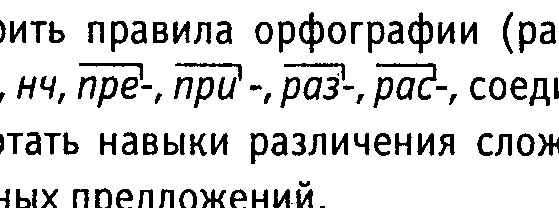 • отработать навыки различения сложносочиненных и сложноподчиненных предложений.ТИП УРОКА: проверка усвоения знаний, повторение и обобщение.НА ДОСКЕ:ХОД УРОКА1. Организационный момент2. Проверка домашнего задания3. Запись под диктовкуКомментированное письмо (объясните орфограммы и знаки препинания).1) Швейцар зажег свечу и обошел зеленые, оранжевые, серовато-голубые залы.2) Он посматривал с подозрением то на хозяина, то на вожатого.3) Речь молодого Дубровского, его звучный голос и величественный вид произвели желаемое действие.4) Стал накрапывать редкий, мелкий дождь.5) Северная зима, ковры снега, треск огня в печах и свет зимней ночи — всё это располагает к сказке.6) Вокруг не было видно ни души: ни человека, ни лошади, ни птицы.4. Повторяем орфографиюНа доске написаны слова с пропущенными буквами. Вспомните виды орфограмм, употребленных в этих словах, вставьте, где необходимо, пропущенные буквы. Перепишите, обозначьте орфограммы. (проверка)5. Работа с учебникомВ § 3 прочитайте варианты предложений и ответьте на поставленные вопросы.Упр. 12 (устно назовите грамматические основы и орфограммы). Чтение текста, помеченного зеленой линией (стр. 10).• Вспомните сочинительные союзы, назовите их.• Вспомните и назовите подчинительные союзы.Упр. 13 — устно, с записью по одному примеру на доске.Упр. 14 (устно)6. Повторяем состав слова, морфемику• Разберите по составу слова, объясните условия выбора приставок пре-/при-, раз-/рас-, соединительных гласных -о, -е.Прекрасный привокзальный птицелов расходовать водопад безымянный разбудить кашевар розыск сверхинициативный преградить расчёт• Каковы способы образования этих слов?7. Работа с теоретическим материалом. Стр. 12(О функциях знаков препинания в сложном и простом предложении).• Придумайте и запишите по одному предложению:1) сложное бессоюзное2) сложное с придаточными внутри главного.(взаимопроверка)8. Подведение итогов урока9. Сообщение домашнего задания§ 3 упр. 17.Со словами из рамки придумать и записать сложные предложения.ДОПОЛНИТЕЛЬНЫЙ МАТЕРИАЛ К УРОКУТаблицы:Поставьте верно ударение в словах: досыта, дотемна, забронировать, звонит, вакансия.Карточки к уроку:1. Придумать и записать предложения по схемам:1) 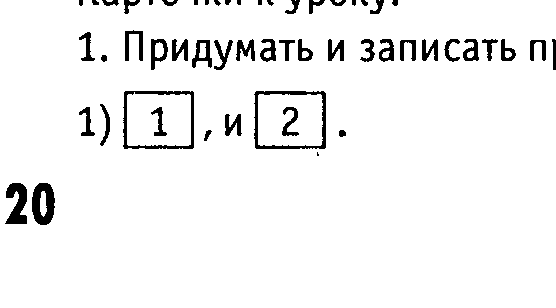 2) 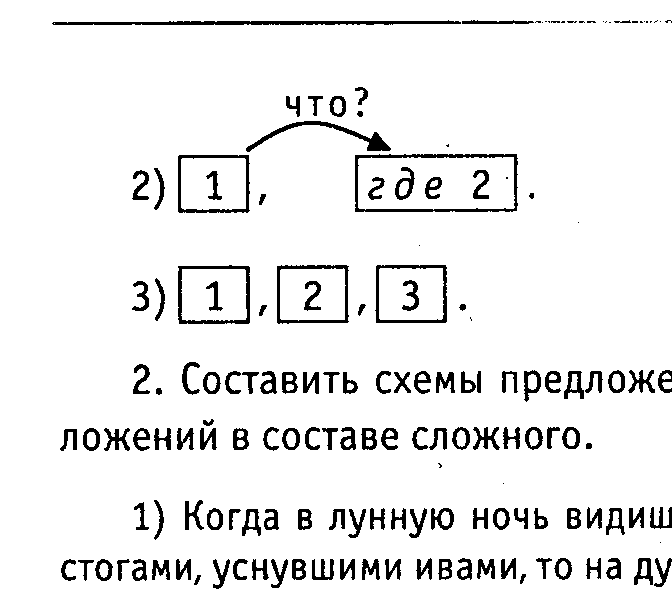 3) 2. Составить схемы предложений. Указать вид связи простых прёдложений в составе сложного.1) Когда в лунную ночь видишь широкую сельскую улицу с её избами, стогами, уснувшими ивами, то на душе становится тихо. (К. Паустовский)2) Свет луны померк, и уже вся деревня была охвачена красным дрожащим светом... (В. Солоухин)3) Тяжёлые капли, упавшие с влажной морды оленя, покрыли рябью тихую гладь воды, и красивое отражение заколебалось... (Б. Полевой)Урок 5ТЕМА: «Буквы Н-НН в суффиксах прилагательных, причастий, наречий)».ЦЕЛИ УРОКА:• повторить и закрепить знания по теме урока.• повторить правила орфографии: пре-, при-, -раст-/-рос-; -кас-/кос-; -лаг-/-лож-.• закрепить навыки морфемного разбора, морфологического разбора слов.ТИП УРОКА: обобщение и закрепление изученного материала.НА ДОСКЕ:ХОД УРОКА1. Организационный момент2. Проверка домашнего задания3. Работа по теме урока• Вспомните о правилах написания Н и НН в суффиксах имен прилагательных (учащиеся вспоминают с учителем правило, приводят примеры:• Н пишется в суффиксах -ан (-ян), -ын (-ин)отыменных прилагательных:  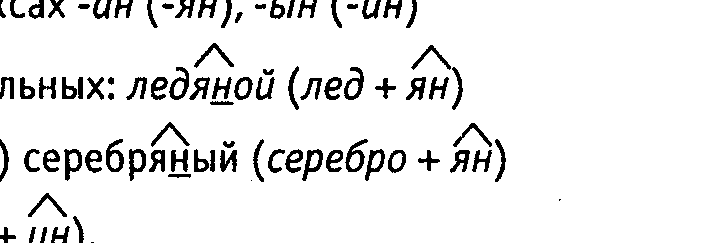 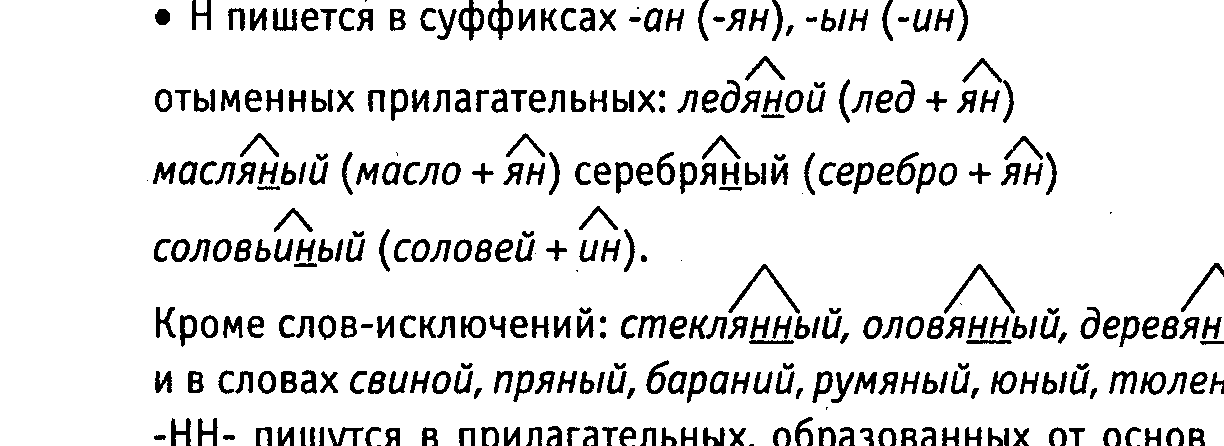 Кроме слов-исключений:  и в словах свиной, пряный, бараний, румяный, юный, тюлений.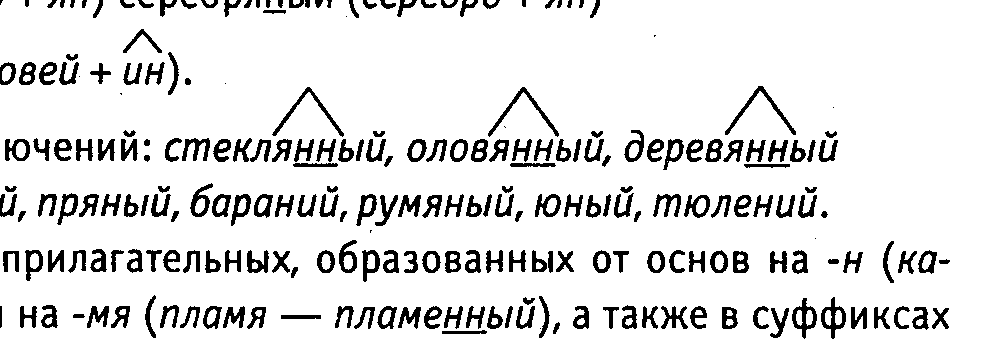 -НН- пишутся в прилагательных, образованных от основ на -н (камень — каменный) и на -мя (пламя — пламенный), а также в суффиксах -онн, -енн отыменных прилагательных (станционный, божественный), кроме слова-исключения: ветреный, но в прилагательных с приставкой пишется -нн- (ветреный — безветренный)В причастиях и отглагольных прилагательных -НН- пишется:1) Если в них есть приставки: связанный.2) Если в них есть суффикс -ова (-ева): маринованный.3) Если при них есть зависимые слова: вязанный вручную.4) Если слово образовано от бесприставочного глагола совершенного вида (кроме раненый): решенная задача.-Н- пишется в остальных случаях: (варёный, тушёный).4. Работа с учебником§4 -1) Работа с таблицей -Н-—-НН-;2) Упр. 21 (письменно по заданию). Комментированное письмо. Взаимопроверка;3) Упр. 22 (выборочно под диктовку учителя). Проверка по цепочке с объяснением условий выбора орфограмм.5. Выполнение упражненияВыполнение задания, помеченного звездочкой.• Вспомните орфограммы: правописание приставок пре-/ при-, правописание гласных в корне -раст -/-рос-, -лаг-/лож-, -клан-/-клон-, -гор-/-гар-, -зар-/-зор-.• Спишите с доски слова, вставляя гласные буквы (один ученик выполняет левый столбик, второй — правый. Выборочное комментирование).6. Работа с таблицами• Вспомните, в каких случаях пишется приставка пре-, а в каких — при-.• Проверьте по таблице 1, насколько точно вы помните это правило.1. Правописание пре- — при-• Задание по карточкам: вставьте пропущенные буквы, объясните свой выбор.К а р т о ч к а   № 1 пр..неприятный пр..образовать пр..вратить пр..вокзальный пр..лечь пр..творить (дверь) пр..рвать пр..готовить пр..зидиум пр..сутствоватьК а р т о ч к а   № 2 пр..способить пр..обрестипр..пятствие пр..казать пр..большой пр..ступить черту пр..ступить к делу пр..следовать пр..влекательный пр..ключениеПрочитайте внимательно таблицу. 2. Чередование гласных в корнеПрименяя правило, напишите 2—3 предложения со словами, в которых есть чередование гласных в корне. Проверка (читают вслух).К а р т о ч к а   № 1 сд..рать зап..реть перест..лать забл..стали выж..гать выч..тать наб..раюК а р т о ч к а   № 2 соб..рают зам..рло прот..реть забл..стели зам..реть ум..реть выт..раю7. Выполнение упражнений• Придумайте и запишите слова, соответствующие схемам:существительное: 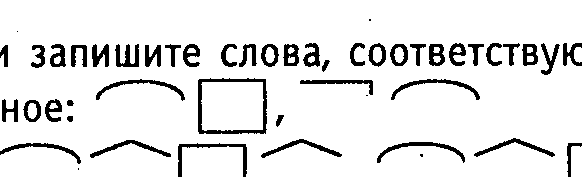 глагол: 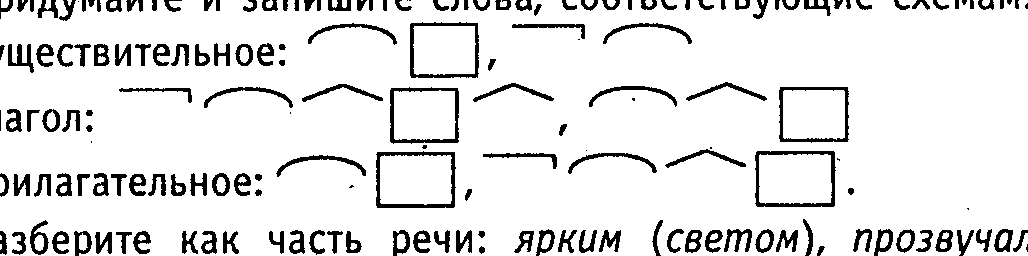 прилагательное: 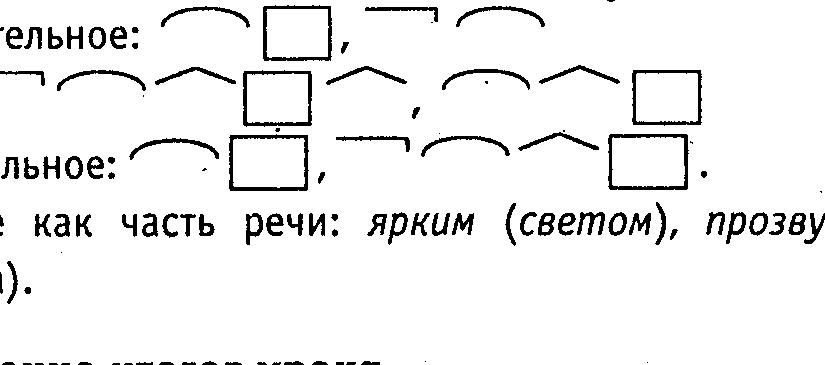 • Разберите как часть речи: ярким (светом), прозвучал (проверка).8. Подведение итогов урока9. Сообщение домашнего задания§ 4 упр. 24, 26. Пользуясь толковым словарем, определите значения слов библиография, логика, прерия.ДОПОЛНИТЕЛЬНЫЙ МАТЕРИАЛ К УРОКУ1) О происхождении слова лето.Слово лето обозначает в современном русском языке «самое теплое время года». В форме мн.ч. оно значит «годы, возраст», а в форме родительного падежа мн.ч. в сочетании с числительным — год. Праславянское Leto имело значение лето, год (причем год мыслился как «отрезок времени от одного лета до другого»).Праславянское Letъ — можно, позволено, вольно по отношению к нагревшейся под солнцем, тепловатой воде. (Ср. польское диалектное слово Letko — «не холодно»).2) Поставьте правильно ударение в словах:занята, предпринята, упрочить, камбала, должно.Урок 6ТЕМА: «Слитное и раздельное написание не с разными частями речи».ЦЕЛИ УРОКА:• осуществить контроль за сформированностью навыков слитного и раздельного написания не с разными частями речи.• повторить орфограммы «о-ё после шипящих», «ы-и после ц».ТИП УРОКА: обобщение и повторение изученного материала.НА ДОСКЕ:ХОД УРОКА1. Организационный момент2. Проверка домашнего задания3. Объяснительный диктантОбъяснить орфограмму, выделить морфему, в которой она находится.Багряный закат, бесчисленное множество, глиняная посуда, длинная очередь, юные натуралисты, объемлет ужас печенегов, неизъяснимая тишина, бесконечные войны, иметь преимущество, выращенный летом, температура возрастает, над горизонтом, пригорелый блин, горечь во рту, камыш зацвёл, испытывать дрожь, игра не стоит свеч, темно-синяя грань, областной город, громоздкий чемодан, известный баснописец.4. Работа с учебником• §5• Чтение стр. 17, 18, обсуждение.• Работа с таблицей упр. 28.5. Беседа• Вспомните, как пишется не с прилагательными?• Как пишется не с существительными?6. Словарный диктантНеаккуратность ученика; неожиданное известие; неприветливость в обращении; необрывистый берег; не правда, а ложь; не мягкий, а твердый; чувствовать неприязнь; нечаянная встреча; большие невзгоды; небрежный почерк; неточность в ответе; отнюдь не единственное решение.Проверка вслух по цепочке.7. Работа с учебником• Упр. 32 (по заданию).На доске работают два ученика (один пишет четные слова, второй нечётные). Проверка всем классом.• Вспомните правило написания гласных о, ё после шипящих.• Спишите с доски слова (первые 2 столбика), напротив каждого слова укажите условия выбора орфограммы (первые 2 столбика).• Прочитайте таблицу о правописании и(ы) после ц. Спишите с доски два правых столбика, указывая напротив каждого слова условия выбора орфограммы. Взаимопроверка в тетрадях.• Выполнение упр. 35 (по заданию). Выборочная проверка.8. Подведение итогов урока9. Сообщение домашнего заданияУпр. 36 (домашнее сочинение).Урок 7ТЕМА: «Сочинение-рассуждение по исходному тексту».ЦЕЛИ УРОКА:• проверить умения учеников анализировать текст (определять его тему, основную мысль, композицию, стиль и т.д.).• отработать навыки учащихся находить более точные и выразительные средства передачи собственных мыслей.ТИП УРОКА: урок развития речи.ХОД УРОКА1. Организационный момент2. Вступительное слово учителяРебята, каждый из вас, конечно же, задумывался над тем, кем он хочет стать, чего хочет добиться в жизни. А каким характером надо обладать для достижения поставленных целей? Нужно ли вообще развивать в себе лучшие душевные, нравственные качества?Своими мыслями о развитии в себе лучших нравственных черт поделился академик Д. С. Лихачёв в статье «Человек должен быть интеллигентен».Послушайте отрывок из этой статьи, определите стиль текста. Задумайтесь нал темой, основной мыслью статьи. Подумайте и вспомните жизненные ситуации, которые могут служить примером интеллигентности.Человек должен быть интеллигентенЧеловек должен быть интеллигентен! А если у него профессия не требует интеллигентности? А если он не смог получить образования?.. А если интеллигентность сделает его «белой вороной» среди его сослуживцев, друзей, родных?Нет... интеллигентность нужна при всех обстоятельствах. Она нужна и для окружающих, и для самого человека.Это очень, очень важно, и прежде всего для того, чтобы жить счастливо и долго — да, долго! Ибо интеллигентность равна нравственному здоровью, а здоровье нужно, чтобы жить долго — не только физически, но и умственно. В одной старой книге сказано: «Чти отца своего и матерь свою, и долголетен будешь на земле». Это относится и к целому народу, и к отдельному человеку. Это мудро...Многие думают: интеллигентный человек — это тот, который много читал, получил хорошее образование... много путешествовал, знает несколько я зыков.А между тем можно иметь всё это и быть неинтеллигентным, и можно ничем этим не обладать в большей степени, а быть всё-таки внутренне интеллигентным человеком.Образованность нельзя смешивать с интеллигентностью. Интеллигентность не только в знаниях, а в способностях понимании другого. Она проявляется в тысяче мелочей: в умении уважительно спорить, вести себя скромно за столом, в умении незаметно... помочь другому, беречь природу, не мусорить вокруг себя — не мусорить окурками или руганью, дурными идеями. (Это тоже мусор, и еще какой!)Я знал на Русском Севере крестьян, которые были по-настоящему интеллигентны. Они соблюдают удивительную чистоту в своих домах, умеют ценить хорошие песни... жили упорядоченным бытом, были гостеприимны и приветливы, с пониманием относились к чужому горю и к чужой радости.Интеллигентность — это способность к пониманию, к восприятию, это терпимое отношение к миру и к людям.Интеллигентность надо в себе развивать, тренировать — тренировать душевные силы, как тренируют и физические. А тренировка возможна и необходима в любых условиях.…Дело в том, что злобная и злая реакция на окружающее, грубость и непонимание других — это признак душевной и духовной слабости, человеческой неспособности жить. Толкается в переполненном автобусе — слабый и нервный человек, не умеющий жить, глухой душевно. Эстетически не восприимчивый — тоже человек несчастный. Не умеющий понять другого человека, приписывающий ему только злые намерения, вечно обижающийся на других — это тоже человек, обедняющий свою жизнь и мешающий жить другим. Душевная слабость ведёт к физической слабости... долголетний опыт меня в этом убедил.Приветливость и доброта делают человека не только физически здоровым, но и красивым. Да, именно красивым.Лицо человека, искажающееся злобой, становится безобразным, а движения злого человека лишены изящества — не нарочитого изящества, а природного, которое гораздо дороже.Социальный долг человека — быть интеллигентным. Это долг и перед самим собой. Это залог его личного счастья и «ауры доброжелательности» вокруг него и к нему...А сейчас, опираясь на текст, подумайте, как бы вы ответили на вопросы: как вы понимаете слово «интеллигентность»? Что такое нравственное здоровье человека?Расскажите в своей письменной работе о своих приёмах самовоспитания, самосовершенствования, формирования своего «я», о создании своими собственными руками своего нравственного облика. Кого вы считаете примером интеллигентности? Выразите в сочинении своё отношение к роли общества и человека в этом обществе.ДОПОЛНИТЕЛЬНЫЙ МАТЕРИАЛ К УРОКУ«Этикет» — совокупность правил поведения, касающихся отношения к людям, обхождение с окружающими, формы обращения и приветствия.«Привычка — вторая натура». (Цицерон)«Посей поступок — пожнёшь привычку, посей привычку — пожнёшь характер, посей характер — пожнёшь судьбу». (Пословицы)«И так во всём, как хотите, чтобы с вами поступали люди, так поступайте и вы с ними». (Евангелие от Матфея)«Совесть — тысяча свидетелей». (Пословица)«Созидая, мы творим самих себя».Текст для анализа, обсуждения и темы написания сочинения:Послушайте внимательно, что написал А. П. Чехов о воспитанности и воспитанных людях.Воспитанные люди уважают человеческую личность, а потому всегда снисходительны, мягки, вежливы. Они не бунтуют из-за пропавшей резинки, живя с кем-нибудь, они не делают из этого одолжения, а уходя, не говорят:«... с вами жить нельзя»Они сострадательны не к одним только нищим и кошкам. Они болеют от души и от того, чего не увидишь простым глазом... Они чистосердечны и боятся лжи, как огня. Не лгут они даже в пустяках. Они не рисуются, держат себя на улице так же как дома, не пускают пыли в глаза меньшей братии... Они не болтливы и не лезут с откровенностями, когда их не спрашивают.Они не унижают себя с целью вызвать в другом сочувствие... Они не говорят: «Меня не понимают», потому что это бьёт на дешёвый эффект.Они не суетны. Их не занимают такие фальшивые бриллианты, как знакомство со знаменитостями...Чтобы воспитаться и не стоять ниже уровня среды, в которую попал, недостаточно прочесть Пиквика...Тут нужен беспрерывный дневной и ночной труд, вечное чтение, штудировка воли». (А. Чехов)О чём этот текст? Какую основную мысль выразил автор в этом тексте? Что вкладывает А. Чехов в понятие «воспитанный человек»?Как вы понимаете это качество личности?Напишите сочинение о том, что вы делаете или планируете сделать для самовоспитания, совершенствования своих положительных черт характера. Как вы тренируете свою силу воли, формируете свои привычки, добиваетесь положительных качеств в своём нравственном облике и у своих друзей, близких?Урок 8ТЕМА: «Обобщающее повторение».ТИП УРОКА: повторение, обобщение и закрепление полученных знаний.ЦЕЛИ УРОКА:• проверить умение учащихся находить орфограммы в словах, называть их вид, приводить примеры.• отрабатывать правильность написания слов, предложений.• проверить умение учащихся видеть структуру предложения.НА ДОСКЕ:ХОД УРОКА1. Организационный момент2. Проверка домашнего сочинения3. Работа со словами на доскеСписать с доски слова, проговорить и объяснить орфограммы.4. Объяснительный диктантОбъяснить условия выбора орфограммы, указать, какой частью речи является слово.Я вырос на безлесном юге, потому больше всего в среднерусской природе я полюбил леса. Лесное слово «глухомань» меня заворожило. Впервые я услышал его от лесников. Оно связывается в моём представлении с дремучим лесом, сырыми чащами, буреломом, с зеленоватым сумраком и вечной тишиной...Лучше всего смотрятся леса с пожарных вышек. Тогда хорошо видишь, как они уходят за горизонт, спускаются в туманные лощины, стоят крепостными стенами над песчаными ярами. Кое-где блестит вода — зеркало неподвижного затона.(По К. Паустовскому)5. Работа над лексическим значением слова• Вспомните определение синонимов. Запишите под диктовку слова, найдите к ним синонимы и запишите их (один ученик работает у доски).(О б р а з е ц: ветхий — дряхлый — старый)юный, рачительный, стужа, гипотеза, чёлн (проверка вслух).• Вспомните определение термина «антоним». Запишите в столбик слова, придумайте к ним антонимы и запишите через тире (второй ученик работает у доски).Ласковый голос — Медленный танец — Расточительный — Неряшливый — Восток— Гордость — Тьма — (проверка вслух).• Вспомните определение термина: «омонимы».• Найдите в тексте, который я вам зачитаю, слова, являющиеся омонимами, синонимами и антонимами. Обоснуйте свой выбор1) Норка вылезла из норкиИ пошла к знакомой норке...2) По дороге все чаще нам стали попадаться лесные чащи.3) Один чудак любил читать старые газеты, а новые откладывал «на потом».4) Сладкая ложь лучше горькой правды.5) Ни радости вечной, ни печали бесконечной.• Разберите по составу глаголы: попа даться, откладывал.6. Придумайте и запишите предложения по схемам.1) [  ], и [  ].              3) [  ], (чтобы...).                     5) [  ], (если...).2) [  ], [  ].                 4) [  ], (который...).7. Подведение итогов урока8. Сообщение домашнего заданияПодготовиться к контрольному диктанту.Урок 9ТЕМА: «Контрольный диктант» (по теме «Повторение изученного в VII классе»).ТИП УРОКА: урок проверки, коррекции знаний.ЦЕЛЬ УРОКА:• проверить уровень усвоения изученного.ХОД УРОКА1. Организационный момент2. Написание диктантаДиктант № 1«В Москве завтра будет малооблачная погода. Во второй половине дня кратковременные дожди. Температура ночью 11—12, днём 16—18 градусов тепла».Обычно на этом я выключаю радиоприемник и сажусь за письменный стол.Вчера этого не произошло. Сразу же начался концерт. Моцарт. Комната заполнилась оркестром, по-моцартовски прозрачным.Я вышел на балкон. Серые рваные облака идут высоко по небу. Слышно, как во Внуковском аэродроме поднялся ввысь самолёт. Над елями прошли его огоньки и вместе со звуком быстро пропали за облаками.И тогда опять возник Моцарт и заполнил собой сад. И вдруг я понял, что вот так же Моцарт живёт сейчас в сотнях, тысячах городских, сельских домов, купе поездов, в каютах пароходов — повсюду. Рядом со мной нет ни одного человека. Но в пространстве звуков рядом миллионы людей. Мы вместе слышим и слушаем, как постепенно мелодия затягивает нас в неизбежный финальный аккорд.В одном моцартовском аккорде растворился земной шар. Удивительно, когда же люди научились это делать? Совсем недавно.(155 слов) (С. Образов)Грамматическое задание1. Произведите разбор по членам выделенных предложений, составьте их схемы (по вариантам).2. Выпишите из текста по два слова:с чередующейся гласной в корне (1-й вариант);с удвоенной гласной в корне (2-й вариант).3. Произведите (по вариантам) разбор слов малооблачная, радиоприемник по составу.Диктант № 2Художественное своеобразие творчества Чехова оценили многие писатели и литераторы. Максим Горький выделил в нём важнейшую черту: сочетание комического начала с драматическим и трагическим. С молодых лет Чехову было присуще обострённое чувство противоречий действительности. Писатель одновременно раскрывал мрачную, трагическую и вместе с тем комическую нелепую сущность жизни.Главное противоречие, мучившее Чехова, заключалось в том, что его великая родина, одаренный, трудолюбивый народ изнывали под властью «человека в футляре» и «хамелеонов».Чехов выражает тоску и горечь, обиду за унижение своей родины и мечту о её будущем расцвете и величии. Поэма «Степь» — мощный, торжественный гимн радости жизни, величию и красоте родины.Великолепен чеховский степной пейзаж, создающий светлый колорит и широту всего произведения. Можно сказать, что Чехов поэтически открыл степь, раскрыл в кажущемся однообразии пейзажа целый мир красок и звуков.Мы вдыхаем страстный аромат степных трав и цветов, чувствуем всем существом, как великолепна и широка жизнь!Степь начинает нам казаться живым, прекрасным существом, томящимся о счастье. Мы как будто слышим, как она дышит, как вздымается её грудь: И незаметно этот живой образ начинает сливаться с образом самой родины, тоскующей о счастье.(146 слов) (В. Ермилов)Грамматическое задание1. Произведите (по вариантам) синтаксический разбор выделенных предложений.2. Разберите по составу выделенные слова (по вариантам).3. Выполните фонетический разбор слов страстный; сливаться (по вариантам).Урок 10ТЕМА: «Основные единицы синтаксиса».ЦЕЛИ УРОКА:• вспомнить понятия «словосочетание», «предложение»; виды связи слов в словосочетании и предложении.• укрепить навыки работы со словом как с единицей языка.• совершенствовать навыки анализа строения предложения.ТИП УРОКА: повторение и обобщение изученного материала.НА ДОСКЕ:ХОД УРОКА1. Организационный момент2. Проверка домашнего задании3. Беседа• Какие функции в письменной речи выполняют знаки препинания? (завершают предложение; разделяют однородные члены и простые предложения в составе сложного, прямую речь и слова автора, обобщающие слова и однородные члены предложения; выделяют придаточные предложения, причастный и деепричастный оборот, обращение...)• Как при чтении вслух письменного текста мы выражаем пунктуационные знаки? (интонационно, при помощи пауз, восклицательной и вопросительной интонацией).• Каким образом мы осуществляем обратную связь, как мы понимаем, слушая текст, прочитанный выразительно, с интонацией, какие именно знаки препинания необходимо поставить в предложении, как пунктуационно грамотно его оформить? (по интонации, по смыслу, грамматически).• Давайте вспомним, что изучает раздел русского языка «синтаксис». (Словосочетание, предложение, текст).• Что из себя представляет текст как единица синтаксиса?• Какие признаки текста вы знаете? (тема, заголовок; предложения в тексте связаны по смыслу, расположены в определенной последовательности).• Какой из двух отрывков является текстом?1) Искусство живописи пришло на Русь из Византии вместе с христианской религией. Первые иконы были привезены готовыми... В числе «Владимирская Божья матерь», хранящаяся ныне в Третьяковской галерее. Писал её, по преданию или по легенде, евангелист Лука...2) Сады красовались на прекрасных горах. Я почитаю Рублёва как великого живописца. Море посылало на сушу пронзительную влажность.• Из каких единиц синтаксиса состоит текст? Из чего состоит предложение?А из чего состоят словосочетания?4. Работа с учебникомОткройте учебники на стр. 21 § 6, ответьте на вопросы параграфа.• Какой частью речи является главное слово в первом словосочетании? (имя существительное).• Как называется такое словосочетание? (именное). А второе словосочетание? (именное).• А если главное слово будет являться глаголом? (такое словосочетание будет называться глагольным). Приведите примеры именных и глагольных словосочетаний.5. Работа на доске:На доске коллективно составляется таблица.Словосочетания• Выводы по таблице (словосочетание даёт более подробную информацию о предмете, действии предмета, указывает на признаки предмета или действия).6. Словарная работаРабота со словами, записанными на доске.• Образуйте со словами, записанными на доске, словосочетания и запишите их, укажите главное слово.7. Работа с учебником• Прочитайте на стр. 22 теоретический материал о единицах синтаксиса.• Выполнение упр. 38 (по заданию).8. Подведение итогов урока• Что такое синтаксис?• Какие единицы синтаксиса вы знаете?• Что такое слово?• Что такое словосочетание?• Что такое предложение?• Что такое текст?9. Сообщение домашнего задания§ 6 упр. 39 (устно), упр. 40 (по заданию).ДОПОЛНИТЕЛЬНЫЙ МАТЕРИАЛ К УРОКУРабота по карточкам (индивидуально):Перепишите текст. Выделите грамматические основы. Составьте схемы предложений.           I   к а р т о ч к аОтчего снег бесследно пропал,И ручьи отчего потекли?Отчего соловей засвистал,И цветы отчего зацвели?Отчего лес оделся в листвуИ влечет меня залечь в него?Отчего я дышу и живуТак привольно? ... зачем! Отчего?Отчего так внезапно весь мирПробудится от долгого сна?— «Отчего?— прошептал мне зефир, — оттого, что настала весна!»                                     (И. Северянин)          II  к а р т о ч к а С земли не сошёл снег, а в душу уже просится весна. Земля холодна, грязь со снегом хлюпает под ногами, но как кругом всё весело, ласково, приветливо. Воздух так ясен и прозрачен, что если взобраться на голубятню или на колокольню, то, кажется, увидишь всю вселенную от края до края.                        (А. Чехов)Урок 11ТЕМА: «Текст как единица синтаксиса».ЦЕЛИ УРОКА:• проверить степень осознанного понимания учащимися темы, идеи, композиции текста.• отработать навыки озаглавливания текста по главной мысли текста.• развивать, обогащать лексикон учащихся, орфографическую зоркость.ТИП УРОКА: комбинированный.НА ДОСКЕ:ХОД УРОКА1. Организационный момент2. Проверка домашнего задания3. Словарная работаЗаписать слова в тетрадь (с доски), подчеркнуть орфограммы.4. Знакомство с новым материалом• Послушайте отрывок и определите, является ли он текстом. Обоснуйте свое мнение.Первый российский букварь был издан в 1574 году во Львове первопечатником Иваном Фёдоровым. В настоящее время известен только один экземпляр этого издания.Несколько позже, в 1596 году была издана грамматика Мелетия Смотрицкого, которая в 1648 году почти без изменений была переиздана в Москве. По ней учился впоследствии М. В. Ломоносов. Грамматику Смотрицкого и арифметику Магницкого Михаил Васильевич Ломоносов назвал «вратами своей учёности.• Озаглавьте текст.5. Работа с учебником• § 7 упр. 41 (устно по заданию).• Чтение теоретического материала на стр. 24.• Выполните упр. 46.• Наводящие вопросы:О чём говорится в четверостишии?Какова основная мысль стихотворения?Какова цель стихотворения?Можно ли озаглавить это стихотворение? Упр. 44 (по заданию).Запишите в тетрадь определение слова «лексикон» из рамочки на стр. 25.6. Работа по карточкам1. Прим..рять костюм — прим..рять соседей пок..рять просторы — пок..рать опасного преступника переговоры в..лись в Женеве — из труб в..лись струйки дыма раск..лоть орех — раск..лить печку зап..вать песню—зап..вать лекарство п..лить из орудий — п..лить огурцы на грядке пол..скать белье — пол..скать малыша ум..лять о пощаде — ум..лять достоинство разр..дить ружьё — разр..дить морковь на грядке не скр..пите дверью — скр..пить брёвна скобами 2. Укр..тить тигрицу — сокр..тить расходы сп..шите текст с доски — сп..шите делать добро прож..вать в городе — прож..вать пищуд..лина реки — д..лёкий край в..лы вспахивают поле — в..лы на море пос..дел на скамейке — пос..дел от старости образцовая ч..стота — ч..стота биения пульса ув..дать осенью — ув..дать своими глазами сл..зать варенье с ложки — сл..зать с лестницы(взаимопроверка по парам)7. Подведение итого урока8. Сообщение домашнего заданияДОПОЛНИТЕЛЬНЫЙ МАТЕРИАЛ К УРОКУ1) Спишите словосочетания, укажите какие они — именные или глагольные?рассчитать конструкцию вагоноремонтный завод ткацкий станок работать по-новому преодолеть препятствие неизгладимое впечатление претворять в жизнь произвести расчет составить расписание2) С двумя словосочетаниями придумайте простое и сложное предложения (проверка).3) Разберите по составу слова: рассчитать, неизгладимое, впечатление.4) Л е к с и к о н — словарь, запас слов (с греч.).— Придумайте предложение с этим словом (например: Обогащайте свой лексикон, свою речь.).Урок 12ТЕМА: Предложение как единица синтаксиса».ЦЕЛИ УРОКА:• раскрыть понятие «предложения» как единицы синтаксиса, с коммуникативной функцией, признаками и ролью в тексте.• повторить грамматические характеристики предложения.• провести орфографическую работу со словарными словами (лексической нагрузкой — непонятные слова смотри в словаре).ТИП УРОКА: комбинированный урок.НА ДОСКЕ:ХОД УРОКА1. Организационный момент2. Проверка домашнего задания3. Работа с записями на доске (аналитическое упражнение)• Прочитайте слова, записанные на доске. Проанализируйте смысл высказываний. Расчлените запись на предложения, ставя необходимые знаки препинания, отражающие интонационную завершённость и смысловую целостность каждого предложения.Чтение готового варианта, объяснение знаков препинания.1) Жить — Родине служить.2) Можно и костьми лечь, только бы Родину уберечь.3) Не числом борются, а умением.4) А Васька слушает да ест.4. Работа с учебникомУчитель: Обмениваясь информацией, люди создают тексты. Текст состоит из предложений. Выражая свои мысли, люди говорят предложениями.Сегодня мы поговорим о свойствах предложения, его содержании, смысле и функциях. Предложение несёт смысловую нагрузку; это сообщение определённой информации об окружающей нас действительности, вопрос или побуждение к действию.Прочитайте на стр. 26 в § 8 материал, помеченный звёздочкой. Сравните слова в левом и правом столбиках (читают). Чем отличается слово зима от выделенного предложения Зима!..?(Слово зима выполняет номинативную функцию — называет предмет, неодушевленное имя существительное мужского рода единственного числа.Предложение Зима!.. выполняет коммуникативную функцию, отражает фрагмент окружающей действительности, утверждает информацию, что наступило холодное время года зима. Предложение несет восклицательную радостную информацию.)Это предложение включено в контекст четверостишия, отражающего дальнейшую информацию на эту же тему (о зиме). Оно предварительно даёт настрой читателя на сообщение о зимней природе... и т. д.Аналогично анализируем словосочетание размытый путь и предложение Размытый путь.Словосочетание размытый путь номинативно, путь — главное слово. Путь (к а к о й?) размытый. Мы видим два слова, но не знаем, где этот путь, кто его видит и при каких условиях. У каждого читателя воображение дорисовывает, дополняет информацию об этом пути. Каждый читатель представляет своё.Размытый путь. Кривые тополя.Я слушал шум — была пора отлёта...В контексте четверостишия мы воспринимаем это как фрагмент окружающей действительности. Далее сообщается дальнейшая информация: что происходило в том месте, где был размытый путь (и кривые тополя).Предложение повествовательное. Оно настраивает читателя на картину размытого пути.Аналогично анализируем словосочетание несказанное, синее, нежное и предложение Несказанное, синее, нежное...• Перепишите с доски значение слова контекст.• Прочитайте правило о предложении и его признаках, функции, роли в контексте (правило на стр. 27). Применяя это правило, выполните упр. 51 по заданию в тетрадях. (К доске вызываются 4 ученика, каждый работает над одним словом по заданию.)• Проверяем предложения, которые придумали дети. Рассуждение о фразе Родина во мне затоскует? может быть исполнено в таком смысле: человек, который так сказал, любит свою родину, он ощущает её внутри себя, воплощением своих внутренних убеждений, своего характера, своего я. Затоскует во мне — это авторский вариант текста, авторское видение этой темы.5. Повторение орфографии• Запишите слова под диктовку и проверьте себя:грошовый                                              коллективвожжи                                                    коллегаграмматика                                           наслаждениедрессировщик                                       наваждениеиллюстрация                                         обнажить• Составьте с тремя словами на выбор предложения (повествовательное, вопросительное, восклицательное).• Упр. 50 (II часть)— комментированное письмо.6. Подведение итогов урока7. Сообщение домашнего задания§ 8 упр. 52.Урок 13ТЕМА: «Словосочетание как единица синтаксиса».ЦЕЛИ УРОКА:• раскрыть структуру и значение словосочетания как единицы синтаксиса.• отработать навык составления именных и глагольных словосочетаний с пониманием их лексического значения в тексте.• повторить орфограмму «Чередование гласных в корне слова».ТИП УРОКА: закрепление изученного материала, сообщение новых знаний.НА ДОСКЕ:ХОД УРОКА1. Организационный моментПовторение и обобщение.2. Беседа• Какие единицы синтаксиса вы знаете? • Что такое текст?• Что такое предложение?• Какие функции выполняет предложение?• Из чего состоит предложение? Что такое словосочетание?• Приведите примеры предложений, состоящих из 2—3-х словосочетаний.3. Работа с записями но доске• Спишите слова парами, вставляя нужные буквы. Объясните устно орфограммы (чередующиеся гласные в корне слова). Проверка.• Придумайте и запишите словосочетания с 2—3 словами с доски.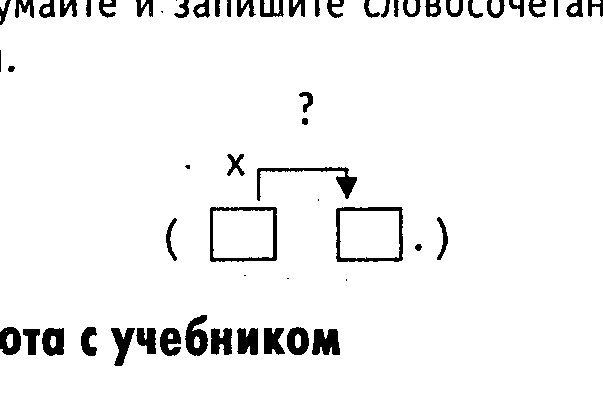 4. Работа с учебником§ 9.• Прочитайте текст — фрагмент очерка из книги К. Г. Паустовского «Алмазный язык». Ответьте на вопросы, помеченные звездочкой. Из текста вычлените несколько словосочетаний и составьте их схемы.От вычленения словосочетаний из текста приступаем к составлению словосочетаний из главных слов и зависимых слов. Выполняем упр. 54 (в виде таблицы).Рассуждаем вслух: в роли главных слов даны имена существительные и глаголы. Составляем глагольные и именные словосочетания, при необходимости уточняя лексическое значение некоторых слов.Вывод: не все слова могут сочетаться друг с другом, т. к. лексическое значение некоторых слов по смыслу не подходит для сочетания с другими словами. Смысловое сочетание слов — важное условие образования словосочетания. Лексическое значение слова мы уточняем по толковым словарям С. Ожегова или В. И. Даля.5. Работа с учебником• Чтение теоретического материала на стр. 30. Обсуждение.• Упр. 58. (Проверка.)6. Чтение текста, написанного на плакате(Или на каждую парту выдается листок с текстом.)Владимир Иванович даль говорил, что в русском слове «не менее жизни, как и в самом человеке». Этому живому слову даль посвятил всю свою деятельность, все свои силы. Его истинным призванием стало служение родному русскому слову, нашей национальной культуре. Автор «Толкового словаря живого великорусского языка» достоин того, чтобы при изучении родного языка как можно чаще обращались к имени В. И. Даля, больше знали о судьбе этого талантливого человека, об истории создания его замечательного словаря, учились «черпать» из этой удивительной книги то, что поможет нам общаться с родным словом, как с живым человеком... А узнавая, постигая, разгадывая тайны русского слова, мы глубже познаём особенности национального характера, русской культуры, истории России, лучше начинаем через общение с живым словом узнавать себя.Задания и вопросы:• Докажите, что перед вами текст.• Какова основная мысль этого текста?• Озаглавьте текст.• Как вы понимаете значение фразы В. И. Даля о русском слове (1-е предложение)?• Выпишите из текста глагольные и именные словосочетания, укажите главное слово и поставьте вопрос от главного к зависимому слову.7. Подведение итогов урока8. Сообщение домашнего задания§ 9 упр. 55, 57.Урок 14ТЕМА: «Виды словосочетаний».ЦЕЛИ УРОКА:• познакомить учащихся со словосочетанием с позиции лексического значения, структуры, грамматического значения.• приучать детей пользоваться справочной литературой, проявлять любознательность в толковании слов.• отработать навык составления именных словосочетаний, их правильного употребления в тексте.ТИП УРОКА: комбинированный урок (повторение, сообщение новых знаний).НА ДОСКЕ:ХОД УРОКА1. Организационный момент2. Проверка домашнего задания3. Работа с записями на доске• Прочитайте слова на доске.• Запишите слова в тетрадь, образуя с ними словосочетания. Укажите главные и зависимые слова, какими частями речи они выражены.• У доски работают два ученика.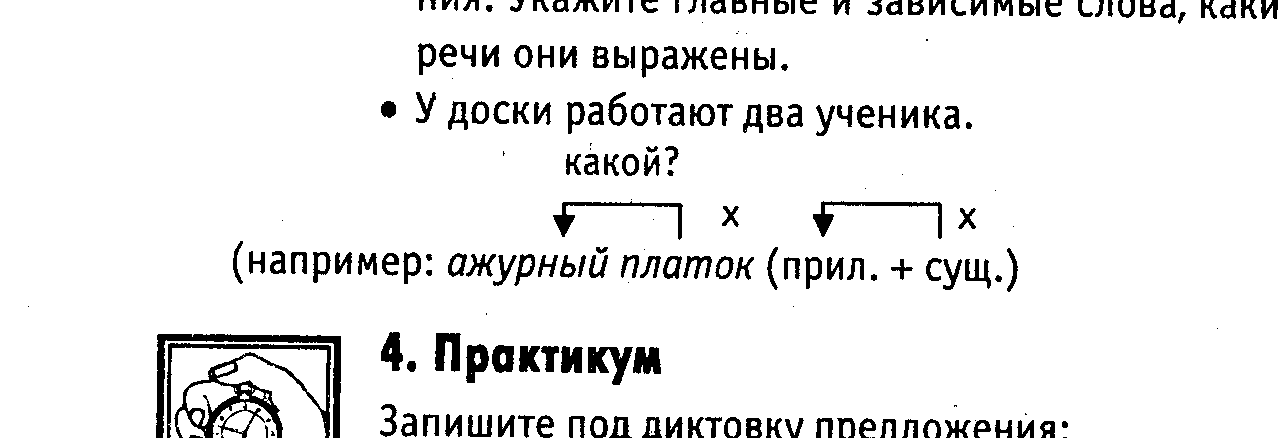 4. ПрактикумЗапишите под диктовку предложения:1) Неохотно и не смелоСолнце смотрит на поля... (Ф. Тютчев)2) Безмолвное море, лазурное море, стою очарован над бездной твоей. (В. Жуковский)3) На улице было довольно прохладно.Выпишите из предложений словосочетания, составьте их схемы(проверка с комментированным объяснением).5. Работа с учебником§10• Прочитайте теоретический материал § 10 о видах словосочетаний.• Выполните упр. 59 (по заданию), упр. 60 (проверка с комментированием), упр. 62 (проанализировать, каким еще образом соединяются слова. Кроме смысловой и грамматической связи слов существует стилистически окрашенная, созданная автором манера письма).• Образуйте словосочетания с зависимыми словами:каштановый, карий, каурый, коричневый, кофейный, шоколадный(Слова для справок: глаза, волосы, жеребенок, оттенок, ткань, цвет, мех.)6. Работа с толковым словарём• Придумайте и запишите предложения со словами ансамбль, уникальный. (устная проверка.)• Составьте словосочетания различных видов со словами:академия, акация, ассортимент, ансамбль, аромат.7. Подведение итогов урока• По какому принципу выделяются глагольные, именные и наречные словосочетания?• Если главное слово — имя существительное, с какими зависимыми словам и оно может сочетаться?• Приведите примеры.• Если главное слово — глагол, какими частями речи он может распространяться?• Приведите примеры.• Как образуются наречные словосочетания?• Приведите примеры.8. Сообщение домашнего задания§10 упр. 61, 63.ДОПОЛНИТЕЛЬНЫЙ МАТЕРИАЛ К УРОКУ1. Подчеркните подлежащее и сказуемое.Ученики старательны и трудолюбивы.Спектакль окончен.Мы стали студентами.Ребята были рады каникулам. День оказался пасмурным.2. Перепишите, поставив нужные знаки препинания. Подчеркните подлежащее и сказуемое.Язык мой — враг мой.Лишнее говорить — себе вредить.Пашню пахать — руками не махать.Урок 15ТЕМА: «Синтаксические связи слов в словосочетаниях».ЦЕЛИ УРОКА:• познакомить с основными видами связи слов в словосочетании.• формировать навыки определения вида связи.• развивать логическое мышление, навыки грамотного словоупотребления.• повторить орфограммы по написанию гласных в корне; морфемный состав слова.ТИП УРОКА: закрепление изученного материала, изучение нового.НА ДОСКЕ:ХОД УРОКА1. Организационный момент 2. Проверка домашнего задания3. Выполнение упражнений• Выпишите словосочетания из следующих предложений, составьте их схемы:Тиха украинская ночь. (А. Пушкин)Морозный воздух был неподвижен и чист.Гремела атака, и пули звенели, и ровно строчил пулемёт.• Составьте словосочетания из данных слов. Укажите разряд прилагательных, составьте схемы словосочетаний.дедушкин                       алая                              заря                        круглыйюноша                            стол                              городской              зимняяпортфель                        космический               парк                        корабльвысокий                          ночь                             техник                    юныйПроверка выполненного задания.4. Работа с учебникомЧтение теоретического материала на стр. 33 § 11 — чтение теоретического материала.• Чтение теоретического материала на стр. 34.• Выполнение упр. 64 (выборочно по вариантам).• Выполнение упр. 70.5. Работа с записанными на доске словами• Спишите слова, вставляя пропущенные буквы и графически выделяя орфограммы.• Составьте с этими словами словосочетания с разными видами связи слов (3—6 словосочетаний).6. Выполнение упражненияЗапишите словосочетания, правильно подбирая существительные и прилагательные (материал распечатан).Близкий, ближний (друг, деревня); дружный, дружественный, дружеский (помощь, государство, класс); завидный, завистливый (здоровье, сосед); враждебный, вражеский (разведчик, цель); искусный, искусственный (работа, алмаз, бриллиант); ледяной, льдистый, леденящий (взгляд, путь, горка).7. Подведение итогов урока• Что такое словосочетание?• Как называется связь, при которой одно слово зависит от другого?• Какие виды подчинительной связи вы знаете?• Каковы правила согласования? (приведите примеры).• Что такое управление? (приведите примеры).• Как связаны слова при помощи примыкания? (приведите примеры).8. Сообщение домашнего задания§ 11 упр. 66(устно), 67 (по заданию).Урок 16ТЕМА: «Синтаксический разбор словосочетаний».ЦЕЛИ УРОКА:• отработать навыки работы со словосочетанием.• проверить понимание учащимися главного и зависимого слова в словосочетании.• закрепить знания по видам связи слов в словосочетаниях, их структуре.ТИП УРОКА: комбинированный.НА ДОСКЕ:ХОД УРОКА1. Организационный момент2. Проверка домашнего задания3. Работа с учебником• § 12.Изучение порядка синтаксического разбора словосочетания.4. Практикум по теме• Прочитайте текст. Выпишите из него словосочетания. Разберите их по схеме (стр. 36).О книгахКнига прочитана, а ты как будто живёшь в окружении героев, радуешься и печалишься вмёсте с ними.Книги раздвигают границы времени и доносят до нас рассказы о труде и героизме отцов и дедов наших......Любите книгу, овладевайте знаниями, читайте много и упорно.Проверка (или взаимопроверка).• упр. 71 (комментированное письмо).5. Работа с записями на доске6. Подведение итогов урока7. Сообщение домашнего задания§ 12. ответить на контрольные вопросы. Упр. 72 (по заданию).ДОПОЛНИТЕЛЬНЫЙ МАТЕРИАЛ К УРОКУ1. Образуйте синонимичные словосочетания:нора лисы                                              частое заболеваниеплатье из шёлка                                    хвост зайцакаша из пшена                                      шарф мамысувенир из Москвы                              долгий споручебник для школы                              крепкая дружба2. Подберите к данным словам зависимые, образуйте словосочетания, определите вид связи:Орёл — орёл                                          лисичка — лисички(город) (птица)                                      (животное) (грибы)свет — свет                                               замок — замо́к(луны) (земной шар)                             бал — баллы3. Образуйте словосочетания разных видов связи с:1) наречиями                                       3) прилагательными2) глаголами                                        4) существительнымиУрок 17ТЕМА: «Простое предложение. Грамматическая основа предложения».ЦЕЛИ УРОКА:• проанализировать и повторить материал по структуре простого предложения; грамматической основе предложения.• повторить орфограмму «Непроизносимые согласные в корне слова».• закрепить знания учащихся по написанию слов с удвоенной согласной в корне слова.ТИП УРОКА: комбинированный.НА ДОСКЕ:ХОД УРОКА1. Организационный момент2. Проверка домашнего задания• Работа с орфограммами «непроизносимые согласные», «правописание звонких и глухих согласных».• Запишите слова под диктовку:        I вариант                                      II вариантгигантский                    езжай                          косьба                                  властныйровесник                       коврижка                    сладкоежка                           известный сверстник                      молотьба                    усадьба                                 опасный сочувствие                    персонаж                    фляжка                                  окрестный чествовать                     помощник                  брандспойт                           праздный шефствовать                 престиж                      дребезжать                            ужасный наперсник                     громоздкий                 шлагбаум                              яростный яство                             явственный                 ненастный                            жалостливый интриганский               ландшафт                    шестнадцать                         наместник• Подчеркните ошибкоопасные места.• Произведите взаимопроверку.3. Работа по теме урокаВы знаете, ребята, что синтаксис изучает словосочетание, предложение, текст. • Что такое текст?• Что такое предложение?• Что такое словосочетание?• При каком условии существительное и глагол не будут образовывать словосочетание?• Посмотрите на записанные группы слов на доске. Какие слова образуют словосочетания, а какие не являются словосочетаниями? Почему?4. Работа с учебником• Чтение теоретического материала § 13 на стр. 38 и ответы на вопросы.• Выполнение упр. 73• Чтение теоретического материала на стр. 39 (до упр. 74).• Спишите с доски слова, подчеркните орфограмму «удвоенные согласные». Придумайте и запишите с одним из этих слов двусоставное предложение; придумайте с другим словом односоставное предложение. Подчеркните грамматические основы в этих предложениях.• Упр. 74 (устно)• Чтение теоретического материала на стр. 39 (после упр. 74), обсуждение.5. Подведение итогов урока6. Сообщение домашнего заданияУпр. 75, упр. 76 (устно).Урок 18ТЕМА: «Порядок слов в предложении. Интонация».ЦЕЛИ УРОКА:• дать представление о прямом и обратном порядке слов в предложении.• формировать умение использовать порядок слов в предложении как средство выразительности речи.• раскрыть важность логического ударения, его обязательного применения в устной речи. Отработать на практике выразительность повествовательной, вопросительной, восклицательной интонации.• повторить орфограмму «Ь на конце слов после шипящих».ТИП УРОКА: объяснение нового материала.НА ДОСКЕ:ХОД УРОКА1. Организационный момент2. Проверка домашнего задания3. Орфографический практикум• Спишите с доски слова. Вспомните, как называется орфограмма в этих словах. В скобках объясните условия выбранного вами варианта написания слова (например: щёлочь (сущ. ж.р., 3 скл., ед.ч., и.п., колюч (кратк. прил. м.р., ед.ч.).4. Работа с учебником§ 14• Беседа по тексту параграфа.Выводы: порядок слов в русском языке достаточно свободный (по сравнению с другими языками).• Упр. 77 (устно).Выводы: в русском языке порядок слов зависит от того, что хочет подчеркнуть автор, от ситуации, от смысловых отношений между предложения ми в тексте.упр. 78 (по заданию).Выводы: смысловые опенки в предложениях зависят от порядка слов и от интонации.§ 15Чтение параграфа (раздел интонационные средства). Обсуждение.• Внимательно рассмотрите схему, показывающую интонационные средства нашей речи. Назовите их (...).• Прочитайте определение слова «интонация», назовите функцию интонации (пауза, темп, логическое ударение, изменение тона, изменение громкости).• Прочитайте определение слова «пауза».• Попробуйте прочитать вслух записанные на доске предложения с интонационными паузами, логическим ударением и нужным тоном и тембром голоса (ученики читают, учитель корректирует).• Упр. 79 (устно), упр. 80 (устно), упр. 81 (устно).• Чтение теоретического материала на стр. 42, обсуждение.(Ученики делают вывод вместе с учителем о важности применения логического ударения в устной речи, осознанном использовании пауз.)5. Работа с текстомУчитель раздаёт учащимся фрагмент текста А. Пушкина из романа «Дубровский»• Прочитайте текст про себя, мысленно применяя логическое ударение, интонационные паузы.• Затем прочитайте вслух этот фрагмент текста с выражением, с нужной интонацией.…Дубровский приблизил лучинку, сено вспыхнуло, пламя взвилось и осветило весь двор.— Ахти, — жалобно закричала Егоровна, — Владимир Андреевич, что ты делаешь?— Молчи, — сказал Дубровский. — Ну, дети, прощайте, иду куда Бог поведёт; будьте счастливы с новым вашем господином.Поднялся ветер. В одну минуту пламя обхватило весь дом. Красный дым вился над кровлей. Стёкла трещали, сыпались, пылающие брёвна стали падать, раздался жалобный вопль, крики: «Горим! Помогите! Помогите!»— Как не так, — сказал Архип, с злобной улыбкой взирающий на пожар.— Архипушка, — говорила ему Егоровна, — спаси их, окаянных, Бог тебя наградит.— Как не так, — отвечал кузнец.В сию минуту приказные показались в окно, стараясь выломать двойные рамы. Но тут кровля с треском рухнула, и вопли утихли...(Учитель и ученики слушают, оценивают варианты ответов, высказывают пожелания.)6. Подведение итогов урока7. Сообщение домашнего задания § 14, 15, упр. 83 (по заданию).Урок 19ТЕМА: «Интонация, логическое ударение».ЦЕЛИ УРОКА:• дать представление об интонации и логическом ударении.• повторить орфограмму «правописание ъ и ь».• развивать культуру речи.ТИП УРОКА: обобщение, закрепление изученного материала.НА ДОСКЕ:ХОД УРОКА1. Организационный момент2. Проверка домашнего задания3. Творческий диктант (работа с текстом под диктовку учителя)Задание:• Запишите текст под диктовку, в зависимости от интонации учителя и логических ударений поставьте знаки препинания.Книга — учитель,Книга — наставник,Книга — близкий товарищ и друг;Ум, как ручей, высыхает и старится,Если ты выпустишь книгу из рук.Бедным считайте такое жилище,Где вся забота — набить бы живот,Где калорийная, вкусная пищаПищу духовную не признаёт.Книга — советчик,Книга — разведчик,Книга — активный борец и боец,Книга — нетленная память и вечность,Спутник планеты Земля, наконец...                                                                                       (В. Боков)• Подчеркните грамматическое основы предложений (фронтальная проверка.)4. Работа с учебникомУпр. 84 (устно), 87 (по заданию)5. Повторяем орфографию(Повторяем орфограмму «правописание Ъ и Ь») работа с записью на доске• Спишите слова, комментируя условия выбора орфограммы «употребление ъ и ь» (по цепочке).• Пользуясь толковым словарём С.И. Ожегова, объясните значение слов адъютант, фельдъегерь, инъекция, бельэтаж, женьшень.• Вставьте пропущенные буквы, какая орфограмма объединяет эти слова? Объясните написание слов.• Запишите под диктовку слова, выделяя приставки на з-с.сдуть                        бесполосный                     разбег                          бессчетныйрасписка                  восход                               расчёт                          здравницавосстание                здоровье                            сгоряча                         исчезнутьвозраст                    изжить                               сзади                            ни зги не видноВзаимопроверка.• Придумайте предложения по схемам с некоторыми из этих слов:1) [            ], и [           ].2) [     , |       |,      ].3) [     , |       |,      ].4) [сущ. – сущ.].5) [О и О…].(Чтение вслух, разбор.)6. Подведение итогов урока7. Сообщение домашнего заданиестр. 44. Выполнить письменно задание, помеченное звездочкой. Заполнить таблицу своими примерами.Урок 20ТЕМА: «Контрольный диктант».ЦЕЛИ УРОКА:• проверить уровень усвоения изученного.ТИП УРОКА: урок проверки, оценки и коррекции знаний учащихся.ХОД УРОКА1. Организационный момент2. Написание контрольного диктантаДиктант(Правописание безударных гласных, приставок в прилагательных, окончаний глагола.Тире между главными членами предложения; пунктуация при однородных членах в сложном предложении).Царица летаПо улицам города, по его бульварам разлит удивительный аромат. Подует ветерок, чуть колыхнёт зелёные кроны — и сильнее ударит волной медовой свежести. Подошла душистая пора, когда цветут липы, указывая на незаметно подступивший разгар лета. Липа — древнейшая спутница города. Целые города выросли под липами с нареченными в ее честь именами Липецк, Лейпциг. А сколько в России деревень Подлипок! Об этом дереве много преданий, сказок, легенд.Липа вековая, равнодушная к бегу времени, недоверчивая даже к приходу весны, — древний поэтический образ славян, символ мира и покоя.Липа — целая лесная аптека. Народная мудрость сумела разгадать многочисленные лечебные тайны этого дерева. За помощью к нему обращаются при самых разных недугах: кашле, простуде, ангине, ожогах, болях головы и т. д. А липовый мед! Это — кладовая различных витаминов, средство от многих болезней. Но главный носитель фармакологических свойств — липовый лист. Однако собрать и сушить его нужно умеючи, иначе и дереву навредишь, и для себя ожидаемой пользы не получишь.Дерево это любо всем. И везде лига в почёте. В городе её стройные стволы и тенистые кроны украшают проспекты и бульвары, скверы и старые парки. Здесь липа — дерево комфорта, несущее красоту и здоровье.Липа — одно из настоящих чудес природы.(191 слово) (В. Сущеня)Грамматическое задание1. Произвести синтаксический разбор выделенных предложений и составить к нему схемы (по вариантам).2. Разобрать по составу слова: древнейшая, обращаются (1-й вариант); удивительный, украшают (2-й вариант).3. Выписать из текста причастия.4. Выписать 3 слова с чередующимися гласными в корне, обозначить корень.Урок 21ТЕМА: «Описание памятника культуры». ТИП УРОКА: урок развития речи.ЦЕЛИ УРОКА:• проверить умение учащихся анализировать готовый текст и создавать собственный текст-описание.• развивать навыки создания собственного текста, совершенствовать написанное.• добиваться полного соответствия содержания и языковых средств коммуникативной задаче речи.ХОД УРОКА1. Организационный момент2. Работа с учебником• Упр. 88 (по заданию)• Упр. 89 (по заданию)• Предварительная работа по созданию текста-описания— Какие типы текста вы знаете? (описание, повествование, рассуждение).— Каковы признаки текста-описания?— Как и когда ходят люди в церковь?— Какие церкви, храмы вы посещали?— Какие памятники культуры вы знаете?— Какое значение для народа имеют памятники культуры?— Рассмотрите внимательно иллюстрации храма на цветной вкладке учебника. Сравните их. Какие части речи активно применяются при описании признаков предмета, явления? (прилагательные, наречия, глаголы...).Опишите подробно архитектурные особенности, цветовую гамму храмов, свои впечатления.3. Выполнение упражненияУрок 22ТЕМА: «Двусоставные предложения. Главные члены предложения. Подлежащее».ЦЕЛИ УРОКА:• обобщить знания учащихся о подлежащем, полученные в 5—7 кл.• отработать умения: а) выделять грамматическую основу предложения, подлежащее б) определять части речи в роли подлежащего (способы выражения подлежащего).• обогащать словарь учащихся и грамматический строй их речи.ТИП УРОКА: обобщение и повторение.НА ДОСКЕ:ХОД УРОКА1. Организационный момент2. Слово учителяПри помощи предложений мы выражаем свои мысли, сообщаем информацию, передаём просьбы или приказы, делимся эмоциями.(Предложение — слово или группа слов, связанных между собой грамматически и по смыслу; это коммуникативная единица языка, оформленная интонационно.)Предложение имеет грамматическую основу, состоящую из подлежащего и сказуемого или из одного главного члена — подлежащего или сказуемого.• Что вы знаете о подлежащем?• На какие вопросы отвечает подлежащее? • С каким членом предложения соотносится подлежащее?3. Работа с записями на доске• Прочитайте предложения. Какими частями речи выражены подлежащие в этих предложениях?Вывод: подлежащее может быть выражено разными частями речи: местоимением, прилагательным, междометием, глаголом в начальной форме, словосочетанием, числительным, существительным.4. Работа с учебником§ 17.• Чтение теоретического материала.• Выполнение упражнения 90 (по заданию).• Упр. 92 (по заданию)5. Творческое заданиеПридумать предложения с подлежащим, выраженным существительным, местоимением, глаголом в начальной форме, прилагательным, словосочетанием. (взаимопроверка)6. Подведение итогов урока7. Сообщение домашнего задания§ I7 упр. 91.Урок 23ТЕМА: «Сказуемое. Простое глагольное сказуемое».ЦЕЛИ УРОКА:• обобщить знания учащихся о сказуемом, полученные в 5—7 классах по теме «Сказуемое».• отработать умения:а) выделять сказуемое в предложении;б) различать простое глагольное сказуемое;в) определять части речи в роли сказуемого.• развивать культуру речи учащихся.ТИП УРОКА: комбинированный.НА ДОСКЕ:ХОД УРОКА1. Организационный момент2. Проверка домашнего задания3. Вступительное слово учителя• Вспомните, что вы знаете о сказуемом? — На какие вопросы оно отвечает?— Какими частями речи может быть выражено сказуемое?— Как связано сказуемое с подлежащим?— Приведите примеры предложений, в которых сказуемое отвечает на вопросы: что делать? что сделать? каков? что это такое? кто это такой?4. Работа с записями на доскеПрочитайте предложения. Определите грамматическую основу. Чем выражено сказуемое? Сделайте выводы (сказуемое может быть выражено словосочетанием, глаголом, прилагательным, существительным, числительным).• Придумайте предложения по схемам (запись на доске и в тетрадях).5. Работа с учебником§ 18• Ответы на вопросы, помеченные звездочкой.• Упр. 95 (выборочно по заданию).• Чтение теоретического материала.• Анализ схемы.§ 19• Анализ материала, помеченного звездочкой.• Чтение теоретического материала.• Упр. 96 (устно).• Упр. 97 (по заданию).• Упр. 99 (устно): анализ таблицы, изучение особенностей согласования подлежащего и сказуемого.• Упр. 100 (по заданию).6. Подведение итогов урока7. Сообщение домашнего задания§ 18, 19 упр. 98, 101.Урок 24ТЕМА: «Составное глагольное сказуемое».ЦЕЛИ УРОКА:• закрепить навык вычленения из текста сказуемого как главного члена предложения.• объяснить принципы образования составного глагольного сказуемого, отработать навыки его обнаружения в предложении.• развивать умение тщательно отбирать языковые средства и строить структуру высказывания.ТИП УРОКА: объяснение нового материала.НА ДОСКЕ:ХОД УРОКА1. Организационный момент2. Проверка домашнего задания3. Работа с учебником§ 20• Знакомство со схемой, помеченной звездочкой, «Составное глагольное сказуемое», анализ структуры составного глагольного сказуемого.• Задание: устно составить с глаголами из рамочки составные глагольные сказуемые.(Например: начать — дождь начал капать утром.                     стать — Сестра хочет стать врачом. и т. д.)Записать два примера в тетрадь.Вопросы:а) В какой части составного глагольного сказуемого выражается его грамматическое значение?б) В какой части заключается основное лексическое значение сказуемого?• Чтение теоретического материала § 20.Вопросы:а) Какие грамматические значения выражают вспомогательные глаголы?б) Какие части речи могут быть в роли вспомогательного глагола?(Ср.: я хотел уйти — он рад был уйти.)• Составление записи в грамматической тетради:Составное глагольное сказуемое                     вспомогат. глагол                    +                       неопред. форма глаг.                 …или краткое прилагат.                            (основное лексическое значение)(грамматическое значение:наклонение, время) Выражает значение начала, конца, продолжительности действия, его желательности, необходимостиначать, кончить, стать, продолжать, хотеть, мочь долженрадготов                           + глагол-связка бытьобязансогласен4. Работа с учебникомУпр. 104 (устно), 106 (устно) — с выборочной записью на доске 2—3 предложений, с выделением грамматической основы в них.• Прочитайте записанные на доске предложения. Выпишите из них только грамматические основы, подчеркните их, надпишите, какими частями речи они выражены.• Укажите наклонения и время вспомогательных глаголов.5. Повторяем орфографиюДавайте повторим орфограммы, связанные с глаголом. • Орфограмма «Ь после шипящих на конце глагола»пишется у глаголов неопред. формы (печь, стеречь, извлечь);пишется у глаголов 2 л. ед.ч. наст. и буд. вр.: (ты читаешь, спишь, прочитаешь, проспишь);пишется у глаголов повелит. наклонения: (спрячь — спрячьте).• орфограмма «правописание -ться, -тся в глаголах»                 -ться                                                             -тсяв неопределенной форме                                  в 3-м лице ед.ч.ч т о   д е л а т ь? — улыбаться,                      он                                        улыбается                                                                             она      ч т о   д е л а е т?  поднимается                                                                             оно                                      мирится6. Подведение итогов урока7. Сообщение домашнего задания § 20упр. 103.Урок 25ТЕМА: «Составное именное сказуемое».ЦЕЛИ УРОКА:• повторить и закрепить знания учащихся о грамматических категориях глагола, правописании окончаний и суффиксов глаголов.• развивать речь учащихся. Практиковать грамотное употребление глаголов в речи.ТИП УРОКА: комбинированный.НА ДОСКЕ:Правописание суффиксов глаголовХОД УРОКА1. Организационный момент2. Проверка домашнего задания3. Повторение грамматической категории «спряжение глагола»• Для безошибочного написания безударных окончаний глагола необходимо определить его спряжение.• Что такое спряжение глагола?• Как определить спряжение глагола?(по личному окончанию, если окончание ударное, или по неопределенной форме, если окончание безударное)• Давайте вместе поставим глагол в неопределенную форму. Вспомним, как определить спряжение у глаголов с безударным личным окончанием.II   с п р я ж е н и е                                           I   с п р я ж е н и евсе глаголы на —ить                                    все остальные глаголы(кроме брить, стелить)                          на -ать, -ять, -оть, -уть, -еть,+ 11 глаголов-исключений:                                       -ть, -тигнать, дышать, держать,                                       + брить, стелитьобидеть, слышать, видеть, ненавидеть, смотреть, вертеть, зависеть, терпеть Приведите примеры глаголов I и II спряжения.А сейчас давайте вспомним, какие личные окончания пишутся в глаголах.            I   с п р я ж е н и е                               II   с п р я ж е н и е              ед.ч.                мн.ч.                                      ед.ч.                  мн.ч.1 л.       -у, -ю                -ем                    1 л.             -у, -ю                  -им2 л.       –ешь                -ете                   2 л.             –ишь                  -ите3 л.         -ет              -ут, -ют              3 л.               –ит                 -ат, -ятПроспрягайте глаголы сеять, клеить, держать, писать.4. Работа по теме урокаОткройте учебники на стр. 53 § 21.(Изучение схемы «составное именное сказуемое»).• чтение теоретического материала, его анализ.• выполнение упр. 109 (устно), упр. 110 (устно).• Сделайте вывод о структуре составного именного сказуемого и способах выражения именной части.Образуйте составные именные сказуемые, придумайте с ними предложения:быть                            талантливыйназываться                 быстро казаться                      профессионал делаться                      обрадованный становиться                 затемнённый являться                      сзадивдвоём привлечён5. Повторение правописания суффиксов глаголов• Посмотрите на доску, повторите правила написания суффиксов глаголов.• Перепишите схему в грамматическую тетрадь.• Вставьте пропущенные буквы.воспит..вать                                   проклад..вать исслед..вать                                   проветр..вать поскрип..вать                                 завед..вать свёрт..вать                                      проповед..вать пожертв..вать                                 навед..ваться обрад..ваться                                  ориенти р..ваться6. Подведение итогов урока7. Сообщение домашнего задания § 21 упр. 111Урок 26ТЕМА: «Тире между подлежащим и сказуемым».ЦЕЛИ УРОКА:• ознакомить учащихся с условиями постановки тире между подлежащим и сказуемым.• закрепить умения и навыки учащихся ставить тире между подлежащим и сказуемым.• контроль за усвоением словарных слов.ТИП УРОКА: обучение новому материалу, закрепление пройденного.НА ДОСКЕ:ХОД УРОКА1. Организационный момент2. Проверка домашнего задания3. Работа по теме урока• Фронтальный опрос.— Какие виды сказуемых вы знаете?— Из каких частей состоит составное глагольное сказуемое? Составное именное сказуемое?— На что указывает связка?— Если связка отсутствует, как может выглядеть сказуемое?Приведите примеры.• Анализ предложений, записанных на доске.— Прочитайте предложения. При каких условиях между подлежащим и сказуемым ставится тире? Чем выражены главные члены в этих предложениях?• Запишите на каждый вид схемы свой пример предложения.— Прочитайте записанные на доске примеры предложений, когда тире не ставится.— При каких условиях не ставится тире между подлежащим и сказуемым? Чем выражены главные члены в таком предложении?Запишите на каждый вид схемы свой пример предложения в тетрадь.[        не         ].[        как         ].       точно   как будто[личн. мест. – сущ.].4. Работа с учебником• Чтение § 22(*), ответы на вопросы, помеченные звездочкой.• упр. 114 (устно)упр. 115 (по заданию). Комментированное письмо.5. Закрепление темыСоставьте со словами безвестный, бессмертный, братство, единомышленник, корреспондент предложения, в которых ставится тире между подлежащим и сказуемым.Проверка.6. Подведение итогов урока7. Сообщение домашнего задания§ 22 упр. 117, 119.ДОПОЛНИТЕЛЬНЫЙ МАТЕРИАЛ К УРОКУ• Подчеркните подлежащее и сказуемое; Поставьте, где нужно, тире. Объясните свой выбор.О б р а з е ц: Ученье — свет, а неученье — тьма. [сущ. — сущ.], а [сущ. – сущ.].1. Плохой товарищ не подмога.2. Сердце не камень.З. Назначение искусства помогать людям полюбить жизнь.4. И неподкупный голос мой был эхо русского народа.5. Точность и краткость вот первые достоинства прозы.6. Друга любить себя не щадить.7. Земля как будто глобус.8. Счастье умов благородных видеть довольство вокруг.• Спишите. Поставьте знаки препинания, подчеркните грамматическую основу в каждом предложении.1. Дома города точно груды грязного снега.2. Земля под ними чёрная голая.3. Деревья садов как бугры.4. Он скептик и материалист.5. Жизнь прожить не поле перейти.6. Жить народу служить.7. Летний дождик одно только удовольствие.8. Дважды два четыре.Урок 27ТЕМА: «Изложение» (изложение с элементами сочинения-рассуждения).ЦЕЛЬ:• написать изложение с творческим заданием, завершив его собственными размышлениями о пользе леса, его значении для каждого человека.ТИП УРОКА: урок развития речи.НА ДОСКЕ:ХОД УРОКА1. Организационный момент2. Подготовка к написанию изложенияЛес — источник жизниЛеса — это украшение земли, её великолепный и удивительный наряд. И это — не только источник сырья. Леса — это самый верный помощник в борьбе за урожай. Они хранят влагу, поддерживают полноводность наших великих рек, смягчают климат, останавливают жаркие ветры и пески. Грунтовые воды в лесах и вблизи лесов стоят гораздо ближе к поверхности, чем в безлесных областях. Леса останавливают рост оврагов.Но и это не всё. Леса — величайшие источники здоровья. Это исполинские зеленые лаборатории, вырабатывающие кислород, уловители ядовитых газов и пыли.Многие болели за леса, писали о них, старались передать читателю свою любовь к нашим зелёным «океанам», к нашим лесным богатствам.Думая об этом, я представляю себе человека, который через пески и гари, после изнурительного зноя, обветренный, сожженный солнцем, входит наконец в глубину торжественных и тихих лесов, и все его тело охватывает прохладой листвы. Великая сила жизни видна во всём: в колебаниях вершин, в пересвисте птиц, в мягком освещении. А к вечеру около каких-нибудь лесных вод — темных и глубоких — человек садится у костра, и рядом с ним садится тишина.Ночь поднимается над лесами, полная свежих запахов, смутного света, крика ночных птиц. А впереди сотни таких ночей, и рассветов, и дней, и вечеров, когда над любимой страной расстилается не то туман, не то дымок костров.(К. Паустовский)• Предварительная работа.Определить стиль и тип текста. Как проявляются в содержании и языке текста особенности публицистического стиля? Почему автор считает необходимым выступить в защиту «зелёного друга»?Как строится текст? Как связаны между собой предложения? Где находится тезис и как располагаются доказательства в рассуждении автора? Озаглавьте части текста, составьте план.• Примерный план.1) Леса это украшения земли:а) Лес это не только источник сырья;б) Лес — это помощник в борьбе за урожай;в) Лес — величайший источник здоровья.2) Многие «болели» за леса...3) Человек в лесу:а) Человек после зноя входит в лес;б) Его тело охватывает прохладой;в) Великая сила жизни видна во всём;г) Человек садится у костра — садится тишина.4) Ночь поднимается над лесами.3. Написание изложенияII ЧЕТВЕРТЬУрок 28ТЕМА: «Второстепенные члены предложения. Роль второстепенных членов в предложении. Дополнение».ЦЕЛИ УРОКА:• показать роль второстепенных членов в предложении.• повторить на уроке (усвоить) три группы второстепенных членов: дополнения, определения, обстоятельства.ТИП УРОКА: объяснение нового материала.НА ДОСКЕ:ХОД УРОКА1. Организационный момент2. Беседа— Какие члены предложения являются главными?— Если предложение состоит из грамматической основы, как мы называем такое предложение?— Какие члены предложения распространяют грамматическую основу?3. Работа с учебником § 23• Ответы на вопросы, помеченные звездочкой.• Анализ нераспространенных и распространенных предложений.• Чтение теоретического материала.• Выполнение упр. 121 (по заданию),§ 24 «Дополнение».• Расскажите, что вы знаете о дополнении.• На какие вопросы отвечает этот второстепенный член?• Распространите дополнением предложения (устно):Мы читаем ... (книги)Лётчик управляет... (самолётами)Ребята думали... (об экзаменах)• Чтение материала параграфа.3) Беседа: какие части речи могут употребляться в роли дополнения? Приведите примеры.— Какие дополнения называют прямыми, а какие — косвенными? (Приведите примеры).• упр. 125 (устно), 127 (по заданию).4. Повторяем орфографию• Спишите с доски слова, правильно выбирая нужную гласную в приставке или корне.(Проговариваем правило: 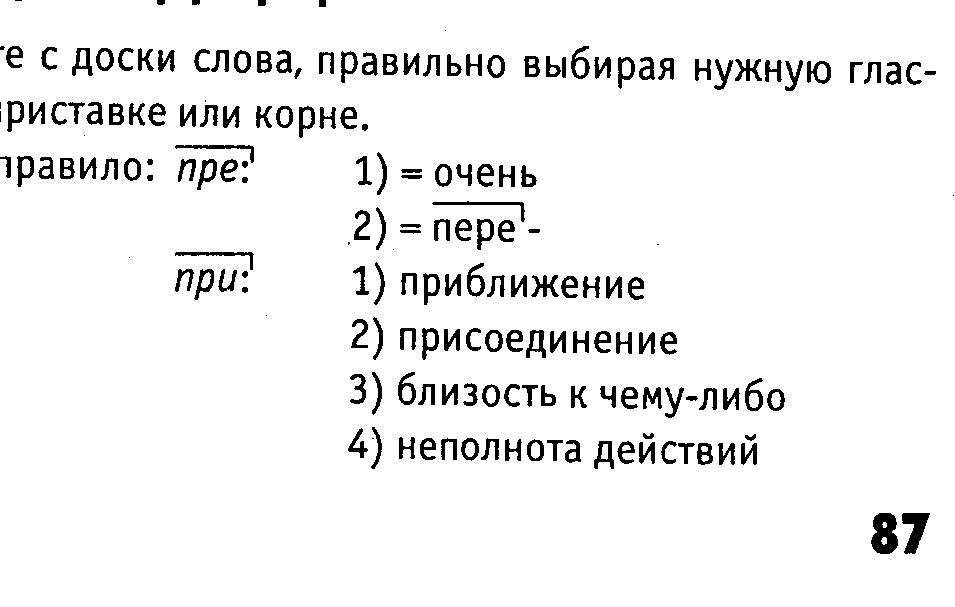 (Привилегия, премьер и т.п. — приставки нет) (Комментированное письмо)5. Аналитическое упражнение• Найдите в тексте дополнения, укажите, прямые они или косвенные. Подчеркните грамматические основы....Медленно, цепляясь за ветви сирени, проплыла паутинка. Паутинка — предвестница осени. Долго и трудно вызревало это лето, чтобы потом взорваться буйным цветением. Рано и быстро угасает.Татуша сидела на террасе, подставив загорелое лицо... августовскому солнцу. Крепко печёт это обманное солнце, но не прибавляет загару. Татуша лениво щурила глаза, обмахиваясь маленьким вёером из слоновой кости, и не без удовольствия думала, что лето на исходе и скоро будет Петербург с театрами, балами, интересными людьми.(По выбору учителя текст диктуется или списывается с доски.)6. Подведение итогов урока7. Сообщение домашнего задания§ 23, 24, упр. 122 (по заданию)— Со словами из рамочек придумать и записать предложения, упр. 123 (устно)ДОПОЛНИТЕЛЬНЫЙ МАТЕРИАЛ К УРОКУТаблица № 1Таблица № 2К а р т о ч к и: 1) Объясните знаки препинания, подчеркните члены предложения, составьте схемы.Идти в огонь за честь отчизны, за убежденье, за любовь.Дождь стучал по крыше, трепал листья в саду, плескался на дворе в лужах.Слышны смех, и говор, и плесканье купающихся. Осенней свежестью, листвою и садами благоухает сад.2) Подчеркните члены предложения. Укажите вид дополнений.После теплой ясной погоды наступило ненастье.Подруга на станции купила новые иллюстрированные журналы и свежий мягкий хлеб.Хохлатые курицы ищут в сене мошек да букашек.И туман, и непогоду осень поздняя несёт.Урок 29ТЕМА: «Дополнение. Определение».ЦЕЛИ УРОКА:• закрепить знания учащихся по теме «дополнение».• обобщить ЗУН по теме «Определение», способы выражения определения.• дать понятие согласованных и несогласованных определений.ТИП УРОКА: комбинированный,ХОД УРОКА1. Организационный момент2. Проверка домашнего задания3. Закрепление темы «Дополнение»• Упр. 130 (устно).• Упр. 131 (выборочно).4. Объяснительный диктант(Найти грамматическую основу, выделить в тексте определения, объяснить знаки препинания.)                                                                                                             х1) На дворе стояла совершенно чёрная, непроницаемая ночь.                                                                                                                                                         х2) Швейцар зажёг свечу и обошёл зелёные, оранжевые, серовато-голубоватые залы.                                      х3) Яркое зимнее солнце заглянуло в наши окна.                                                                                                                                                        х4) В ста шагах от мельницы находился маленький, со всех сторон открытый навес.5) Начал он свою карьеру мелким, необеспеченным чиновником.5. Работа с учебником§ 25 «Определение».• Работа над стихотворением К. Д. Бальмонта «Снежинка» (по тексту параграфа).• Чтение теоретического материала, обсуждение.• Обобщение знаний учащихся об определении:— что обозначает— на какие вопросы отвечает— какими частями речи может быть выражено• Упр. 133 (по заданию).• Чтение теоретического материала на стр. 70 (согласованные и несогласованные определения).• Упр. 134 (устно).Вопросы учителя после изучения таблицы:— Какими способами можно выразить несогласованное определение?— Как называется тип связи главного и зависимого слова (определения)?— Приведите примеры предложений с определением, выраженным:1) существительным в родительном падеже.2) наречием.3) н.ф. глагола.4) словосочетанием.• упр. 135 (по заданию)6. Закрепление темыВыполнение заданий на доске.7. Подведение итогов урока8. Сообщение домашнего задания§ 25 упр. 138, 139 (устно)ДОПОЛНИТЕЛЬНЫЙ МАТЕРИАЛ К УРОКУ• Списать текст, выделить грамматические основы предложений, подчеркнуть определения волнистой линией.Бор — дремучий, кондовый, с берлогами медвежьими, крепким грибным и смоляным духом, с седыми лохматыми мхами. Видал и железные шеломы, княжьих дружин, и куколи скитников старой, настоящей веры, и рваные шапки Степановой вольницы, и озябшие султаны наполеоновых французишек.И снова — синие зимние дни, шорох снеговых ломтей, ядрёный морозный треск, дятел долбит; желтые летние дни, восковые свечки в корявых зелёных руках, прозрачные медовые слёзы по заскорузлым крепким стволам, кукушки считают годы...(Е. Замятин)• Пользуясь толковым словарем, указать лексическое значение слов: экстравагантный, экстраординарный, экспансивный.Придумайте и запишите с этими прилагательными предложения.Придумайте и запишите предложения со словами: дружеский — дружественный, главный — заглавный.Урок 30ТЕМА: «Приложение. Знаки препинания при нём».ЦЕЛИ УРОКА:• повторить темы «Дополнение», «Определение».• познакомить учащихся с особой группой определений — приложением; раздельным и дефисным написанием приложений.• повторить орфограмму «непроверяемые гласные в корне слова», «буква е в суффиксе -ен- в именах существительных на -мя».ТИП УРОКА: комбинированный.НА ДОСКЕ:ХОД УРОКА1. Организационный момент2. Проверка домашнего задания3. Словарный диктантКучевые облака, парчовый халат,оранжевый апельсин, ежовые рукавицы,гуттаперчевый мяч, алычовый компот,дрожжевое тесто, замшевый пиджак, ландышевый аромат.4. Работа с записями на доскеСпишите предложения, подчеркните определения, крестиком обозначьте определяемое слово, над определениями укажите, согласованные они или несогласованные, какими частями речи они выражены.Проверка.5. Работа с учебником§ 26— Прочитайте параграф о приложении (стр. 73, 74).— Что обозначают приложения?— В каком случае приложения пишутся через дефис?— Чем могут быть выражены приложения?6. Работа с записями на доске• Спишите словосочетания, объясните постановку или отсутствие дефиса.• Синтаксический разбор предложения (письменно).                                                    х сущ.           сущ.На опушке леса стоял сгорбленный старичок-охотник и высматривал зайца.7. Работа с учебникомУпр. 140 (комментированное письмо).8. Тренировочные упражнения• Упр. 141 (устно)• Придумать предложения со словами:врач-стоматолог,брат-кормилец,змейка-волшебница.• Повторим орфограмму: «Буква е в суффиксе -ен- существительных на -мя».• Словарный диктант.К плам..ни, без баран..ны, по тем..ни, без стрем..ни, на знам..ни, без брем..ни, о стрем..ни, перед плам..нем, у окра..ны, вокруг тем..ни, у плам..ни, на вым..ни, в им..ни, о врем..ни.9. Закрепление темы• Объясните написание приложений-определений в следующих конструкциях:Чехов-человековед исследовал судьбы людей в реальном мире.Жук-короед проснулся весной под корой.• Упр. 141 (по заданию).10. Подведение итогов урока11. Сообщение домашнего задания§ 26 упр. 142.Составить и записать предложения со словами:Марья-искусница, лётчик-испытатель, старец-летописец, сын-отличник, город-герой.Урок 31ТЕМА: «Обстоятельство».ЦЕЛИ УРОКА:• проверить и систематизировать сведения об обстоятельствах за 5—7 кл.• научить различать виды обстоятельств по значению, определять способы их выражения.• закрепить навыки написания приложений в тексте.ТИП УРОКА: комбинированный.НА ДОСКЕ:ХОД УРОКА1. Организационный момент2. Проверка домашнего задания3. Мини-диктантИван Сергеевич Тургенев — один из талантливейших писателей-романистов, классиков русской литературы. Родился он в городе Орле, славящемся своими живописными окрестностями. Отец Тургенева до женитьбы был подполковником-кирасиром. Женился он на немолодой, некрасивой, но очень богатой помещице Варваре Петровне Лутовиновой по расчёту. Когда Тургеневы поселились в имении, то помещик-самодур дал волю своему крутому необузданному нраву. Много горя и тяжких переживаний доставил он всем окружающим.…Домашнее воспитание детей шло исключительно под руководством гувернеров-иностранцев: французов, немцев, швейцарцев. Всё русское, по помещичьему обычаю, с презрением изгоняли, считая такое воспитание никак для барских детей не подходящим. К счастью, один крепостной сумел вовремя привить мальчику любовь к русским писателям. Сам книгочей, он говорил юному Тургеневу: «Разве можно, милый Ваня, на каком-нибудь языке писать так сильно, как пишут на русском Державин и Херасков?»4. Работа с учебником• Чтение § 27.• упр. 143 (по заданию).• упр. 144 (выборочно по заданию)5. Закрепление и обобщение знаний учащихся по теме• Записать под диктовку предложения, объяснить орфограммы; подчеркнуть члены предложения, определить, какими частями речи выражены обстоятельства.1) Неисчислима армия врагов человека в лесу, в поле, в садах и огородах.2) Отправиться в дальнюю дорогу — значит подвергнуть испытанию свои силы.3) Из дупла выглянула белка и юркнула обратно. (устное объяснение выполненного задания)6. Работа с записями на доске• Спишите стихотворение, подчеркните грамматические основы, выделите обстоятельства, надпишите сверху, чем они выражены.Упр. 145(устно), 146 (устно).Упр. 148 (по заданию). Обстоятельства времени.7. Подведение итогов8. Сообщение домашнего задания§ 27 упр. 149, 150, 151 (устно).Урок 32ТЕМА: «Обстоятельство» (продолжение темы).ЦЕЛИ УРОКА:• научить различать виды обстоятельств.• повторить правописание не с различными частями речи.ТИП УРОКА: повторение и закрепление ЗУН по теме «Обстоятельство».НА ДОСКЕ:ХОД УРОКА1. Организационный момент2. Проверка домашнего задания3. Повторение орфографии— Ребята, что вы знаете о правописании отрицательной частицы не с именами существительными и прилагательными? Другими частями речи?Учитель совместно с детьми вспоминает правило:Частица не пишется слитно, если1) без не — слово не употребляется: ненависть, нелепый, нечаянно, невзвидеть…2) если в сочетании с приставкой не — существительные, прилагательные, наречия на -о приобретают противоположное значение: неприятель, неспециалист, неуверенно...3) В неопределенных и отрицательных местоимениях, употребленных без предлога: некто, нечто;4) в наречиях: невдалеке, неспроста...5) в предложных сочетаниях: несмотря на, невзирая на...5) С прилагательными, причастиями и наречиями на -о при пояснительных словах весьма, крайне, очень, совершенно, почти и т. п. (весьма неудачный день, крайне необдуманный ответ...)• Запишите предложения с доски, раскрыв скобки. Выделите приставки. Произведите взаимопроверку.4. Работа по теме урока• Запишите под диктовку предложения, подчеркните обстоятельства, сверху надпишите их вид.Из темноты сверкнуло созвездие огней и вода под этими огнями заметалась острыми быстрыми вспышками.Долго бродила Олёнка по лесу, болоту в березняках.В ольховых зарослях ручьёв и в низинах появились первые стайки зарянок и запели свои несложные песенки.Под пеньком в хвое и листьях шныряют муравьи, букашки, личинки.5. Работа по учебнику• Упр. 152 (по заданию.)• Упр. 155 (выборочно), 156 (выборочно), 158 (выборочно).6. Мини-диктантЗадание: подчеркнуть обстоятельства, сверху надписать, какими частями речи они выражены.1) Он встряхнул кудрями и самоуверенно глянул вверх.2) Мы пошли на вал — возвышение, образованное природой и укрепленное частоколом.3) Вдруг на повороте реки, впереди, под тёмными горами, мелькнул огонёк.4) За фабрикой тянулось обширное болото, поросшее ельником и берёзой.5) В 1812 г. в России бушевала народная война.6) Чук и Гек говорили долго, размахивая руками.7) Мятежники скрылись и через час показались из-за горы.(взаимопроверка)7. Подведение итогов урока8. Сообщение домашнего задания§ 27 упр. 158 (доделать), 159.Урок 33ТЕМА: «Контрольный диктант».ТИП УРОКА: урок проверки, коррекции знаний.ЦЕЛЬ УРОКА:• проверить уровень усвоения изученного.ХОД УРОКА1. Организационный момент2. Написание диктантаИстории известно, что в путешествии русские люди поистине неутомимы и неустрашимы. Испытанные путешественники считают, что земной шар вовсе не просторен и совсем не велик.Наши современники объезжают земной шар не более чем в несколько суток и, рассчитывая проникнуть в совершенно неисследованные места, без устали бороздят никому не знакомые моря и изучают никем не виданные острова, бесстрашно проносятся над некогда неприступной ледяной шапкой Арктики.Некоторым людям начинает казаться, что ни у полюсов, ни в недрах обожженной неумолимым солнцем Африки, ни в девственных лесах Бразилии, ни в каком-нибудь горном ущелье Тибета, еще недавно неведомом, — нигде науке не удастся найти никаких особенных тайн. Разумеется, такие взгляды ни в какой мере не убедительны, так как совершенно необоснованны.Сколько ни узнали уже люди о внешнем мире, а всё ещё неисследованное и недоступное окружает их со всех сторон. Как высоко ни поднимался человек ввысь, как низко ни опускался он вглубь земли, а находятся пространства, где человек ещё не бывал. Они расстилаются как над нами, так и под нами.Грамматическое задание1. Разберите по членам выделенное предложение. Укажите, чем выражены члены предложения.2. Выполните фонетический разбор выделенных слов (по вариантам).Урок 34ТЕМА: «Синтаксический разбор двусоставного предложения».ЦЕЛИ УРОКА:• закрепить порядок и структуру разбора двусоставного предложения.• повторить функцию главных и второстепенных членов предложения.• повторить орфограмму «Ы, И после приставок».ТИП УРОКА: повторение и закрепление ранее изученного материала.НА ДОСКЕ:ХОД УРОКА1. Организационный момент2. Проверка домашнего задания3. Повторяем орфографию• Запишите под диктовку слова и вспомните, на какое они правило, где у них ошибкоопасное место?Безымянный, контригра, мединститут, сверхинтересный, изысканный.• Спишите с доски слова, вставляя гласные -ы- или -и- (проверка с объяснением по цепочке всем классом).П р и м е ч а н и е                          и…                                                                            ы…1. После русских инояз. приставок                           1. После русских приставок на со-на гласную (поистине)                                               гласную, кроме меж-, сверх- (сыг-                                                                                   рать, межиздательский)2. После инояз. приставок на со-                               2. В приставке из, если она идет гласную (дез-, контр-, пан-, пост-,                             после другой приставки, оканчи-суб-, супер-, транс-) (дезинформа-                             вающейся на согласную (небезыз-ция)                                                                             вестный)3. В сложных словах (санинспектор)4. После числительных двух-, трех-, четырех- (трехимпульсный)4. Работа по теме урока• Работа с учебником § 28 (изучение плана разбора).• Разбор предложений из упр. 160 (2 устно, 2 письменно).• Составить и записать предложения:двусоставное нераспространённое. двусоставное распространённое.двусоставное, осложнённое однородными членами (главными; второстепенными).• Разобрать эти предложения по образцу (письменно).• Упр. 161 (устно).5. Закрепление темыВопросы:Что такое двусоставное предложение?Какие вы знаете предложения по цели высказывания?Какие бывают предложения по эмоциональной окраске?Чем отличается односоставное предложение от двусоставного?Чем может быть выражено подлежащее?Какими второстепенными членами распространяется грамматическая основа?6. Подведение итогов урока7. Сообщение домашнего заданияДОПОЛНИТЕЛЬНЫЙ МАТЕРИАЛ К УРОКУ• Определить типы сказуемого и способы их выражения.При светлых волосах и бороде совершенно неожиданными казались его большие чёрные глаза.Тропа — единственный путь через тайгу.В холодных мокрых сумерках слонялись по набережной люди.Окна дворца были распахнуты настежь.Путь в лесах — это километры тишины, безветрия.Погода будет славная.Птицы перестали щебетать.Урок 35ТЕМА: «Контрольный диктант».ТИП УРОКА: урок проверки, оценки, коррекции знаний учащихся.ЦЕЛЬ УРОКА:• проверить уровень усвоения изученного.ХОД УРОКА1. Организационный момент2. Написание диктантаДиктантIЛюдская природа, к сожалению, не часто являет высокие образцы творения. Этот же, в красном, был само совершенство. При светлых волосах и бороде совершенно неожиданными казались его большие чёрные глаза, поражавшие разумом, насмешливостью, отвагой и искренностью.Он шёл навстречу долгорукому. Быстро, красиво, легко, безупречно, с каким-то неповторимым достоинством нёс своё тело. Полуулыбка слегка раздвигала золотистые усы, смягчая суровые кольца ассирийской бороды. Была в ней радость встречи с такими вельможными гостями и одновременно лёгкое стеснение.Всё молчало. В наступившей тишине малейший звук способен был испортить торжественность этой неожиданной встречи. Первой нарушала молчание княжна Ольга. Вытянувшись из седла навстречу, бросив поводья, забыв про всё на свете, она захлопала своими белыми рукавчиками, закричала с нескрываемой радостью: «Князь Иван! Князь Иван!»(116 слов) (П. Загребельский)IIСоздатели авторучки — древние египтяне. Среди сокровищ знаменитой гробницы Тутанхамона учёными обнаружена медная ручка со вставленной в неё свинцовой заострённой трубочкой, а внутри трубочки — тростинка. Её заполняли тёмной жидкостью, которая, просачиваясь по волокнам стебля, накапливалась на заострённом конце. При письме оставался чёткий след на папирусе.Затем наступило время гусиного пера, которое веками скрипело по пергаменту манускриптов, брызгало кляксами на рецептах алхимиков, подписывало указы королей.Но перо нужно было часто макать в чернила, что отнимало много времени. Тогда стали вставлять в металлическую трубку с одной стороны заглушку, а с другой — гусиное перо. Трубку заполняли чернилами.В наше время соперник «перьев-самописок» — шариковая ручка. И кто знает, какая ручка ждёт нас завтра.(110 слов) (По С. Попову)Урок 36ТЕМА: Изложение «Характеристика человека».ЦЕЛИ УРОКА:• развивать связную речь учащихся.• отработать умения создавать текст-описание, грамотно при менять описательные обороты речи, определения, обстоятельства.• обогащать словарь учащихся, развивать умение находить опорные слова в тексте.ТИП УРОКА: урок развития речи.ХОД УРОКА1. Организационный момент2. Беседа— Какие виды текстов вы знаете? — Что определяет тема текста?— Что определяет основная мысль текста?— При описании внешних и внутренних качеств человека какими частями речи вы будете активно пользоваться?3. Работа с учебником• Упр. 164 (устно).• Упр. 1621) чтение текста,2) подготовка к изложению текстаПредварительные вопросы:— Что такое синтаксис?— Как вы понимаете значение слова «биография»? (Описание жизни человека, важных этапов его жизненного пути.)— Кто такой М. В. Ломоносов? (Первый русский ученый-естествоиспытатель мирового значения, поэт, заложивший основы современного русского литературного языка, художник, историк, поборник отечественного просвещения.)— Что такое синтаксис?— Что изучает языковедение? (Изучает особенности, структуру языка, новообразования и изменения в языке.)• Во время повторного чтения текста выпишите опорные слова, ключевые слова (в помощь ученикам на столе учителя лежит «Толковый словарь» С. Ожегова, «Орфографический словарь».)• Чтение текста.(На доске записываются слова: традиция, языковед, синтаксис, грамматика, эксперимент, А. Х. Востоков, Ф. И. Буслаев, Ф. Ф. Фортунатов, А. А. Шахматов, Александр Матвеевич Пешковский, «Русский синтаксис в научном освещении».)3. Подведение итогов урока4. Сообщение домашнего заданияУрок 37ТЕМА: «Односоставные предложения. Главный член односоставного предложения».ТИП УРОКА: изучение нового материала.ЦЕЛИ УРОКА:• проверить прочность знаний учащихся по определению односоставного и двусоставного предложений.• уметь определять типы выражения главных членов в односоставном предложении.НА ДОСКЕ:ХОД УРОКА1. Организационный момент2. Проверка домашнего задания3. Работа с записями на доске• Прочитайте предложения. Определите грамматическую основу каждого предложения.• Сколько главных членов в грамматической основе первого предложения? Чем выражено сказуемое?• Сколько главных членов во втором предложении?• В третьем (и т. д.)?• Как называются предложения, в которых грамматическая основа состоит из одного главного члена?• Запишите односоставные предложения в тетрадь.4. Работа с учебником§ 30• Ответы на вопросы, помеченные звездочкой.• Чтение правила• Упр. 171 (по заданию). Коллективная проверка.• Анализ распространенных и нераспространенных односоставных предложений.• Чтение теоретического материала.5. Закрепление материалаЗапись под диктовку. (Задание: подчеркнуть грамматическую основу, надписать, чем выражена грамматическая основа.) Так неспешно идёт жизнь, дни, вечера, ночи, праздники, будни. Ярмарка. Крещенский мороз. И зима, зима. От снега все мягкое.6. Подведение итогов урока7. Сообщение домашнего задания § 30 упр. 172, 173.Урок 38ТЕМА: «Назывные предложения».ЦЕЛИ УРОКА:• дать понятие назывного предложения.• научить детей определять назывные предложения, создавать самим назывные предложения.• повторить написание словарных слов.НА ДОСКЕ:ХОД УРОКА1. Организационный момент2. Проверка домашнего задания3. Словарный диктантМассив, классика, русский, металл, классический, Россия, микроэлемент, колоссальный, рессора, идеал, компаньон, суббота, идеальный, зодчий, терраса, искусный, корректор, трасса, искусство, перрон, фейерверк.4. Работа с учебником§ 31• Ответы на вопросы, помеченные звездочкой.• Чтение теоретического материала.• Упр. 174.5. Работа с записями на доскеПрочитайте предложения. Определите, двусоставные или односоставные эти предложения. Спишите назывные предложения. Подчеркните главный член предложения; укажите, какой частью речи он выражен.6. Работа по карточкам— Найдите назывные предложения. Подчеркните грамматические основы, укажите, чем выражен главный член предложения.1) Всё мысль, да мысль! Художник бедный слова!О жрец её! Тебе забвенья нет;Все тут, да тут и человек и свет,И смерть, и жизнь, и правда без покрова.Резец, орган, кисть! Счастлив, кто влекомК ним чувственным, за грань их не ступая!Есть хмель ему на празднике мирском!                                               (Е. Баратынский)2) Радость и горе в живом упоенье,Думы и сердце в вечном волненье,В небе ликуя, томясь на земли,Страстно ликующей,Страстно тоскующей,Жизни блаженство в одной лишь любви...                                                           (Из Гёте)3) Снежная равнина, белая луна,Саваном покрыта наша сторона.И берёзы в белом плачут по лесам.Кто погиб здесь? Умер? Уж не я ли сам?                                                     (С. Есенин)4) Впереди неизвестность пути... Благословенно, неизгладимо, Невозвратимо... прости!                                                        (А. Блок)5) Восемь часов утра, но здесь все на местах.                                                    (Серебровская)6) Вот оно, моё стадо рыжее.                                      (С. Есенин)7. Подведение итогов урокаНазывные предложения — это односоставные предложения, у которых главный член выражен существительным в им. пад. или словосочетанием сущ. + числит.Эти предложения часто используются в художественной литературе и публицистике. Они обычно кратки, но семантически ёмки и выразительны. Называя предметы и явления, констатируя их наличие, указывая место, время и т. д., назывные предложения сразу же вводят читателя в обстановку действия, способствуют стремительному развитию сюжета.Структурную схему назывных предложений образует имя существительное в им. п. (иногда местоимение) или количественно-именное словосочетание. Действие (движение) в назывных предложениях может быть выражено отглагольным существительным: Толчок. Приземление. (Наровчатов)Основным значением назывных предложений является утверждение бытия (наличия, существования) предметов или явлений.8. Сообщение домашнего задания § 31 упр. 275, 180.Урок 39ТЕМА: «Определенно-личные предложения».ЦЕЛИ УРОКА:• повторить тему «Назывные предложения».• дать понятие определенно-личных предложений.• научить находить определенно-личные предложения в тексте и уметь создавать собственные определенно-личные предложения.ТИП УРОКА: комбинированный.НА ДОСКЕ:ХОД УРОКА1. Организационный момент2. Проверка домашнего задания3. Повторим орфографию— Спишите с доски слова, вставляя пропущенные буквы (проверка всем классом с объяснением орфограмм).4. Работа с учебником§ 32Чтение материала параграфа, помеченного звездочкой, выполнение задания по тексту «В феврале».• Анализ текста: определение действующего лица по форме глагола и по значению окончания.Вывод: в односоставных предложениях с главным членом, выраженным глаголом, можно определить, каким лицом совершено действие по форме лица глагола (выраженного в окончании), и наклонение глагола.• Чтение теоретического материала на стр. 90.• Выполнение упр. 184 (комментированное письмо).5. Слово учителяГлавный член определенно-личного односоставного предложения выражен глаголом, указывающим личным окончанием на определенное, конкретное, лицо, которым может быть говорящий или его собеседник: я, ты, мы, вы, т. е. глагол в форме 1-го или 2-го лица ед. и мн. числа. Такие предложения обычны в диалогической или монологической речи, в живом общении. Деятель мыслится в них определенно.Определенно-личные и двусоставные предложения близки по смыслу, поэтому эти предложения взаимозаменяемы, что дает возможность использовать их во избежание повторения одного и того же слова.Главным членом определенно-личных предложений не может быть глагол в форме 3-го лица ед.ч. и в форме прошедшего времени, т.к. он не указывает на конкретное действующее лицо.При таких формах, как пишет, писал и т. п., подлежащее может быть не только местоимением он, но и другим местоимением (кто-то, кто-нибудь и др.) и существительным (ученик, Иванов и др.)(частично учащиеся делают запись в грамматическую тетрадь для правил).• Упр. 185 (проверка по цепочке, запись на доске).6. Словарная работаСпишите слова с доски, вставьте буквы, на какие орфограммы эти пропуски? (Взаимопроверка. Один ученик работает у доски).• Упр. 188 (чтение вслух 3—4 вариантов).7. Закрепление и обобщение материалаРазобрать предложения по членам, указать вид односоставных предложений:1) Знаю, что шутишь — а всё-таки верю.2) Зачем же мучаешь? (А. Толстой)3) И вот наконец едем.4) Сидим в столовой на станции Шилово. (В. Песков)8. Подведение итогов урока9. Сообщение домашнего задания§ 32 упр. 187Урок 40ТЕМА: «Неопределённо-личные предложения».ЦЕЛИ УРОКА:• дать понятие неопределённо-личных предложений.• отработать на практике «узнавание» и применение предложений такого типа.• показать на примере различных типов речи использование неопределенно-личных предложений.ТИП УРОКА: комбинированный.НА ДОСКЕ:ХОД УРОКА1. Организационный момент2. Проверка домашнего задания— Запишите под диктовку русские народные пословицы. Определите грамматическую основу, чем выражен главный член предложения, подчеркните его.Иглой дороги не мерят.В квартире пожар не разводят.Орлам комара не травят.Другим дивились, а сами на льду обломились.В чужой огород не пустят козла полоть.Вывод: (делается после определения всех грамматических основ) Это односоставные предложения, в которых грамматическая основа состоит из одного главного члена, выраженного глаголом в форме 3-го лица множественного числа.Учитель сообщает, что такие предложения называются неопределённо-личными, потому что действие в них совершается неопределённым лицом.3. Работа с учебником§ 33• Выполнение задания, помеченного звездочкой.• Чтение правила.• Выполнение упр. 190 (по заданию).4. Закрепление материала• Упр. 192 (№ 1, 2, 3)(В помощь ученикам: Сборник пословиц В. Даля в 3 томах)• Запись предложений под диктовку, их анализ и составление новых предложений по аналогии. (Задание: подчеркнуть грамматическую основу, надписать, чем выражен главный член предложения.)Виноград собирают осенью.Из березовой коры плетут корзины.Об отсутствующих плохо не говорят.Здесь не курят.Цыплят по осени считают.По одёжке встречают, по уму провожают.Соловья баснями не кормят.Клин клином вышибают.Не пером пишут, а умом.5. Фронтальный опрос• Что такое простое предложение?• Что такое неопределенно-личные предложения?• Какими частями речи может быть выражен главный член неопределенно-личного предложения?• Приведите свои примеры неопределенно-личных предложений.6. Подведение итогов урока7. Сообщение домашнего задания• Упр. 191, упр. 192 (4, 5, 6, 7)Принести инструкцию по пользованию бытовыми приборами, как ухаживать за животными, цветами.Урок 41ТЕМА: «Инструкция».ЦЕЛИ УРОКА:• научить правильно применять глаголы повелительного наклонения при составлении текста.• развивать связную речь учащихся при самостоятельном составлении памяток, инструкций, правил.• развивать орфографическую грамотность.ТИП УРОКА: урок развития речи.НА ДОСКЕ:ХОД УРОКА1. Организационный момент2. Проверка домашнего задания• Чтение § 34.• Упр. 193 (Вопросы: почему при описании пользования электрическими бытовыми приборами применяются глаголы повелительного наклонения? (Они выражают приказ или просьбу, убедительный совет, в данном случае инструктируют читателя о правилах пользования телевизором.)• Назовите типы односоставных предложений.• Упр. 194 (по заданию).• Прочитайте инструкции, которые вы принесли. Проанализируйте, какого вида односоставные предложения использованы в тексте.• Составьте рекомендацию по пользованию, эксплуатации бытового прибора с применением глаголов повелительного наклонения мн.ч. устно.(Заслушиваются 2—3 варианта ответов.)• Прочитайте письменные инструкции.• Упр. 196 (по заданию). Проверка.3. Работа с записями на доске(Повторение темы «Неопределенно-личные предложения»)• Спишите текст с доски, вставляя пропущенные буквы и раскрывая скобки. Укажите вид односоставных предложений в конце предложения. Подчеркните грамматическую основу.(Проверка: у доски работает один ученик)• Закрепление материала.1) Устно расскажите о правилах пользования рабочим местом.а) токаря,                 б) пекаря,                          в) стоматолога.2) Порекомендуйте, как использовать корректор для исправления ошибок в тетради.Проинструктируйте астронавтов, как себя вести при высадке на планету Марс, Сатурн и т.п.4. Подведение итогов урока5. Сообщение домашнего задания§ 34 упр. 195, 198.Урок 42ТЕМА: «Безличные предложения».ЦЕЛИ УРОКА:• дать понятие о безличном предложении.• отработать умения и навыки учащихся узнавать безличные предложения, составлять собственные.• обогащать словарный запас учащихся, закреплять изученные орфограммы.ТИП УРОКА: объяснение нового материала.НА ДОСКЕ:ХОД УРОКА1. Организационный момент2. Проверка домашнего задания3. Орфографическая «пятиминутка»Запишите под диктовку слова:лаборатория                         диалог                                      патриотаттестат                               дискуссия                                 патриотизмаудитория                            достопримечательность           сверстникдекларация                           доблестный                              эскадрильяделегат                                 конгресс                                   режиссер• Проверьте самостоятельно свою запись по орфографическому словарю (по одному словарю лежит на парте). Запишите ещё раз слова, в которых вы сделали ошибку.• Прочитайте предложения, записанные на доске. Спишите их. Определите, чем выражен главный член каждого предложения. Сравниваются грамматические основы всех предложений, делается вывод по поводу односоставных предложений, в которых грамматическая основа выражена глаголом в форме среднего рода, прошедшего времени, при котором нет лица, производящего действие. Учитель сообщает: такие глаголы называются безличными.4. Работа с учебником• Чтение материала параграфа, помеченного звездочкой§ 35.• Упр. 199 (по заданию)(проверка по цепочке всем классом).• Упр. 200 (сначала устное проговаривание, затем письменная запись вариантов предложений).Н а п р и м е р: Моросило весь день. Похолодало. Закачало деревья, зашумело во дворе. Не спится под завывание ветра в трубах.• Запишите под диктовку только безличные предложении (другие типы односоставных предложений не записывайте).Не расти траве после осени.С любимой мечтой не хочется сердцу расстаться.Я даже выразить не пробую, как на душе светло и тихо.Соловья баснями не кормят.Ложкой моря не вычерпаешь.Души от ветра времени не прячь.Мне в душу повеяло ветром и волей.Пахло сеном, созревающим хлебом, мёдом, полынью.Когда цветут сады, мне по ночам не спится.(Проверка с объяснением, какой частью речи выражен главный член предложения.)• Выполнение упражнения 201 (по заданию).5. Подведение итогов урока6. Сообщение домашнего задания§ 35 упр. 202, 203, 205.Урок 43ТЕМА: «Составление текста-рассуждения».ЦЕЛИ УРОКА:• повторить признаки текста-описания, текста-повествования, текста-рассуждения.• развить у детей авторские умения и навыки при составлении текста-рассуждения (чувство стиля, композиционной целостности и т.п.).• воспитывать активную жизненную позицию учащихся, любознательность, эрудицию.ТИП УРОКА: урок развития речи.ХОД УРОКА1. Организационный момент2. Вступительное слово учителя• Какие смысловые типы текстов вы знаете? (Повествование, описание, рассуждение.) Расскажите о них.Объектами наших высказываний являются окружающие предметы, явления, животные, люди, понятия, жизненные ситуации.Повествование — смысловой тип текста, в котором описываются события в определённой последовательности.Художественный повествовательный текст строится по следующей композиционной схеме: экспозиция, завязка, развитие действия, кульминация, развязка.Описание — тип текста, в котором описываются признаки предметов, явлений, животных, человека.Описательный текст может быть в форме любого стиля.Рассуждение — тип текста, в котором утверждается или отрицается какое-то явление, факт, понятие. В тексте-рассуждении говорится о причинах явлений. Их нельзя увидеть, их можно только понять. К такому типу текста можно поставить вопрос: почему это так?Рассуждение строится по плану: тезис; аргументы, доказывающие его; вывод.Аргумент — довод, доказательство (веский аргумент). Вывод — умозаключение, то, что выведено, доказано.Текст-рассуждение бывает в форме научного стиля и его разновидностей, художественно-публицистического стиля.Вариант I3. Работа с учебником§ 36• Упр. 206 (устно)чтение текста (определить тип текста); анализ структуры текста (тезис, аргументы, вывод); обсуждение волевых качеств человека (целеустремлённость, доброта, сила воли, усидчивость, сострадание, верность своему слову, самосовершенствование).• Упр. 207обсуждение темы сочинения, плана работы;проговаривание структуры текста, возможных вариантов тезисов.(Варианты тезисов:— В жизни всегда есть место подвигу— Человек в основе своей всегда устремлён к хорошему— Чем прекрасна жизнь? Полезными делами?— Слово делом крепи— Что такое дружба и т.п.)написание сочинения.Вариант II• Упр. 212 (сочинение по картине К. Юона «Новая планета»)• обсуждение картины;беседа о возможных потрясениях на планете Земля (об экологии, о катаклизмах, о космических ураганах, о достижениях в области космических исследовании и т.п.).Возможные вопросы учителя:Какие тезисы вы придумали для сочинения-рассуждения? («Беречь свою планету — долг каждого землянина». «Люди всех континентов должны объединяться для блага цивилизации»,«Земля — наш общий дом» и т. п.)Назовите возможные варианты названия текста («Кто предупреждён, тот вооружён».) «Глобальный катаклизм на планете Земля». «Сохраним нашу планету, планету людей». «Наука на страже цивилизации» и т. п.Настрой на работу: пишите сочинение убедительно, эмоционально, выражайте свои мысли искренне; используйте слова: надо, можно, следует, требуется, желательно, нельзя, необходимо.4. Подведение итогов урока5. Сообщение домашнего заданияПовторить слова из рамочек в учебнике и разделе словаря учебника.Урок 44ТЕМА: «Неполные предложения».ЦЕЛИ УРОКА:• дать понятие «неполное предложение»,• объяснить условия его применения в тексте; показать различие неполных и назывных предложений,• развивать навыки устной речи: составление текстов из неполных предложений; анализ худ. произведений с использованием неполных предложений.ТИП УРОКА: объяснение нового материала.НА ДОСКЕ:(Слова из словаря учебника и рамочек учебника.)ХОД УРОКА1. Организационный момент2. Объяснение темы «Неполные предложения»Полные предложения — это предложения, в которых есть все члены предложения, необходимые для его понимания.Неполные предложения — это предложения, в которых пропущен какой-либо член — главный или второстепенный, но он легко восстанавливается из контекста или по ситуации: Товарищ пошёл в библиотеку, а я — в бассейн.Неполные предложения чаще всего используются в устной речи. Опущенными могут быть как главные члены предложения, так и второстепенные. Неполными могут быть как двусоставные, так и односоставные предложения.Чаще неполные предложения встречаются в диалогах, пословицах, поговорках, художественных описаниях.Обычно контекст или конкретная ситуация подсказывают лексическую конкретность опущенных членов предложения, т. е. определяют лексическое значение опущенных слов.Например: Мальчик опустил яхту на зелёную воду и отступил на шаг, давая простор ветерку. Но лоскутки парусов даже не шевельнулись. Кораблик не тронулся с места.— Не плывёт, — вздохнула мать. — Пошли.— Поплывёт, — сказал мальчик.У неполных предложений есть свои стилистические преимущества: они придают речи живость, естественность, непринуждённость, а главное, позволяют выделить новое.3. Работа с учебником§ 37.4. Закрепление материалаЗадание: Спишите текст, определите, какой член предложения опущен в неполных предложениях. Дополните предложения опущенными членами предложений.5. Словарная работа• Спишите слова с доски, вставьте пропущенные буквы, подчеркните орфограммы.• Составьте с некоторыми словами мини-текст, в который входило бы1) простое полное предложение;2) простое неполное предложение;3) назывные предложения.Например: Из поезда на перрон вышли офицеры.Впопыхах кто-то забыл в вагоне фуражку.— Догоню, идите.Вокзал шумел. Толпа. Ослепительные огни. Аромат цветов встречающих всюду благоухал.6. Мини-диктант• Запишите под диктовку предложения. Подчеркните неполные предложения.Странное то было лето. Всё в нём перепуталось. В исходе мая листва берёз оставалась по-весеннему слабой и нежной, изжёлта-зеленой, как цыплячий пух. Черемуха расцвела лишь в первых числах июня. Сирень ещё позже. Такое не помнили ивановские старожилы. Впрочем, и вообще толком ничего не помнили. Когда ландышам цвести, а когда — ночным фиалкам. Когда пушиться одуванчикам и когда проклюнется первый гриб...(Ю. Нагибин)• упражнение 213.• Проверка. Обсуждение.7. Подведение итогов урока8. Сообщение домашнего задания§ 37 упр. 214, 215.Урок 45ТЕМА: «Синтаксический разбор односоставного предложения».ЦЕЛИ УРОКА:• закрепить навык грамотного рассуждения при синтаксическом разборе односоставного предложения.• отработать умение различать односоставные предложения от двусоставных.• продолжать изучение синтаксиса на морфологической основе. (Контроль за умениями видеть в каждом члене предложения определённую часть речи.)НА ДОСКЕ:ХОД УРОКА1. Организационный момент2. Работа с учебником§ 38• Изучение плана разбора, образца разбора.• Устный и письменный разбор предложения.• Упр. 216.3. Практикум• Разберите предложения.Люблю грозу в начале мая. (Ф. Тютчев)В дверь постучали.На балконе зажгли свет.Светало. Прогремело вдали. На селе темно и тихо. Синее море.Яркие голубые дни. Ночь.Летом светает рано, а зимой — поздно.• Анализ синтаксического разбора предложений.4. Работа с учебником• Упр. 218 (устно).• Упр. 217 (по вариантам).I в. — от первого лица ед. ч. II в. — от третьего лица ед. ч. Проверка.5. Подведение итогов урока6. Сообщение домашнего задания§ 45 упр. 219, подготовить ответы на контрольные вопросы по теме «Односоставные предложения», упр. 221 (устно)Урок 46ТЕМА: «Урок-зачёт по теме «Односоставные предложения».ЦЕЛИ УРОКА:• осуществить контроль за прочностью усвоения знаний по теме «Односоставное предложение».• закрепить навык применении терминологии по теме.• продолжить работу по развитию речи учащихся при пересказе текста.ТИП УРОКА: контроль за усвоением ЗУН по теме.ХОД УРОКА1. Организационный момент2. Фронтальный опросОпрос проводится по контрольным вопросам на стр. 101.3. Работа по карточкам• Спишите. Определите грамматическую основу предложения, вид предложения по наличию главных членов. Укажите, чем выражены главные члены предложения.• Упр. 220.Урок 47ТЕМА: «Изложение (с элементами сочинения)».ЦЕЛИ УРОКА:• развивать связную речь учащихся, их умения письменно пересказать текст на заданную тему и структуру.• развивать аналитические способности и логическое мышление при составлении плана текста.• отработать умения выполнять творческую часть задания по изложению текста (сочинять мини-текст на заданную тему).ТИП УРОКА: урок развития речи.ХОД УРОКА1.Организационный момент2. Подготовка к написанию изложения1   в а р и а н т   урока• Упр. 2211. Составление плана текста упражнения.1) Роль академика Шахматова А. А. в истории отечественной лингвистики.2) Разделы языкознания в исследованиях учёного.3) «Синтаксис русского языка» — крупнейший труд А. А. Шахматова.4) Забота учёного об изучении русского языка в школе, особенности его характера.5) Что я думаю о вкладе учёного в науку.2.Чтение текста учителем, запись в тетради опорных слов. 3. Написание изложения (с творческим заданием № 22   в а р и а н т   урока• Упр. 208. Изложение с творческим заданием.1. Ответы на вопросы упражнения.Составление плана текста.План1) Богатства Мещерского края.2) За что мы любим родные места?3) Защищая родину, мы защищаем родной прекрасный уголок.4) Чем прекрасны мои родные места?5) Любовь к матери и к родине идёт от сердца каждого из нас.2. Запись опорных слов; обсуждение творческой части задания (п.п. 4, 5)3. Написание изложения.Урок 48ТЕМА: «Простое осложнённое предложение».ЦЕЛИ УРОКА:• дать понятие осложнённого предложения, его виды;• отработать на практике навыки узнавания осложнённого предложения;• развивать орфографическую зоркость, пунктуационную грамотность.ТИП УРОКА: объяснение нового материала.НА ДОСКЕ:ХОД УРОКА1. Организационный момент2. Повторяем орфографию• Спишите с доски слова, вставляя -н-, -нн- в суффиксах прилагательных. Выделите суффиксы, подчеркните орфограммы.(Проверка по цепочке всем классом, один ученик работает у доски.)3. Работа по учебнику• § 39• Чтение параграфа• Упр. 222.Вывод: предложение может быть осложнено обособленными причастиями (прич. оборотами), деепричастиями (дееприч. оборотами), обращениями, однородными членами, вводными словами.• Составление схем к 2—3 предложениям упражнения с осложнённой конструкцией.(Например:[             ,      ,]? — из п. 4[         ,             и       ]. — из п. 2.4. Практикум по теме• Запишите предложения, определите, чем они осложнены. (Комментированное письмо.)1) Где-то далеко, нарастая, заворчал гром.2) Богатый теплом, светом, зеленью и птичьими кликами восход обозначился за стеной.3) Свечной фитиль упал в лужицу носка, ярко вспыхнул и погас.4) В малой прессе была своя конкуренция, борьба за подписчика, за тираж.5) В переднюю высыпала встречать его целая компания: двое мужчин, три дамы и гимназист.6) К счастью, извозчик приехал вовремя.7) Крики, однако, не умолкали.8) Москва! Как много в этом звуке для сердца русского слилось, как много в нем отозвалось...9) «Спи, мышонок мой, усни», — говорила мышка-мать.Придумайте и запишите предложения, осложнённые:1) однородными членами,2) причастным оборотом,3) деепричастным оборотом,4) вводными словами,5) обращением.Проверка.Придумайте предложения по схемам:1) [       и             ].2) [             ,       ].3) [      ,       , … ].4) [             , |       | ].5) [       , |     | ,       ].Проверка.5. Подведение итогов урока 6. Сообщение домашнего задания§ 39 упр. 223. § 40.Урок 49ТЕМА: «Однородные члены предложения. Понятие об однородных членах».ЦЕЛИ УРОКА:• повторить и обобщить сведения об однородных членах предложения, изученных ранее; сообщить новую информацию о способах выражения однородных членов.• закрепить навык определения однородных членов в предложении.• повторить тему «Союзная и бессоюзная связь однородных членов». Отработать умение правильно использовать пунктуационные знаки при однородных членах.ТИП УРОКА: комбинированный.НА ДОСКЕ:ХОД УРОКА1. Организационный момент2. Проверка домашнего задания3. Работа с записями на доске• Прочитайте предложения, спишите.• Подчеркните грамматическую основу в предложениях.• Определите члены предложения, которые отвечают на один и тот же вопрос и выражены одинаковыми частями речи; подчеркните их и заключите в овал.• Вспомните, как называются такие члены предложения (Однородные члены предложения).• Как мы их обозначаем в схеме предложения? (Берём в кружочек, овал).• Сделайте схемы к 1 и 2 предложениям.• Как соединены между собой однородные члены в 1 и 2 предложениях? (Бессоюзной связью) во втором предложении? (Бессоюзной связью.)• Сегодня мы с вами будем заниматься повторением изученного материала об однородных членах предложения, расширим и углубим эти знания.4. Работа с учебником§ 40• Сравнительный анализ предложений из поэмы А. С. Пушкина «Цыганы». Материал, помеченный звездочкой.Вывод: однородные обстоятельства места, однородные дополнения делают точнее, разнообразнее информацию о жизни людей в городе.• Упр. 223 (по заданию).• Упр. 224 (по заданию).• Чтение теоретического материала на стр. 106, обсуждение.Учитель сообщает, что однородные члены предложения могут быть выражены разными частями речи.Например:      нареч.         сущ.                     Трудно, с упорством отступала зима. (Марк)Однородные обстоятельства выражены наречием и существительным с предлогом.Отступала   к а к?   трудно   к а к?   с упорством)Я люблю идти в лесу тихо, с остановками, с замиранием, и тогда всякая зверюшка меня за своего принимает. (М. Пришвин)Однородные обстоятельства выражены наречием и существительными с предлогом.Люблю идти   к а к?   тихо,   к а к?   с остановками,   к а к?   с замиранием...Упр. 225 (на доске и в тетрадях).Комментированное письмо по схемам предложений:             х1) размышляет             и         и         .        х2) светит             ,         и         .         х3) друзья              ,       ,       и       .Вывод: нужно быть внимательными при определении однородности членов предложения; не путать простые предложения в составе сложного и однородные члены в составе простого предложения.5. Практикум по теме• Запишите под диктовку текст, подчеркните однородные члены предложения. Выделите главное слово, к которому они относятся.Раннее весеннее утро, прохладное и росистое. В небе ни облачка. Выплывает в огненном зареве солнце. Начинается день! Только на востоке ещё толпятся сизые предрассветные тучки и напоминают о только что ушедшей ночи. Весь безбрежный лесной простор кажется осыпанным тонкой золотой пылью.Сказочно вокруг!.. Всё блещет, и нежится, и радостно тянется к солнцу... Неугомонные кузнечики подняли свою торопливую, сухую трескотню. Степь будто дышит глубокими, ровными и могучими вздохами.(Проверка устно, с объяснением видов связи однородных членов (союзн. или бессоюзн., чем выражены.)6. Подведение итогов урока7. Сообщение домашнего задания§ 40 упр. 226, 227.Упр. 228 (устно): придумать репортаж на тему «На стадионе» или мини-фельетон «На школьной перемене».Урок 50ТЕМА: «Однородные члены предложения» (продолжение темы).ЦЕЛИ УРОКА:• отработать навык составления текстов с применением однородных членов предложения.• развивать устную речь, умение составлять предложения с распространёнными и нераспространёнными однородными членами, произносить их с правильной интонацией.ТИП УРОКА: комбинированный.НА ДОСКЕ:ХОД УРОКА1. Организационный момент2. Проверка домашнего задания3. Работа с учебником• Упр. 230 (по заданию).• Упражнение 232 (устно). Чтение с перечислительной интонацией и объяснение орфограмм.4. Работа по схемам, записанным на доске• Спишите схемы и придумайте к ним предложения, осложнённые однородными членами. Проверка.• Запишите под диктовку предложения, укажите однородные члены, составьте схемы.1) Русский язык — один из самых богатых, гибких, метких и звучных. 2) Русское народное творчество разнообразно и обширно. 3) Оно в полной мере представило всё богатство народной мудрости, выкованное в процессе долгого жизненного опыта и разнообразной трудовой деятельности. 4) Бессмертны поэтические русские песни, мудрые пословицы, хитрые загадки, увлекательные сказки, героические былины. 5) Чего только в них не встретишь! 6) Какой кладезь ума!• Распространите предложения однородными членами.О б р а з е ц: Писатели сильны своей связью с народом.— Великие русские писатели были сильны своей связью с родным народом, сродной страной.1. Они боролись за справедливость.2. Пушкин создал русский литературный язык.3. Поэт положил начало красивому стиху и точной прозе.(Проверка в устной форме.)5. Подведение итогов урокаВопросы:Что такое однородные члены предложения? Чем они могут быть соединены?Что такое распространенные однородные члены?Как по интонации говорящего можно догадаться, что в его речи присутствуют однородные члены?6. Сообщение домашнего задания§ 39, 40 (повторить), § 41 (ознакомиться) упр. 231, 234.III ЧЕТВЕРТЬУрок 51ТЕМА: «Однородные члены, связанные только перечислительной интонацией, и пунктуация при них».ЦЕЛИ УРОКА:• научить школьников различать перечислительную интонацию (при однородных членах, соединённых союзами).• отработать постановку знаков препинания при однородных членах.• развивать связную речь, выразительное чтение текста с однородными членами.ТИП УРОКА: повторение изученного материала, изучение нового. НА ДОСКЕ:ХОД УРОКА1. Организационный момент2. Проверка домашнего задания3. Орфографическая «пятиминутка»по-французски, по-царски, по-моему, дебаты, аттестат, иллюстрированный, эпилог, дебют, аудитория, информировать, шинель, гениальный, большинство, искусный, фантазия, героизм, воображение, искусство, трамвай, впечатление, кавалерия, лауреат, транслировать, впечатляющий, кандидат, сезон, экспериментальный, байдарка, ландшафт, свидетельство, режиссёр.Устно составьте предложения по схемам, укажите тип связи однородных членов (союзный или бессоюзный). С какой интонацией нужно произносить однородные члены? (всегда с перечислительной)[       и              ].[       ,       и       ].[      , и            ].[       ,       а       ].[       ,       ,                   ].[        ,        , и                    ].4. Работа с учебником• Чтение материала § 41.• Упр. 235 (по заданию) (письменное задание выборочно).5. Практикум по теме урока• Запишите предложения под диктовку, составьте их схемы (комментированное письмо). Выпишите ряды однородных членов.I. 1) Сосны, берёзы, лиственницы мелькают по сторонам. (В. Песков)2) Люди ближних сёл несли на базар овощи, хлеб, птицу, фрукты, мёд. (А. Фадеев)3) Были это весёлые, сильные и смелые люди. (М. Горький)4) Москва, Москва!.. Люблю тебя, как сын, как русский, — сильно, пламенно и нежно! (М. Лермонтов)5) Перед домом разноцветные огни вспыхнули, завертелись, поднялись вверх колосьями, пальмами, фонтанами, посыпались дождём, звёздами, угасали и снова вспыхнули. (А. Пушкин)Вывод: в предложении может быть не один ряд однородных членов, а два и больше!• Учитель обращает внимание школьников на то, что:1) В некоторых предложениях слова могут повторяться: Зимы ждала, ждала природа. (А. Пушкин)Белые пахучие ромашки бегут под его ногами назад, назад. (А. Куприн)Слова ждала, ждала; назад, назад однородными членами не являются. Они употребляются в предложении для того, чтобы подчеркнуть множество предметов, длительность действия, его повторяемость и т. д., а также для большей выразительности сообщения такие сочетания слов рассматриваются как один член предложения.2) Однородные члены связываются с помощью сочинительных союзов и перечислительной интонации или только при помощи такой интонации.• Анализ таблицыУпр. 236 (по заданию), 237 (устно).6. Подведение итогов урока. Работа с записями на доске7. Сообщение домашнего задания § 41 упр. 240, 238 и 239 (устно).Урок 52ТЕМА: «Однородные члены, связанные только перечислительной интонацией, пунктуация при них».ЦЕЛИ УРОКА:• отработать навык постановки запятой при однородных членах, связанных перечислительной интонацией.• закрепить умение учащихся составлять схемы к предложениям.• научить составлять предложения с однородными членами, связанными бессоюзной связью.НА ДОСКЕ:ХОД УРОКА1. Организационный момент2. Проверка домашнего заданияВыполнение задания: придумать и записать предложения с однородными членами по схемам:[       ,       ,             ].[       ,       ,                   ].[                     ,         ,         ].(Проверка у 4—б учащихся)• Распространить предложения однородными членами. Прочитать получившиеся предложения с перечислительной интонацией:1) Надо человеку беречь свою землю.2) На поляне пестрели колокольчики.3) В небе сияют звёзды.(Взаимопроверка по парам).3. Работа с учебникомУпр. 235.4. Подведение итогов урока5. Сообщение домашнего заданияУпр. 241.Урок 53ТЕМА: «Однородные и неоднородные определения».ЦЕЛИ УРОКА:• показать различия однородных и неоднородных определений.• формировать навыки различать однородные и неоднородные определения в тексте, грамотно расставлять знаки препинания в предложениях с этими определениями.ТИП УРОКА: урок изучения новых знаний.НА ДОСКЕ:ХОД УРОКА1. Организационный момент2. Проверка домашнего задания3. Работа с записями на доске4. Работа с учебником§ 42.• Чтение теоретического материала.Учитель просит прочитать предложения и, пользуясь теоретическим материалом, доказать, в каких предложениях определения однородные, а в каких — нет.• Упр. 243 (комментированное письмо).• Упр. 244 (на доске и в тетрадях) (сверка I части вслух, II части по парам).• Запишите предложения. Найдите определения. Какие их них будут неоднородные? Обоснуйте свое мнение.1) Молодые плодовые деревья росли очень тесно...2) для гимназиста Поползухина наступили светлые безоблачные дни.3) Сбежал к реке, попил из ладошек студёной енисейской водицы.4) На длинных хрустких стеблях болтались из стороны в сторону синие колокольчики.5) Навстречу мне плыл свежий студеный воздух...6) В приотворенную дверь из соседней комнаты доносилось тихое ровное дыхание.7) Осенью бабушка вернулась из лесу с большой круглой корзиной.5. Работа по карточкамК а р т о ч к а   1Спишите. Поставьте знаки препинания, подчеркните однородные члены предложения.1) В эту минуту человек оглянулся и сразу будто уткнулся в неотрывный пристальный взгляд Достоевского.2) Но все эти запахи забивал сквозной всюду проникающий запах сена.3) Гончаров как будто набрасывал свои картины густыми сочными красками...4) В один из теплых осенних дней Достоевский отправился в Академию художеств на ежегодную выставку.5) И бедного мальчика в стареньком шёлковом галстучке вы встретили здесь...К а р т о ч к а   2Определите, Однородными или неоднородными являются определения в данных предложениях. Поставьте недостающий знак.1) Куда денут скептики гибкий чарующий волшебный русский язык?2) Под ногами шуршала мягкая ершистая травка.3) Воздух шевелил эти первородносвежие будто масленые листья.4) На санях белый-белый лесной снег.5) В стареньком приобретенном по дешевке креслице сидела Варя и смотрела в окно.6. Подведение итогов урока7. Сообщение домашнего задания§ 42 упр. 245, подготовиться к диктанту по тексту упр. 247.Урок 54ТЕМА: «Однородные члены, связанные сочинительными союзами, и пунктуация при них».ЦЕЛИ УРОКА:• закрепить навыки постановки знаков препинания при бессоюзной и союзной связи однородных членов предложения (сочинительные союзы).• развивать орфографическую и пунктуационную зоркость при работе с предложениями.ТИП УРОКА: объяснение нового материала.НА ДОСКЕ:ХОД УРОКА1.Организационный момент2. Проверка домашнего задания3. Работа с записями на доскеКаким способом связаны однородные члены предложения? Составьте схемы предложений. (Взаимопроверка, выборочно к доске).4. Слово учителя• Учитель сообщает, что нужно отличать предложения с однородными членами от сложных предложений, в составе которых простые предложения соединены сочинительными союзами.• Запись предложений под диктовку, их анализ, составление схем.На мозаичных картинах виднелись синева и зелень морских пейзажей.Весенний дождь миновал, и ребята выбежали на улицу.Потек в небо сизый и лазоревый дым над Москвой.Приплыли шлюпки, но мы в них не высаживались.Солнце весной светит, но не греет.5. Работа с учебником§ 43.• Работа с таблицей, помеченной звездочкой*. Устные ответы на вопросы параграфа.• чтение теоретического материала.• составление таблицы в грамматической тетради.сочинительные союзысоединительные                               противительные                                  разделительные(по учебнику.)• Упр. 248, 251 (устно), чтение правила (союз «и»), анализ схем.• Упр. 253.6. Подведение итогов урока7. Сообщение домашнего заданияУпр. 254.Урок 55ТЕМА: «Однородные члены, связанные Сочинительными союзами, и пунктуация при них» (продолжение темы).ЦЕЛИ УРОКА:• продолжить формировать навык постановки знаков препинания между однородными членами, связанными сочинительными союзами.• познакомить учащихся с фразеологическими оборотами с повторяющимися союзами, с пунктограммой «разделение запятыми однородных членов, соединенных повторяющимися союзами».ТИП УРОКА: урок обобщения и систематизация знаний.НА ДОСКЕ:ХОД УРОКА1. Организационный момент 2. Проверка домашнего задания3. Работа с записями на доскеСпишите, составьте схемы предложений. Охарактеризуйте союзы, связывающие однородные члены.4. Работа с учебником• Упр. 252, 255.• Упр. 256.• Составьте предложения по схемам. Устно (выборочно запись в тетрадь).[   ], зато [   ].             [     , зато      ].[   ], или [   ].              [      или      ].[   ], но [   ].                [      но      ].[   ], да [   ].                 [      да      ].[   ], и [   ].                   [      и      ].(Проверка с выборочной записью на доске)5. Практикум по теме(Закрепляется грамотное рассуждение при анализе и характеристике предложения)Запись предложений под диктовку, их характеристика, анализ предложений с повторяющимися союзами. Составление схем.То поёт надо мною синица, то полярная вьюга поёт.Ещё земли печален вид, а воздух уж весною дышит.И воздух как роза, и мы как виденья.Твои глаза скользнули по этим единственным в мире глазам, но не донесли до твоей души ни отчаянья, ни смятения...Свежеет ветер и меркнет ночь, и море элей и элей бурлит, и пеня плещет на гранит.И мальчик, что играет на волынке, и девочка что свой плетет венок, и две в лесу скрестившихся тропинки, и в дальнем поле дальний огонёк, — я вижу всё. (А. Ахматова)Дремали не только леса, но и лесные озера и ленивые лесные реки с пресной водой. (К. Паустовский)Озёра и реки, деревья и травы, звери и птицы — все просят твоей помощи, человек разумный.Весёлые голоса раздавались или в лесу, или за речкой.Ни знатный род, ни красота, ни сила, ни богатство — ничто беды не может миновать. (А. Пушкин)Профессор мне тут где показал все нужные инструменты как для ловли бабочек, так и для раскладывания их. (С. Аксаков)• запятая не ставится во фразеологизмах:и то и сё                                                и там и сямни то ни сё                                            ни рыба ни мясои так и сяк                                             ни свет ни заряни взад ни вперёд                                 ни дать не взятьни жив ни мёртв                                   ни конца ни краяСоставьте 2 предложения с данными фразеологизмами7. Подведение итогов урока8. Сообщение домашнего задания§ 43 упр. 259, упр. 260.Урок 56ТЕМА: «Однородные члены, связанные сочинительными союзами, и пунктуация при них» (продолжение темы).ЦЕЛИ УРОКА:• продолжить формировать навык постановки знаков препинания между однородными членами, связанными сочинительными союзами.• познакомить учащихся с фразеологическими оборотами с повторяющимися союзами, с пунктограммой «разделение запятыми однородных членов, соединенных повторяющимися союзами».ТИП УРОКА: урок обобщения и систематизации знаний.ХОД УРОКА1. Организационный момент2. Проверка домашнего задания3. Практикум по теме урока (закрепление материала)Запишите под диктовку предложения, составьте схемы, прокомментируйте, при помощи каких союзов соединены однородные члены предложения.Осинник зябкий, да речушка узкая, да синий бор, да жёлтые поля, ты всех милее, всех дороже, русская, суглинистая, жёсткая земля! (А. Сурков)У Сибири есть много особенностей как в природе, так и в людских правая. (И. Гончаров)Или бури завываньем ты, мой друг, утомлена, или дремлешь под жужжанье своего веретена. (А. Пушкин)Либо дождик, либо снег, либо будет, либо нет. (Пословица)Лес не школа, да всех учит. (Пословица)Приют наш мал, зато спокоен. (М. Лермонтов)И снова солнечный, холодный и приятныйИ день, и блеск садов.И легкой зелени серебряные пятнаВ прозрачности прудов. (В. Комаровский)Был соловей влюблен в весну и зори,И свил гнездо в смородинном кусте,И до утра в невыплаканном гореОн пел любовь, послушную мечте. (К. Фофанов)4. Работа с учебникомУпр. 262 (по заданию)Упр. 2635. Закрепление материала по теме урокаПроанализируйте предложения:Видит Илья Ильич во сне не один, не два таких вечера, но целые недели, месяцы и годы так проводимых дней и вечеров. (И. Гончаров)Люблю я пышное природы увяданье, в багрец и золото одетые леса, в их сенях ветра шум и свежее дыханье, и мглой волнистою покрыты небеса и редкий солнца луч, и первые морозы, и отдаленные седой зимы угрозы.(А. Пушкин)6. Подведение итогов урока7. Сообщение домашнего задания.§43 упр. 261,264.Урок 57ТЕМА: «Обобщающие слова при однородных членах и знаки препинания при них».ЦЕЛИ УРОКА:• повторить понятие обобщающего слова как члена предложения, разъяснить его синтаксическую роль.• отработать умение грамотно ставить знаки препинания при обобщающем слове, составлять схемы предложений с обобщающими словами.• развивать орфографическую зоркость и пунктуационную грамотность.ТИП УРОКА: сообщение нового материала.НА ДОСКЕ:ХОД УРОКА1. Организационный момент2. Проверка домашнего задания3. Работа с учебникомЧтение теоретического материала § 44.4. Практикум• Анализ предложений:По обеим сторонам дома разбросано было несколько жилых служб и разнообразных строений: сарай, конюшня, погреба, амбары, застольная изба, баня и господская кухня.Шум, брань, мычание, блеяние, рев — всё сливается в один нестройный говор.Вопросы: Чем являются однородные члены предложения в 1-м предложении?Какие слова являются обобщающими для этих однородных членов? На какие вопросы они отвечают?Какие слова являются обобщающими для однородных членов во 2-м предложении? На какой вопрос оно отвечает?Каково положение обобщающих слов в 1-м и 2-м предложении? В чём разница?• упр. 266 (по заданию).• Составьте схемы к предложениям:И море, и небо, и белый песок — все радовало глаз.Посаженные заботливыми руками человека деревья: клён, тополь, акация, берёзы — зеленели приветливо и свежо.Повсюду мох: и внизу и под ногами, и на камнях, и на ветвях деревьев.(проверка)• Придумайте предложения по схемам, запишите их.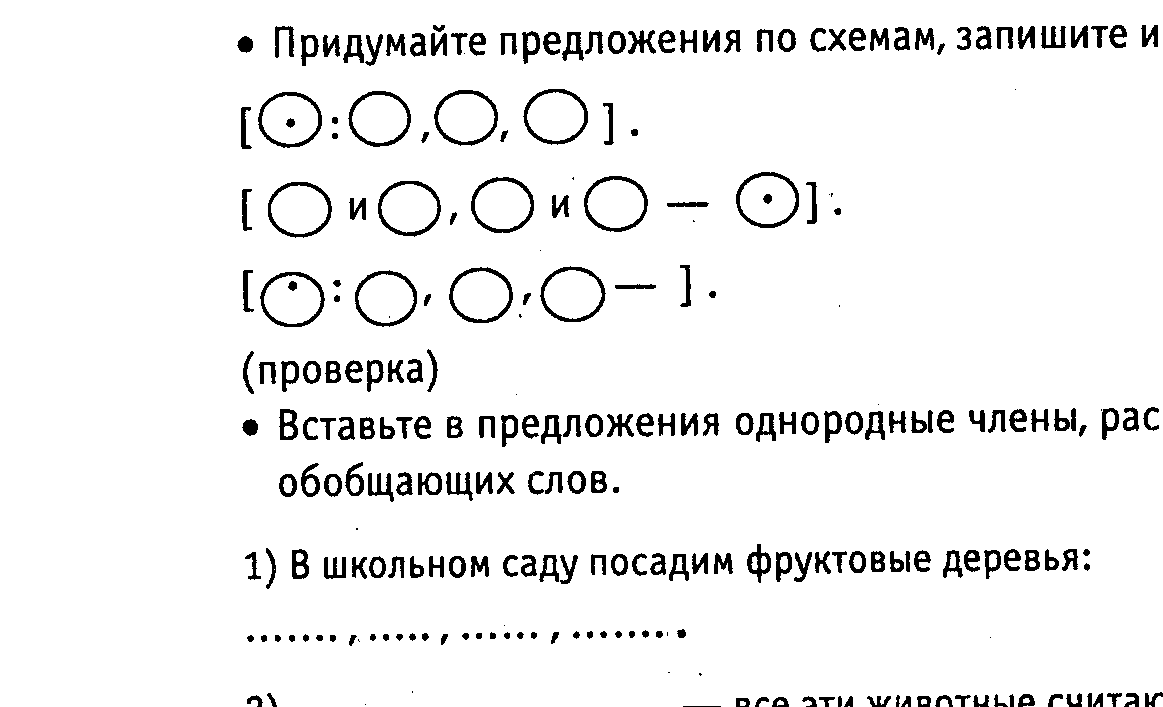 (проверка)• Вставьте в предложения однородные члены, раскрывающие смысл обобщающих слов.1) В школьном саду посадим фруктовые деревья:……, ….., ….., …… .2) ……, ……, ……, …… — все эти животные считаются хищниками.3) Нигде: ни ... , ни ... , ни ... — я не встретился с друзьями.• Вставьте в предложения обобщающие слова.Ромашки, колокольчики, васильки — луговые …Лошади, коровы, свиньи, гуси, утки — домашние …Все ... : бабушка и дедушка, брат сестра, мама и папа, — радовались моим успехам.• Придумайте и запишите предложения с однородными членами, где в роли обобщающих слов будут выступать слова (в помощь — материал упр. 270):всякий, никто, везде, каждый, ничто, всюду, любой, никуда, нигде, все, ниоткуда, никогда.(Выборочная запись предложений, проверка).4. Подведение итогов урока5. Сообщение домашнего задания§ 44 упр. 268, 274.ДОПОЛНИТЕЛЬНЫЙ МАТЕРИАЛ К УРОКУЧто такое «обобщать»? «Придать общее значение». Иногда в предложении возникает обобщающее слово, которое содержит в себе все  значения последующих однородных членов предложения, а они, эти однородные, его поясняют, конкретизируют, уточняют.• Подберите обобщающие слова к однородным членам и наоборот. Составьте с ними предложения.Животные: ………………………………………………………………..Одежда: …………………………………………………………………..Обувь: ………………………………………………………………………Стол, стулья, шкаф, диван-кровать, кресло: …………………… • Составьте предложения с обобщающими словами— определительными местоимениями: всё, везде, всегда, всюду.Запишите, подчеркните однородные члены.Урок 58ТЕМА: «Обобщающие слова при однородных членах и знаки препинания при них. Синтаксический разбор предложения с однородными членами».ЦЕЛИ УРОКА:• отработать навыки постановки знаков препинания в предложениях с обобщающими словами при однородных членах.• познакомить с синтаксическим разбором предложения, осложненного однородными членами.• развивать речь учащихся при работе с составлением текстов.ТИП УРОКА: закрепление изученного материала, изучение нового (комбинированный урок).ХОД УРОКА1. Организационный момент2. Проверка домашнего задания3. Закрепление темыЗапись предложений под диктовку.Задание: поставить знаки препинания, подчеркнуть орфограммы; выделить однородные члены предложения с обобщающими словами; составить схему к каждому предложению.1) Зима чувствовалась во всём в коротком дне запахе снега и рано зажигавшихся сигнальных фонарях. (К. Паустовский)2) С опытным проводником нам не страшно ничего ни броды через бурные реки ни сплошная тайга ни перевалы.3) На красноватой траве на былинках всюду блестели и волновались бесчисленные нити осенних паутин. (И. Тургенев)4. Работа с учебником§ 45• Знакомство с планом разбора, образцом разбора предложения.• Упр. 276 (по заданию).• Составление схемы к предложениям упр. 276, осложненным однородными членами.5. Повторяем орфографиюВставьте пропущенные согласные. (Запись с доски или запись под диктовку с объяснением орфограмм.)Праздничная и..юминация                        новогодний ба(л,лл)подземная га..ерея                                     получил высший ба(л,лл)завышенная приви..егия                            заседание ко..егиико..ективный выход                                   а..юминевая фляжкаарти..ерийский снаряд                               написал э..егиюпочтная гра..ота                                         выселяющийся э(м,мм)игрантприобретенный и..унитет                          вселяющийся и(м,мм)игрантизвестная дра..а                                         точный ко..ентарийи..итация дерева                                        вынужденная и..играциястуденческая се..ия                                   пойти на компроми..жестокий ра..ист                                       новый адре..конгре.. учёных                                         своевременное э..еисторическая ка..ета                                 чудесная актри..а(В сомнительных случаях обращаться к словарю)6. Подведение итогов урока7. Сообщение домашнего задания§ 45 упр. 277, упр. 275 (подготовка к диктанту).Урок 59ТЕМА: «Пунктуационный разбор предложения с однородными членами»ЦЕЛИ УРОКА:• закрепить умения и навыки учащихся анализировать постановку пунктуационных знаков в предложениях с однородными членами.• развивать связную речь учащихся при устном рассуждении во время пунктуационного разбора предложения.ХОД УРОКА1. Организационный момент2. Проверка домашнего задания3. Запись текста под диктовку(Упр. 275 или текст)Текст:Как хорошо бывает летом в деревне! Непроглядные леса стоят зелёными, тенистыми и прохладными. В густой чаще их раздаются тысячи разнообразных голосов певчих пташек. Дети с утра убегают в лес собирать грибы и ягоды. То попадётся им красный подосиновик, то белый боровик, а то и простая сыроежка. Красная и сочная земляника, душистая малина, черника, чёрная смородина, кислая брусника — все эти румяные ягоды попеременно тянут детей то в лес, то в сад. А в садах отцвели деревья: яблони, груши и сливы, и показались маленькие плоды. Они поспеют только к осени. Луга покрылись высокою зеленою травой, запестрели тысячами цветов. Настаёт пора сенокоса.…Летом всем веселье и раздолье: и человеку, и зверю, и птице, и насекомому. Городские жители бегут из пыльных душных городов, кто в деревню, кто на дачу подышать свежим воздухом и запастись здоровьем.(Из сборника диктантов В. Покровского)(Проверка с объяснением пунктуационных знаков.)3. Работа с учебником § 46• Чтение параграфа.• Выполнение упр. 278 (комментированное письмо).• Упр. 279.4. Повторение по теме «Обобщающие слова при однородных членах предложения».• Вопросы:1) Какие члены предложения являются обобщающими словами?2) Какие знаки препинания разделяют обобщающие слова и однородные члены предложения?3) Какими частями речи могут быть выражены обобщающие слова?4) Приведите примеры предложений, соответствующие схемам: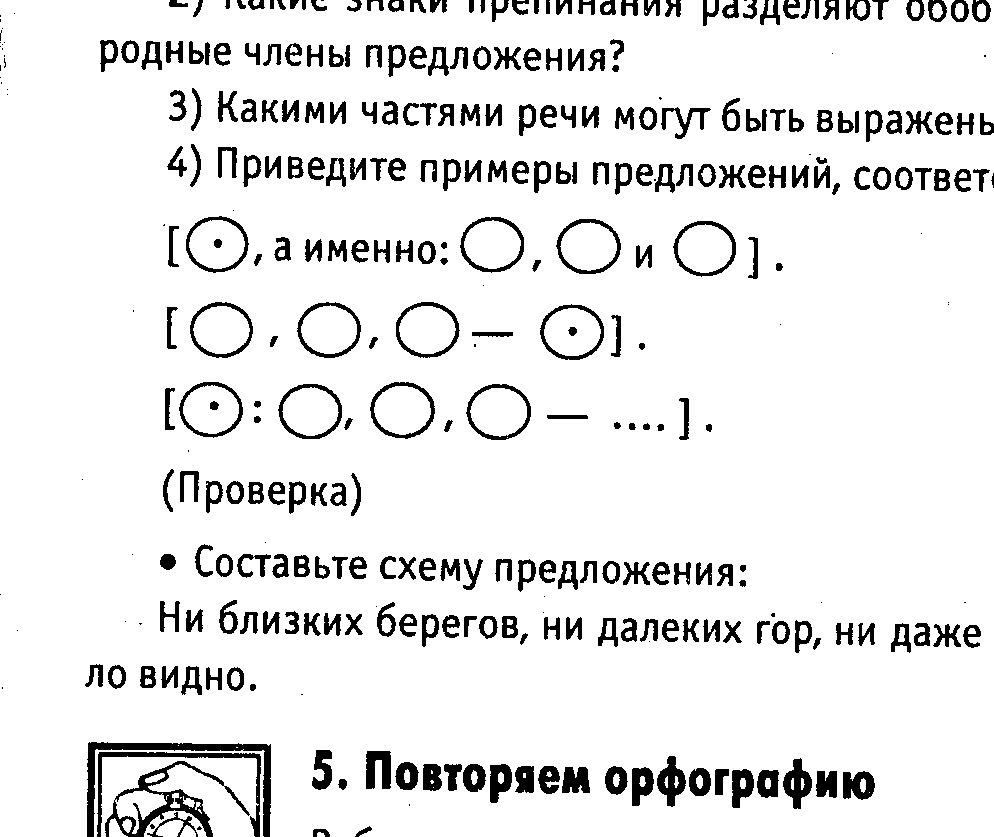 (Проверка)• Составьте схему предложения:Ни близких берегов, ни далеких гор, ни даже воды — ничего не было видно.5. Повторяем орфографиюРабота по карточкам.К а р т о ч к а   1 пол..скать белье уд..вительное событие раст..нуться вдоль дороги испытать потр..сение вы..снить обстоятельства ор..сительная система придумать опр..вданиенеожиданное объ..влениепосп..веть за вожакомпрепод..вать в школеоч..рование ю(н,нн)остиК а р т о ч к а   2 разв..ваться на ветру прим..риться с неприятелем насл..ждаться музыкой присоед..ниться к договору увл..кательное приключение по..снение к задаче внезапно зам..лчатьпл..дородная д..линаперес..дить кустарникм..р..любивая политиказасасывающая тр..сина6. Закрепление материала урокаПроизведите пунктуационный разбор предложений. устно (у доски один ученик — письменно):1) Волы, мешки, сено, цыгане, горшки, бабы, пряники, шапки — всё ярко, пестро, нестройно мечется кучами и снуется перед глазами. (Н. Гоголь)письменно:1) Точность и краткость — вот первые достоинства прозы. (А. Пушкин)2) Музыка может быть разной: тихой и громкой, медленной и быстрой, грустной и весёлой, спокойной и тревожной.7. Подведение итогов урока8. Сообщение домашнего заданияУпр. 280, контрольные вопросы на стр. 132 (устно), упр. 282 (1, 2, 3)Урок 60ТЕМА: «Обобщающий урок по теме: «Однородные члены предложения»ТИП УРОКА: комбинированный.ЦЕЛИ УРОКА:• закрепить знания по изучаемой теме.• убедиться в прочности усвоения материала, в грамотном использовании знаков препинания и союзов при однородных членах предложения.• повторить правописание н—нн в суффиксах прилагательных, причастий, наречий.ХОД УРОКА1.Организационный момент2. Проверка домашнего задания3. Фронтальный опросКонтрольные вопросы и задания на стр. 132.4. Работа с учебником• Упр. 282 (4, 5, 6, 7 предложения).5. Самостоятельная работа(Два ученика у доски)I вариант                                                         II вариант1) Составьте предложения с однородными членами, соединенными составными союзамине только, но и                                             как, так ихотя и, но                                                      не столько, сколькоесли не, то                                                    если, то2) Составьте предложения с повторяющимися союзамито — то                                                         не то — не тои — и — и                                                    ни — ни3) Составьте предложения с устойчивыми сочетаниямии день и ночь                                                ни да ни нетни два ни полтора                                        и смех и грехсвет ни заря                                                  ни рыба ни мясо4) Придумайте и запишите предложениес обобщающим словом,                              с обобщающим словом,стоящим перед                                             стоящим послеоднородными членами                                однородных членов5) Перепишите, расставьте знаки препинания, сделайте схемы предложений.В человеке должно быть всё                      Живя умей всё пережитьпрекрасно и лицо и одежда и                     Печаль и радость и тревогудуша и мысли. (А. Чехов)                           (Ф. Тютчев)Будущее принадлежит двум                       Ничто ни слова ни мыслитипам людей человеку мысли                    ни даже поступки нашии человеку труда. (В. Гюго)                        не выражает так ясно и                                                                       верно нас самих и наше                                                                       отношение к миру как наши                                                                       чувствования... (К. Ушинский)6) Расставьте знаки препинания. Укажите разряды прилагательных.Это был человек одетый в                          Рукоятка у ножа былачерное бархатное платье                            обтянута зелёной змеинойкакое носят испанцы,                                  кожей.В узких улицах весёлые                              Мой смешной маленькийбумажные фонарики колышутся               Карлик капризничает и некак большие бабочки.                                  хочет вставать. (О. Уайльд)7) Дополните словосочетания однородными и неоднородными определениями, следите за знаками препинания.Синее небо ……..                                         Зимний вечер ………..Яркое солнце ………..                                 Тёплое море ………Одинокий путник ……….                           Последнее рукопожатие …………(Взаимопроверка. Трудные случаи — сверка с ответами учащихся на доске.)5. Повторяем орфографиюОбъяснительный диктантПесчаный, серебряный, торжественный, организационный, стеклянный, ветреный, безветренный, юный, деревянный, старинный, единый, негаданный, построенный, кованый, длинная, девочка воспитана мамой; девочка воспитанна, вязаный свитер, вязанный вручную свитер, связанный свитер, торжественно, объяснял путано.6. Подведение итогов урока7. Сообщение домашнего заданияПодготовиться к контрольному диктанту.Урок 61ТЕМА: «Контрольный диктант».ТИП УРОКА: урок проверки, оценки и коррекции знаний учащихсяЦЕЛИ УРОКА:• проверка знаний учащихся.ХОД УРОКА1. Организационный момент2. Написание диктантаIБерегите природуВся природа и самая малая частица её: дерево в сквере, ромашковая поляна среди домов нового микрорайона — всё это принадлежит всем нам. Мы все хозяева пригородных лесов и лесопарков, речек и прудов — всего живого, прекрасного, естественного украшения земли. Но если мы хозяева, то, несомненно, и защитники, ибо нельзя только владеть, не платя за добро ответным добром. Бездумно спиленный тополь, затопленный сад, «безразмерный» букет лесных цветов, какой нередко приносят с прогулки, выловленная рыбная молодь в речушке — всё это удар по запасам природных богатств, которые — увы! — не безграничны. В больших городах и вблизи них вопрос стоит особенно остро: тут каждое дерево — это наше с вами дыхание, следовательно, здоровье.Никакими декретами и законами не оградить природу от ущерба, если каждый из нас не осознает простой истины: нанося вред окружающей среде, мы тем самым вредим самим себе.(125 слов) (В. Ткаченко)Грамматическое задание1.Составьте схему выделенных предложений (по вариантам).2. Произвести морфологический разбор выделенных слов (по вариантам).3. Произвести разбор по составу слов микрорайона, лесопарков, безразмерный, безграничны (по вариантам).IIКак хорошо бывает летом в деревне! Непроглядные леса стоят зелёными, тенистыми и прохладными. В густой чаще их раздаются тысячи разнообразных голосов певчих пташек. Дети с утра убегают в лес собирать грибы и ягоды. То попадётся им красный подосиновик, то белый боровик, а то и простая сыроежка. Красная и сочная земляника, душистая малина, черника, чёрная смородина, кислая брусника — все эти румяные ягоды попеременно тянут детей то в лес, то в сад. А в садах отцвели деревья: яблони, груши и сливы, и показались маленькие плоды. Они поспеют только к осени. Луга покрылись высокою зеленою травою, запестрели тысячами цветов. Настаёт пора сенокоса. Не успел отойти сенокос, как пора отправляться на золотистую ниву. Рожь пожелтела, заколосилась, отяжелела поспела; овёс закудрявился, пшеница оделась в золотистую парчу, зарумянилась гречиха, весь в завитках лежит горох. В огородах одни овощи сменяются другими. Раньше других поспевают салат и редиска, за ними следуют редька, морковь, бобы и горох, позже начинают копать картофель. Капуста свертывается в кочаны лишь в начале сентября.Летом всем веселье и раздолье: и человеку, и зверю, и птице, и насекомому. Городские жители бегут из пыльных, душных городов, кто в деревню, кто на дачу подышать свежим воздухом и запастись здоровьем.(192 слова) (Из сборника диктантов В. Покровского)Грамматическое задание1. Составьте схему выделенных предложений (по вариантам).2. Произведите разбор по составу слов:подосиновик                                  сыроежка запестрели                                     отправляться золотистую                                    городские3. Произведите морфологический разбор выделенных слов (по вариантам).Урок 62ТЕМА: «Обособленные члены предложения. Понятие об обособлении».ТИП УРОКА: объяснение нового материала.ЦЕЛИ УРОКА:• дать понятие обособления; уточнить, какие члены предложения подлежат обособлению; особенности обособления в письменной и устной речи.• закрепить умение грамотного письменного разбора предложений обособленными членами.НА ДОСКЕ:ХОД УРОКА1. Организационный момент2. Вступительное слово учителяРебята, вы узнали на предыдущих уроках, что предложение может быть осложнено однородными членами (с обобщенными членами и без них). Сегодня мы поговорим с вами ещё об одном виде осложненных предложений. Это предложения, осложненные обособленными членами.Что такое обособление?Каким образом в устной речи чувствуется обособленная грамматическая конструкция?3. Работа с учебником• § 47 (чтение материала параграфа, правила).• Упр. 287.• Упр. 288.4. Работа с записями на доске• Составьте предложения по схемам.(Весь класс составляет вместе с учителем.)5. Обобщение по теме• Спишите, определите, какие второстепенные члены являются обособленными:1) В узеньких коридорчиках, тесных и неопрятных, у театральной залы зрителей встречали девушки, продававшие программки.2) Перед первым рядом, у самой сцены, стояла пианино и четыре пульта.3) Андрей, художник-пейзажист, вышел на лужайку, ровным венцом окаймлённую кустами и деревьями.4) Город был далеко, где-то там, на краю света, с кривыми улицами, грязными бульварами и чадящими автомобилями.5) Пронеслась ранняя пчела, вечно строгая, озабоченная.6. Сообщение домашнего задания• § 47 упр.289, 290.• Со словами в рамочке придумать предложения.ДОПОЛНИТЕЛЬНЫЙ МАТЕРИАЛ К УРОКУ• «Обособить» — отделить особо, выделить, выгородить, исключить из общего.«Обособление» — интонационное и смысловое выделение в составе простого предложения словоформы или группы словоформ (конструкции, оборота).(Краткий справочник по современному русскому языку)2. Найдите примеры предложений с обособлением:а) Вступив в лицей, Пушкин уже знал английский язык. (А. Пушкин)б) Вне лицея Пушкин был знаком с некоторыми гусарами, жившими в то время в Царском Селе. (С. Комовский)в) Учился Пушкин легко, но небрежно. (А. Пушнин)г) В сущности, он обожал только свою музу и поэтизировал всё, что видел. (М. Волконская)д) Друг мой, упрёки твои жестоки и несправедливы. (А. Пушкин)3. Укажите, как выделяются обособленные члены предложения:а) с помощью восклицательного знака;б) с помощью запятых;в) с помощью тире;г) с помощью интонаций;д) с помощью скобок.Урок 63ТЕМА: «Обособленные определения. Выделительные знаки препинания при них».ЦЕЛИ УРОКА:• закрепить тему «Понятие об обособлении».• познакомить учащихся с понятием «обособленные определения».• развивать грамотную устную речь учащихся, учить интонационно выделять обособленные определения.ТИП УРОКА: комбинированныйХОД УРОКА1. Организационный момент2. Проверка домашнего задания3. Мини-опрос• Что такое обособление второстепенных членов?• Как выражается обособление на письме? В устной речи?• Как обозначается слово, к которому относятся обособленные члены предложения?• Какие пунктуационные знаки служат для обозначения обособления на письме?4. Объяснение темы урока• Запишите предложение:И уфимская куница, более всех уважаемая, не перевелась еще в лесистых верховьях рек Уфы и Белой. (С. Аксаков)Найдите грамматическую основу и второстепенные члены предложения, подчеркните их.Что можно сказать об определении? Чем оно выражено? Согласованное оно или нет?Обособленными определениями в предложении могут быть имена прилагательные, причастия, существительные в косвенном падеже (распространенные зависимыми словами и нераспространённые), находящиеся после определяемого слова.( [ х, |     |, …]. )• Разберите пример из учебника (§ 49, стр. 137).• Упр. 291.• Стр. 140: чтение теоретического материала, ответы на вопросы. Обобщение по теме.5. Подведение итогов урока6. Сообщение домашнего задания§ 48, упр. 293.Урок 64ТЕМА: «Обособленные определения. Согласованные и несогласованные определения».ЦЕЛИ УРОКА:• отработать навык определения согласованных и несогласованных определений.• практиковать морфологический принцип синтаксиса, учить видеть, чем выражены согласованные и несогласованные определения.• научить различать условия обособления определений.ТИП УРОКА: сообщение нового материала.НА ДОСКЕ:ХОД УРОКА1. Организационный момент2. Проверка домашнего задания3. Орфографическая «пятиминутка»Спишите, расставьте знаки препинания, сделайте правильный выбор буквы.ДружбаСк(а,о)тившись с горной высоты.Л(е,и)жал во прахе ду(б,п) перунами ра(з,с)битыйА с ним и ги(б,п)кий плющ(ь,...) кругом е(в,г)о (о,а)бвитый...О Дружба это ты!                                                                                   В. Жуковский4. Работа с учебником• Стр. 141 (анализ схемы, помеченной звездочкой).• Выполнение упр. 295 (устно).•.Упр. 296 (по заданию).• Чтение Теоретического материала на стр. 142, анализ условий обособления определений.5. Практикум по теме• Найдите и выделите обособленные определения и определяемые слова. Укажите, какими частями речи являются определяемые слова. Начертите схемы предложений, расставьте знаки препинания.1) Довольный ею он принялся уже писать работа его завлекла.2) Чистое непорочное прекрасное как невеста стояло перед ним произведение художника.3) Обманувший доверенность вельможа был наказан примерно и отставлен от места.4) Изнеможенный рассеянный он начал припоминать все какие только знал молитвы.5) Это был стройный человек, лет тридцати пяти, с длинными чёрными кудрями.6) Перед ним лежала красавица с растрепанною роскошною косою с длинными как стрелы ресницами.7) Звезды мерцающие в ночи манят нас своим загадочным светом.(Проверка с объяснением.)• Анализ примечания к правилу на стр. 143.Задание после изучения примечания:1) придумайте свой пример с согласованным определением с добавочным обстоятельственным значением.(проверка вслух, запись удачных 1—2 вариантов с разбором).2) Упр. 297 (1—5 предл.).6. Подведение итогов урока7. Сообщение домашнего задания§ 48 упр. 297 (6—10 предл.), упр. 299.Урок 65ТЕМА: «Текст-рассуждение» (обучающее сочинение).ЦЕЛЬ: формировать умения учащихся составлять текст-рассуждение.ТИП УРОКА: урок развития речи.НА ДОСКЕ:ХОД УРОКА1. Организационный момент2. Слово учителяРассуждение — это словесное изложение, разъяснение, подтверждение какой-либо мысли. Рассуждение отличается от повествования и описания более сложно построенными предложениями (с обособленными оборотами, различными типами бессоюзной и союзной связи); лексикой (употребляется больше слов, обозначающих отвлечённые понятия).Рассуждение — очень важный тип речи, который содержит убеждение, доказательство, логическое мышление, выводы.Важно уметь путем рассуждения вступать в полемику; уметь опровергнуть точку зрения оппонента, с которым вы не согласны вести дискуссию, призывный диалог.Структура текста-рассуждения состоит из трех частей:1) тезис (основная мысль, утверждение или отрицание какого-то суждения, понятия, явления).2) доказательство этой мысли; убедительные аргументы и факты.3) вывод, заключение.Часто для перечисления аргументов используются вводные слова: во-первых, во-вторых, в-третьих, по-моему, наконец, итак, следовательно, таким образом.Широко используются союзы: однако, хотя, несмотря на, потому что, так как.3. Подготовка к написанию сочинения• Сегодня мы с вами будем писать текст-рассуждение на дискуссионную тему. Проведём сначала подготовительную работу.1) Работа с учебником § 49,упр. 301. (анализ текста).2) упр. 302 (напишите о том, что вас волнует по этой теме в виде полемического диалога с писателем).(Обсуждение возможного варианта концовки.)4. Сообщение домашнего заданияУпр. 303, 304.Урок 66ТЕМА: «Обособленные приложения. Выделительные знаки препинания при них».ЦЕЛИ УРОКА:• формировать умение учащихся обособлять приложения.• отработать навыки постановки знаков препинания при выделении приложения (условия обособления приложения).• повторить орфографию (правописание суффиксов глаголов).ТИП УРОКА: сообщение нового материала.НА ДОСКЕ:ХОД УРОКА1. Организационный момент2. Проверка домашнего задания3. Повторяем орфографию (запись под диктовку)Пожаловать в гости, маме нездоровилось, померялись силой, похлопывать по плечу, внимательно рассматривать, заведовать хозяйством, рассчитывали на помощь, допытываться о происшедшем, расклеили афиши, запомнили навсегда, понравились детям, поглядывать искоса.4. БеседаВспомните, ребята, что такое приложение? (Приложение — это определение, выраженное существительным. Приложение может иметь разные поясняющие значения. Оно ставится в том же падеже и числе, что и определяемое слово.)Так как приложение является определением, оно тоже обособляется. Некоторые условия обособления определений и приложений совпадают.5. Работа с учебником§ 50• Анализ предложений (материал, помеченный звездочкой).• Чтение теоретического материала на стр. 147, составление схем к предложениям из правила.• Анализ предложений на стр. 148• Упр. 307 (по заданию).6. Практикум• Прочитайте предложения, написанные на доске; найдите определяемое слово (чем оно выражено?); выделите его, подчеркните приложение.• Проанализируйте условия обособления приложений.• Выводы по проделанной работе.Приложения обособляются, если относятся к личному местоимению, если стоят после имени собственного, если стоят после нарицательного существительного, если присоединяются к определяемому слову союзом как.• Пояснение. Обособленное приложение с союзом как.Такое приложение очень похоже на сравнительный оборот. Часто их трудно различить. Обособленное приложение присоединяется к определяемому слову (стоит после подлежащего или дополнения, выраженных существительными или местоимением) и имеет оттенок обстоятельственного (часто причинного) значения. Оно не содержит в себе функций сравнения. Обособленное приложение можно заменить деепричастным оборотом со словом будучи, например: Как истинный романтик, Гофман прожил необыкновенную жизнь. Будучи истинным романтиком, Гофман прожил необыкновенную жизнь.7. Подведение итогов урока• Что называется приложением? В каких случаях обособляется приложение?• Расскажите об особенностях обособления приложения с союзом как.• В каком случае можно поставить тире при приложении?8. Сообщение домашнего задания§ 50 упр. 308, 309.Урок 67ТЕМА: «Обособленные приложения. Выделительные знаки препинания при них» (продолжение темы).ЦЕЛИ УРОКА:• закрепить навыки обособления приложений, относящихся к разным видам определяемых слов.• уточнить условия обособления приложений с союзом как.• отработать постановку знаков препинания и выделение интонацией обособленных приложений.ТИП УРОКА: обобщение материала, закрепление изученного.НА ДОСКЕ:ХОД УРОКА1. Организационный момент2. Проверка домашнего задании3. Повторение изученного(Выполнение задания на доске)4. Объяснительный диктант1) Каждый человек, хотя бы несколько раз за свою жизнь, но пережил состояние вдохновения — душевного подъема, свежести, живого восприятия действительности. (К. Паустовский)2) Пушкин, величайший преобразователь лучших человеческих чувств, создал идеал возвышенной лицейской дружбы. (К. Паустовский)3) Мысли его, Есенина, рождаются вместе с взрывом эмоций. (По Е. Винокурову)4) Молодёжь и старики, рабочие и профессора, разные слои общества, любят Есенина. (По Е. Винокурову)5) Александровская колонна воздвигнута как памятник победы русского народа в Отечественной войне 1812 г. (Л. Казаков)(Проверка проводится в виде схем на доске, сделанных вызванным учеником.)5. Работа по теме урокаОбособленное приложение с союзом как1) Слово учителя:• Обособленное приложение может присоединяться союзом как с дополнительным значением причинности.                          хНапример: Гулливер, | как заядлый путешественник |, любил путешествовать. (запись в тетрадях)НО: не являются приложениями обороты с союзом как в значении «в качестве».Например: Суворов | как полководец | руководил штурмом врага по всем правилам.2) Практикум.• Придумайте и запишите предложения по схемам: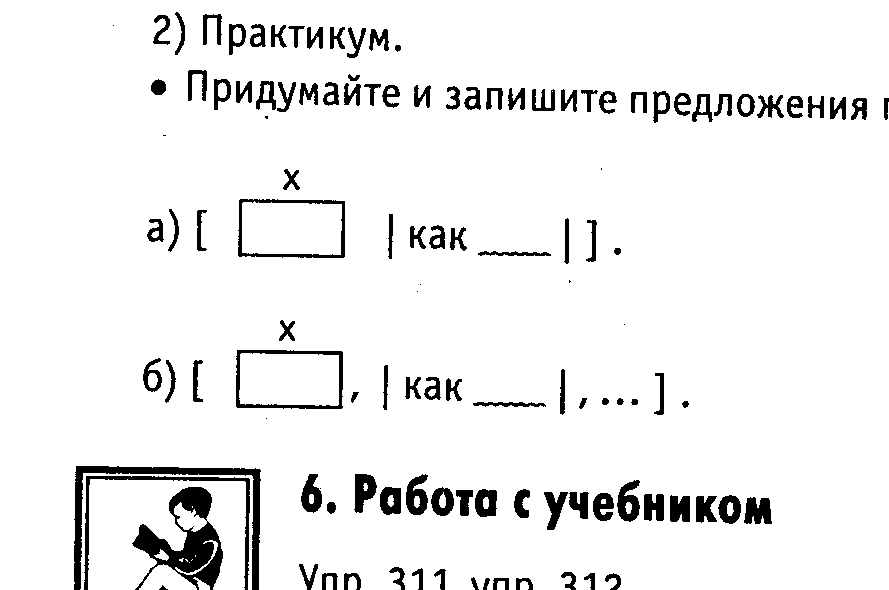 6. Работа с учебникомУпр. 311, упр. 312.7. Подведение итогов урока8. Сообщение домашнего заданияУпр. 313.Урок 68ТЕМА: «Обособленные обстоятельства. Выделительные знаки препинания при них».ЦЕЛИ УРОКА:• повторить материал об обособлении деепричастия и деепричастного оборота.• отработать умения определять границы деепричастного оборота.• закрепить навыки постановки выделительных знаков препинания при обособленных обстоятельствах.ТИП УРОКА: объяснение нового материала.НА ДОСКЕ:ХОД УРОКА1. Организационный момент2. Проверка домашнего задания3. Повторяем орфографиюПоклеив обои, бескорыстно поддерживая, отторгнув предложение, восстанавливая силы, расспрашивая о впечатлениях, ревностно охраняя, хрустнув под ногой, участливо заботясь, радостно улыбаясь, направляясь к морю, поблёскивая на солнце, немного помолчав, свистнув с ветки, исправляя ошибки.4. Повторение• Что называется деепричастным оборотом?• Когда деепричастный оборот выделяется запятыми? А деепричастие?• Составьте по данным схемам предложения.1) [                                , |         | ].2) [ |         |,                                 ].3) [        , |         |,                 ].5. Работа с учебником§ 51• Работа с материалом, помеченным звездочкой.• Изучение теоретического материала.• Упр. 314,упр. 315 (по заданию).6. Практикум• Составьте предложения с фразеологическими оборотами и запишите их.Спустя рукава, сломя голову, не покладая рук, засучив рукава, сложа руки.• Одиночные деепричастия, близкие по функции к наречию и непосредственно примыкающие к сказуемому, не обособляются. Ср.Он читал лежа. — Он читал, лежа на диване.• Придумайте и запишите предложения со словами:сидя, шутя, не торопясь,молча, стоя, нехотя,не глядя, лёжа, играя.(проверка)7. Подведение итогов урока8. Сообщение домашнего заданияУпр. 317, 320.Урок 69ТЕМА: «Обособленные обстоятельства. Выделительные знаки препинания при них» (продолжение темы).ЦЕЛИ УРОКА:• проверить качество усвоения нового материала на практике.• выявить речевые недочеты в работе над составлением предложений с обособленными обстоятельствами.• развивать логическое мышление и аналитические способности при работе с текстом.ТИП УРОКА: закрепление и обобщение изученного.ХОД УРОКА1. Организацвонный момент2. Проверка домашнего задания3. Работа с учебником• Стр. 155 (чтение теоретического материала).• Упр. 322 (по заданию).• Упр. 321.• Исправьте грамматические ошибки и запишите предложения в исправленном виде.Увидев человека в сером, ужас охватил Петера.Замерев на месте, голова моя была непокрыта.Опомнившись, мне пришлось уйти.Делается проверка и вывод об употреблении деепричастных оборотов в речи.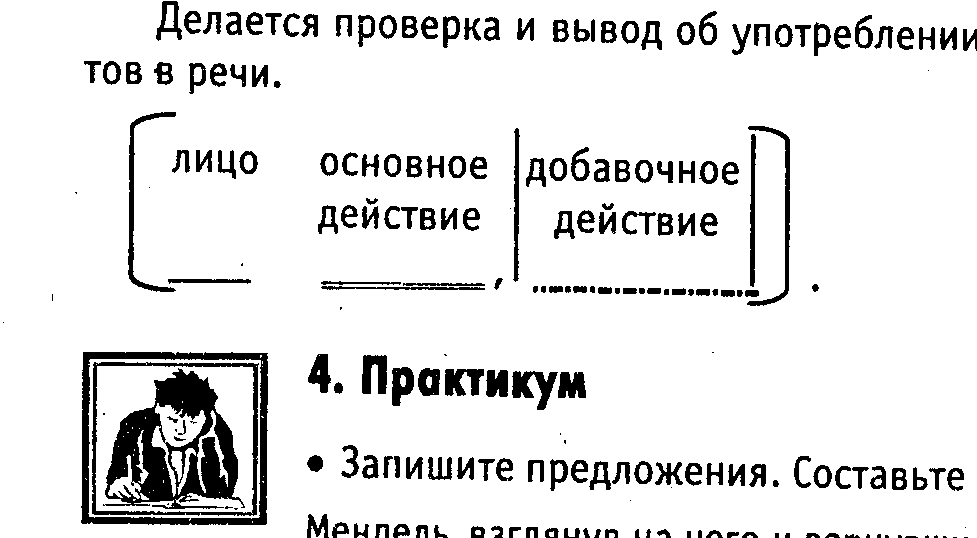 4. Практикум• Запишите предложения. Составьте к ним схемы.Мендель, взглянув на него и вернувшись к действительности, в первую минуту даже испугался.…Остановив солдата в этой, в высшей степени трудной позе, художник принялся с жаром работать, делая спешный набросок.Но бедняга, не слушая живописца, спешил спуститься со своего эшафота по лестнице, ведущей с помоста на пол.(проверка).• Распространите одиночные деепричастия, превратив их в деепричастные обороты. Расставьте знаки препинания.Измученный Гулливер с трудом поднялся на ноги и шатаясь... вышел на воздух.Гулливер взглянув ... не мог удержаться от смеха.Остановившись... Гулливер увидел что матросы оставили его на берегу.Возвратившись... Гулливер рассказал о своих приключениях.Разгневавшись... королева приказала строго наказать.(Взаимопроверка)• Измените предложения превратив один из глаголов в деепричастие. Расставьте знаки препинания.Филипп Филиппович сжал губы и ничего не сказал.В белом сиянии стоял жрец и сквозь зубы пел про священные берега Нила.Он выпрямился, глянул на собачью голову... (М. Булгаков)(проверка)5. Подведение итогов урока6. Сообщение домашнего заданияУпр. 318, 219.Урок 70ТЕМА: «Контрольный диктант».ЦЕЛЬ УРОКА:• проверить уровень усвоения изученного.ТИП УРОКА: урок проверки оценки, коррекции знаний учащихся.ХОД УРОКА1. Организационный момент2. Написание диктантаIЛосиное стадо, напуганное кем-то, мгновенно пересекло поляну и скрылось в кустарнике. Около минуты лыжники зорко осматривали побережье, гадая, куда скрылись великаны. И вдруг стадо, чего никто не ожидал, выскочило к реке, понеслось вдоль берега, но у речного изгиба, увидев кого-то впереди, смешалось и, завернув, бросилось на лёд. Огромный вожак, выгнув горбоносую морду и закинув ветвистые рога на спину, во весь опор повел стадо левее небольшой, слегка дымящейся черной полыньи, держа путь в овраг на этой стороне. Ещё один лось, две лосихи и несколько лосят, приотстав, врассыпную неслись в стороне от его следа. На середине реки, где снежок лишь слегка прикрывал лёд, лось-вожак со всего разбегу заскользил, широко растопырив передние ноги и присев на задние. Он пролетел так метров десять и, увидев совсем рядом полынью, забился изо всех сил, стараясь остановиться, и грохнулся на бок. Стадо пронеслось мимо и, выскочив на берег, скрылось в чащобе. Вожак несколько раз сильно мотнул головой, царапая рогом снег, потом каким-то чудом, сработав всеми мускулами, разом вскочил на ноги, но поскользнулся и с размаху ударился двадцатипудовой тушей об лёд. Лыжники так и ахнули, увидев, как над водой, среди льдинок заметалась его рогатая голова.(187 слов) (М. Бубеннов)IIМазайцыТалая вода сначала поднималась очень медленно, будто робея, а потом под напором северных верховий стала прибывать, заполняя низины.Заметив опасность, лоси, косули, кабаны уходят на соседние возвышенности. Труднее мелким животным, которым не одолеть водной преграды. Будто азартный охотник сгоняет зверюшек в западню. Целыми стаями носятся по взлобкам напуганные зайцы. А там, где не осталось уже места скакать взад-вперёд, сидят, вымокшие, притихшие, и ждут своей участи.Нынешние мальчишки, как и мы когда-то, отправляются спасать лесную живность, попавшую в беду.Пока гребём, скрипя уключинами, едва не утыкаемся в клочок суши, на котором сбились в кучу десятка два зайцев. Здесь лишней лапке некуда ступить. Чавкая босыми ногами по грязи, хватаем четвероногих за уши, связываем лапы.А это что такое? К нашему удивлению, в середине заячьей братии обнаружилась поначалу незамеченная нами... лиса. Правда, не та былая пышнохвостая красавица, какие встречаются по зиме. Мокрая шерсть на ней обвисла, хвост тонок, глаза поблескивают хитринкой.Кое-как загоняем лису в конуру на носу лодки, и наш ковчег снова продолжает плавание по разлившейся реке. Исцарапанные лисьими когтями, с набухшими мозолями на руках, перепачканные грязью и страшно усталые, но довольные своим путешествием пристаем к лесному обрывчику. Один за одним дают стрекача спасённые нами от половодья зайцы, а за ними без оглядки убегает и Патрикеевна, видно, так и не сообразившая, какое с ней - случилось приключение.(216 слов) (По А. Сабирову)Грамматическое задание1. Разберите по членам выделенные предложения (по вариантам).2. Выполните фонетический разбор выделенных слов (по вариантам).3. Составьте из слов диктанта словарный диктант на орфограмму «правописание проверяемых безударных гласных корня».Урок 71ТЕМА: «Обособленные уточняющие члены предложения, выделительные знаки препинания при уточняющих членах предложения».ЦЕЛИ УРОКА:• отработать навыки определения уточняющих членов предложения.• выработать навыки грамотной постановки знаков препинания при уточняющих членах предложения.• продолжать повторять орфографические умения и навыки.ТИП УРОКА: объяснение нового материала.НА ДОСКЕ:ХОД УРОКА1. Организационный момент2. Проверка домашнего задания3. Работа с записями на доскеСписать, вставить буквы, объяснить условия выбора орфограммы (по цепочке проводится проверка).4. Объяснение нового материалаРебята, обособляются любые члены предложения, если из текста следует их уточняющее, пояснительное или присоединительное значение (значение дополнительного замечания); наиболее часто обособляются уточняющие обстоятельства места и времени.• далее проанализируйте записи в таблице.ОБОСОБЛЕНИЕ УТОЧНЯЮЩИХ ЧЛЕНОВ ПРЕДЛОЖЕНИЯ• Придумайте (устно) свои примеры с обособленным уточняющим членом предложения.5. Работа с учебником§ 52• чтение теоретического материала на стр. 156.• работа с заданиями, помеченными звездочкой.• упр. 323.• чтение теоретического материала на стр. 157, работа с заданиями, помеченными звездочкой.• упр. 325 (по заданию).6. Закрепление материала• Запишите под диктовку, поставьте знаки препинания.1) Все поднялись рано, с зарей.2) Я не позволю никому, кроме себя самого, играть в моём собственном саду.3) Там, далеко в переулке, я вижу убогий дом....4) Мы, ласточки, слишком увёртливы.5) Крошечный, всего в три пальца ростом, человечек стоял чуть ли не под носом у Гулливера.• Составьте предложения с данными уточняющими членами.1) под ивою...2) у самой дороги...3) ранним утром....4) то есть Сильвию...5) или крылатый хищник....Проверка.7. Подведение итогов урока8. Сообщение домашнего задания§ 52 упр.327.Урок 72ТЕМА: «Обособленные уточняющие члены предложения» (продолжение темы).ХОД УРОКА1. Организационный момент2. Проверка домашнего задания3. Закрепление изученного материала• Расскажите об условиях обособления уточняющих членов.• Составьте предложения по схемам:1)    кто?        кто именно?    [          ,   |               |, … ].2) что делать?       что именно                                      делать?     [             ,      |               |,   …  ].3)    когда?         когда именно?   [            ,      |                    |,   …  ].4)       где?           где именно?   [            ,      |                    |,   …  ].5)     как?             как именно?   [            ,      |                    |,   …  ].6)   куда?             куда именно?   [            ,      |                    |,   …  ].7) откуда?        откуда именно?   [            ,      |                    |,   …  ].(проверка устно)4. Мини-диктантПамятник Козьме МининуВ Кремле, неподалеку от собора, на большой площади против казарм, стоит памятник одному из самых знаменитых людей нашего отечества — Козьме Минину.Нижний Новгород — самый лучший для него памятник. Этот великий человек, спаситель России, в страшные времена безначалия жил в Нижнем. Волга — та же, что была при нём; он, может быть, часто стоял на том же месте, где и я, при нем были те же овраги, которыми расчесана гора, занимаемая городом. И в то время, когда Россия почти уже не существовала, в Нижнем Новгороде мясник Козьма Минин решился восстановить свое отечество.В большом Преображенском соборе, налево от входа, между могилами нижегородских архиереев, есть гробница, которой поклониться приходил Петр Великий. Это гробница выборного человека всей русской земли — Минина.5. Выполнение упражненияУпр. 328 (устно).6. Подведение итогов урока7. Сообщение домашнего заданияУпр. 328 (по заданию), 329 (устно: подобрать тему сочинения, название составить, план).Урок 73ТЕМА: «Сочинение «Изобретение наших дней».ЦЕЛЬ УРОКА:• написание сочинения с использованием обособленных членов.ТИП УРОКА: урок развития речи.ХОД УРОКА1. Организационный момент2. Написание сочиненияСочинение «Изобретение наших дней» по упр. 329 (с использованием обособленных членов предложения). Ученики используют домашние заготовки, где записаны тема, название, план (предварительное обсуждение).(Варианты тем: «Конструктор «Лего» — тренажер сообразительности», «Мобильный телефон — изобретение цивилизации», «Солнечные батареи — альтернатива электричеству» и т. д.)Урок 74ТЕМА: «Синтаксический разбор предложения с обособленными членами».ЦЕЛИ УРОКА:• обобщить изученный материал по теме «Предложения с обособленными членами».• дать образец устного и письменного синтаксического разбор таких предложений.• добиваться полных и грамотных ответов при разборе предложений.ТИП УРОКА: изучение нового материала.ХОД УРОКА1. Организационный момент2. Работа с учебником§ 53. (анализ разбора)• Упр. 330 (по заданию) (проверка на доске).3. Фронтальный опросФронтальный опрос:• Какие члены предложения называются второстепенными?• Какие второстепенные члены вы знаете?• Что такое «обособление второстепенных членов»?• В каком случае обособляются определения?• В каком случае обособляются приложения?• Что такое «определяемое слово»?• В чём отличие согласованных и несогласованных определений?• Как употребляется в предложении союз как?• Когда ставится запятая и когда не ставится запятая перед этим союзом?• Расскажите об обособлении деепричастного оборота и одиночного деепричастия.• В каком случае не обособляется деепричастный оборот или деепричастие?• Расскажите об обособлении обстоятельств.• Какие виды обстоятельств вы знаете?• Расскажите об обособлении уточняющих обстоятельств, дополнений, определений и т.д.4. Подведение итогов урока5. Сообщение домашнего заданияУпр. 331, подготовить ответы на контрольные вопросы на стр. 162.Урок 75ТЕМА: «Пунктуационный разбор предложения с обособленными членами».ЦЕЛЬ УРОКА:• формировать навыки пунктуационного разбора предложения с обособленными членами.ТИП УРОКА: комбинированный,ХОД УРОКА1. Организационный момент2. Проверка домашнего задания3. Работа с учебником§ 54• Анализ образца разбора.• Упр. 332, упр. 333.• Опрос по контрольным вопросам (стр. 162).• Упр. 334.4. Практикум• Поставьте, где это необходимо, пропущенные запятые.Оценив ошейник по достоинству пёс сделал визит в то главное отделение рая куда до сих пор вход ему был категорически запрещён именно в царство поварихи Дарьи Петровны.На боку справа следы совершенно зажившего ожога. Борменталь или тяпнутый как называл его Шарик долгое время жил в квартире профессора.Очень быстро уже через 10 минут Иван Арнольдович и Шариков одетый в кепку с утиным носом и драповое пальто с поднятым воротником уехали в цирк.(По М. Булгакову)• Найдите уточняющие члены предложения, укажите их. Расставьте знаки препинания.Но никто ничего не слыхал даже два мальчугана так как они крепко спали.Недалеко от приветливой деревушки у самой дороги на раскалённой солнечным зноем земле лежала бедная оборванная крестьянка.В каждой деревне а особенно в лесах частенько совершались приятнейшие чудеса.• Вставьте подходящие по смыслу уточняющие члены предложения. Расставьте знаки препинания.У ней было четверо сыновей ...Никто, даже ... не мог поймать колобка.Наконец-то пришла весна,Она увидела прелестную девочку,Мы, ... ,летаем высоко в небе.• Составьте предложения с уточняющими членами с помощью данных слов:или,                                                       в частности,то есть,                                                 в том числе,иначе,                                                   например,особенно,                                             главным образом,даже,                                                     точнее.• Составьте предложения по схемам:  когда?     когда именно?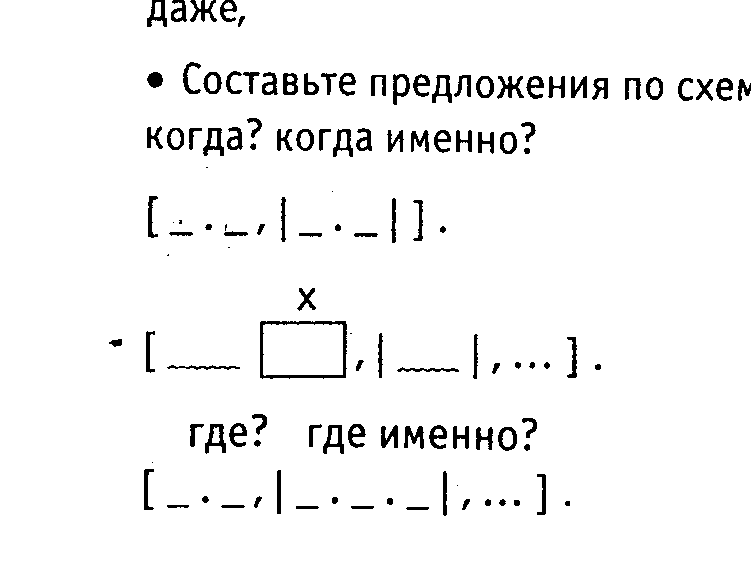     где?     где именно?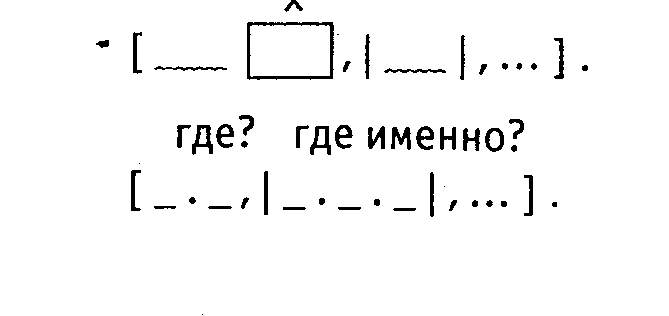 5. Подведение итогов урока6. Сообщение домашнего заданияПодготовиться к зачету по теме: «Обособленные и уточняющие члены предложения».Урок 76ТЕМА: «Урок-зачет по теме «Обособленные и уточняющие члены предложения».ЦЕЛИ УРОКА:• проверить качество усвоения теоретического материала по теме.• проконтролировать навыки и умения применять полученные знания на практике.• развивать речевые навыки грамотного употребления обособленных и уточняющих членов предложения в различных синтаксических конструкциях.ТИП УРОКА: обобщение и закрепление изученного материала.НА ДОСКЕ:ХОД УРОКА1.Организационный момент2. Фронтальный опрос• Что такое обособление?• Как в устной речи выражается обособление?• При каком условии причастный оборот на письме выделяется запятыми?• Какими частями речи могут быть выражены определяемые слова?• Чем выражены согласованные определения, обособленные в предложении? Чем могут быть выражены несогласованные обособленные определения?• Расскажите об обособлении приложений.• Чем могут быть выражены обособленные обстоятельства?• Расскажите об обособлении уточняющих членов предложения.2. Работа с записями на доскеУ доски работают и по очереди отвечают ученики, объясняя постановку необходимых знаков препинания.3. Мини-диктант• Запишите предложения, объясните постановку знаков препинания в них (комментированное письмо).Шагов на сто от пристани, за деревней, почти совсем уже в поле, в простом, незатейливом заборе, возле тихого, медленно текущего ручейка, есть зеленая калитка. За этой калиткой, на другой стороне двора, стоит большой сарай с огромными окнами и стеклянными дверьми, а под этим сараем хранится хижина Петра Великого.В первой комнате — высокий камин, а над ним в камине вырезана, по повелению императора Александра, доска с надписью: «Петру Великому. Александр». Прямо против входа — большой рабочий стол государя... слева, в углублении стены, старинная голландская кровать. На столе лежат альбомы, исписанные посетителями. Во второй комнате — несколько портретов и множество надписей.(Из сборника диктантов В. Покровского)• Анализ схем предложений, подбор к ним верного варианта предложения из данных на карточках предложений.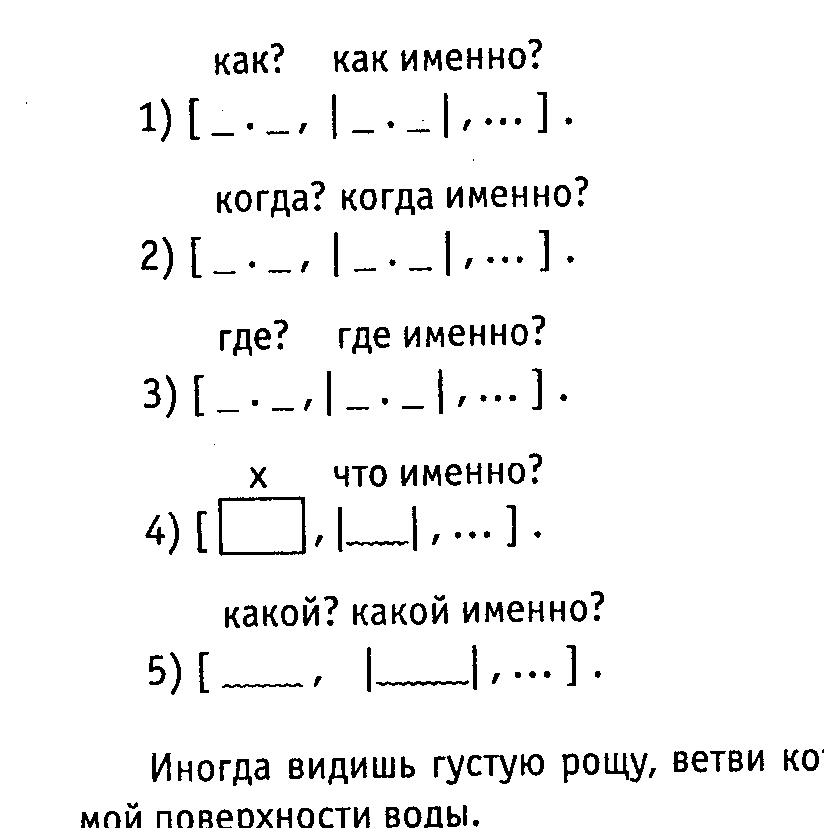 Иногда видишь густую рощу, ветви которой наклоняются низко, до самой поверхности воды.В это время река разливается и часто затопляет левый, более низкий, берег реки.Он широко раскинулся на нескольких холмах, по обоим берегам реки.Регулярно, раз в году, в нашем городе бывает ярмарка.Это был океан, живой организм, наполненный чудесными образцами флоры и фауны.4. Работа с учебникомУпр. 336 (ч. II) упр. 337 (ч. I) (по вариантам).5. Подведение итогов урока6. Сообщение домашнего заданияУпр. 339, 338.Урок 77ТЕМА: «Контрольный диктант».ЦЕЛЬ УРОКА:• проверить уровень усвоения изученного.ТИП УРОКА: урок проверки, оценки, коррекции знаний учащихся.ХОД УРОКА1. Организационный момент2. Написание диктантаIГород, в котором я родился, имеет очень живописное местоположение. Он мирно раскинулся на нескольких холмах, по обоим берегам реки, большой и судоходной. Оба берега соединены каменным мостом. По правому, высокому берегу устроен бульвар. В хороший летний вечер городские жители любят гулять по тенистым аллеям бульвара. Летом на бульваре иногда играет военная музыка. Весною толпы народа собираются на бульвар с другой целью. В это время река разливается и часто затопляет левый, более низкий, берег. Посреди города проходит одна главная улица, довольно широкая и длинная. Она вымощена булыжником; по обеим сторонам идут тротуары. На главной улице встречаются лучшие городские здания, по большей части каменные. Есть в нашем городе базар. По воскресеньям и средам базар наш бывает очень оживлён. В эти дни крестьяне из окрестных деревень привозят дрова, сено, муку, крестьянки приносят молоко, масло, полотно, грибы, ягоды. Хозяйки спешат на базар запастись провизией, а местные торговцы скупают привезённый товар оптом. Кругом базара идут ряды гостиного двора. Регулярно, раз в году, в нашем городе бывает ярмарка. Тогда базар становится ещё многолюднее.(167 слов) (Из сборника диктантов В. Покровского)IIВечером, после ужина, я пошел немного побродить по галечниковой отмели. Дни стояли хорошие, с ясным небом и с прозрачным воздухом, похожие на наши осенние дни. Вдали за озером тянулся высокий берег реки, бурый и угрюмый. В нижнем течении река разбивается на протоки, попарно образуя острова, покрытые лесом. Справа, у подножья сопок, расстилалось большое поле, покрытое высокой, в рост человека, травой. Около гати росли две ивы, старая и молодая, нежно прислонившись друг к друг. Вследствие этого здесь образовалась болотина.Иван Великопольский, студент духовной академии, сын дьячка, возвращаясь с тяги, шёл всё время заливным лугом по тропинке. Говорят, будто за последнее время вследствие порубок и лесных пожаров соболь удалился от населённых мест в более дальние леса. Громовая туча, сверкая молниями и издавая сердитый ропот, спешила на северо-восток, всё более и более открывая голубое звёздное небо. Огоньки такие, как будто словно от серы. Быть может, это только так казалось вследствие контраста остроконечных сопок ровной поверхностью моря.На опушке, прислонившись к мокрой березке, стоял старик-пастух, тощий, в рваной сермяге и без шапки. Уши Емельяна торчали, как два лопуха и, казалось, чувствовали себя не на своём месте. И теперь, даже несмотря на седину, морщины и очки, иногда его худощавое лицо, особенно в про филь, казалось прекрасным...(160 слов) (Из сборника Ахременковой Л. А. «К пятерке шаг за шагом»)Урок 78ТЕМА: «Работа над ошибками, допущенными в диктанте».ЦЕЛИ УРОКА:• объяснить и исправить ошибки, допущенные в диктанте.ХОД УРОКА1. Организационный момент2. Работа над ошибками3. Подведение итогов урокаУрок 79ТЕМА: «Слова, грамматически не связанные с членами предложения. Обращение».ЦЕЛИ УРОКА:• дать понятие о словах, грамматически не связанных с предложением.• раскрыть назначение обращения.• отработать навыки работы с синтаксическими конструкциями, содержащими в своём составе обращение.ТИП УРОКА: объяснение нового материала.НА ДОСКЕ:ХОД УРОКА1. Организационный момент2. Проверка домашнего задания• Спишите слова, вставьте пропущенные буквы (проверка)3. Работа с записями на доске4. Объяснение нового материала• Слово учителя: простые предложения могут быть осложнены такими словами, которые не являются членами предложения. Прочитаем об этом в учебнике.• § 54 стр. 166—167 (чтение материала параграфа)3) Слово учителя:слово или сочетание слов, называющее лицо (иногда предмет), к которому направлена речь, называется обращением.Что вы знаете об обращении? (Обращение вместе с относящимися к нему словами выделяется запятыми или восклицательным знаком.) (Основная функция обращения — звательная. Иногда обращение бывает риторическое, передающее экспрессивно-эмоциональное отношение говорящего.)5. Работа с учебником§ 55. Назначение обращения.• Упр. 342 (анализ таблицы, подготовка связного рассказа об обращении).• Упр. 343 (по заданию).• Чтение материала параграфа на стр. 169, его обсуждение.6. Практикум• Вопросы учителя: какое отношение к собеседнику вы выражаете в подборе обращения?Сравните: Мама, ………..!                 Мамочка,…….!                 Мамуля,……...!                                                Анатолий Иванович,……..!                                                Толя,………………………!                                                Толик ……………………..!• Проанализируйте обращения в этих предложения;1) Тучки небесные, вечные странники,…мчитесь вы будто как я же, изгнанники...                                                    (М. Лермонтов)2) Колокольчики мои, цветики степные! Что глядите на меня, темно-голубые?                                                      (А. К. Толстой)• Составьте предложения с обращениями по схемам: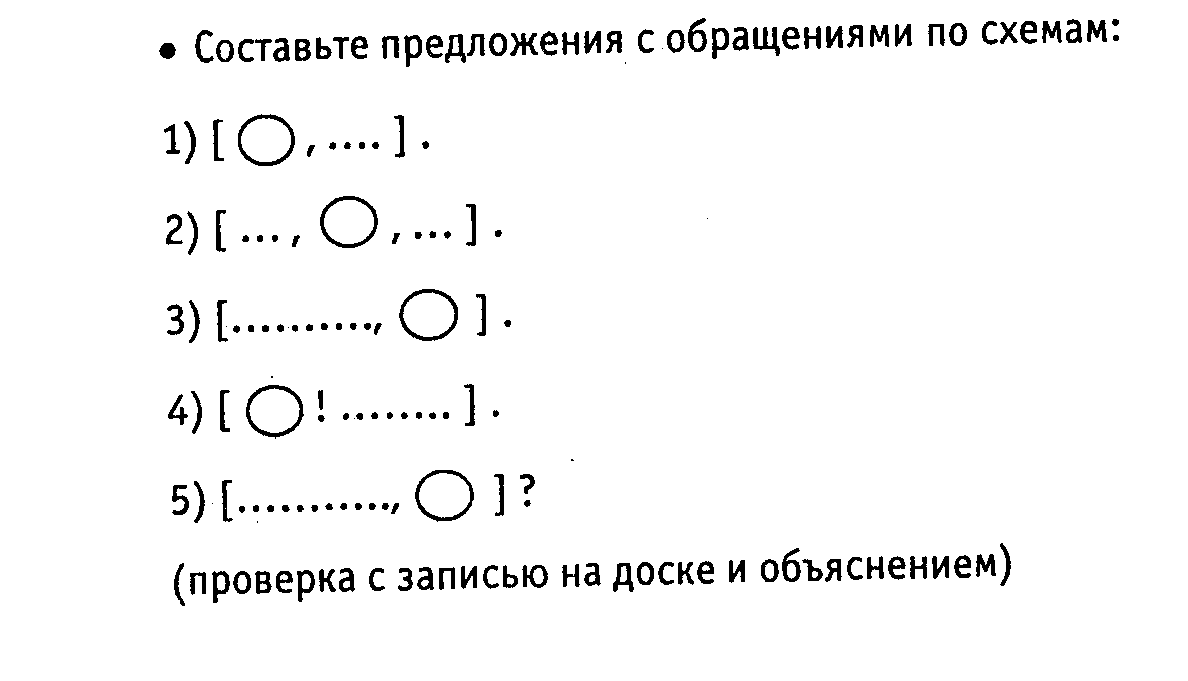 (проверка с записью на доске и объяснением)7. Подведение итогов урока8. Сообщение домашнего заданияУпр. 344, 345.Урок 80ТЕМА: «Распространённые обращения. Выделительные знаки препинания при обращении».ЦЕЛИ УРОКА:• закрепить навыки применения знаков препинания при обращении.• дать понятие распространенного обращения и нераспространенного обращения.• развивать орфографическую грамотность и расширять лексикон учащихся, обогащать словарный запас.ТИП УРОКА: объяснение нового материала.НА ДОСКЕ:ХОД УРОКА1. Организационный момент2. Проверка домашнего задания3. Работа с записями на доскеИзучение, выборочная запись, применение в речевых оборотах.4. Работа с учебником§ 56• Изучение нового материала на стр. 169.• Упр. 346.5. Практикум• Распространите данные обращения зависимыми словами:1) Лети, лети, ... лепесток,Через запад на восток.2) ... бабушка! Поздравляю тебя с днем рождения!3) Ах ты, голова… !4) ... Карлсон, возьми меня с собой!5) С добрым утром, ... друзья!6) ... ветер, ты всюду бываешь!• Проанализируйте отрывок из стихотворения. Содержит, ли он обращение? Какое оно? (Распространенное или не распространенное):«Унылая пора! Очей очарованье! Приятна мне твоя прощальная краса — Люблю я пышное природы увяданье, В багрец и золото одетые леса...                                             (А. Пушкин)6. Работа с учебником § 57 — изучение материала параграфа. Упр. 348 (по заданию).7. Подведение итогов урока8. Сообщение домашнего заданияУпр. 347ДОПОЛНИТЕЛЬНЫЙ МАТЕРИАЛ К УРОКУ1) Если обращение, стоящее в начале предложения, произносится с восклицательной интонацией, то после него ставится восклицательный знак, а следующее за обращением слово пишется с пропиской буквы:Друзья! Прекрасен наш союз... (А. Пушкин)2) Если обращение является распространенным и его части отделены другими частями предложения, то каждая часть обращения выделяется запятыми:Быстрей, дорогие, идите, друзья!3) Частица о, стоящая перед обращением, никаким знаком от него не отделяется:О первый ландыш!.. (А. Фет)Но, если о выступает в роли междометия (в значении «ах»), то оно в соответствии с правилами отделяется запятой или восклицательным знаком:О, сердце, полное тревоги... (Ф. Тютчев)4) Личные местоимения ты, вы, как правило, не входят в состав распространённого обращения и только в некоторых случаях выступают в роли обращения:Что же ты, милая, вся, как лист, дрожишь? (А. Кольцов)5) Риторическими, как правило, являются распространённые обращения, а также обращения к предметам:Мечты, мечты! Где ваша сладость? (А. С. Пушкин)6) Усилительные частицы о, ну, ах, ох и др., стоящие перед обращением, не отделяются от него никаким знаком:О мой... сад!..Слова да и нет, выражающие утверждение и отрицание, отделяются в составе предложения запятой или восклицательным знаком: Да, я прочитал. Нет, поедем вместе!IV ЧЕТВЕРТЬУрок 81ТЕМА: «Употребление обращений».ЦЕЛЬ УРОКА:• формировать навыки употребления обращений.• закреплять постановку знаков препинания в соответствии с интонацией.ТИП УРОКА: комбинированный.ХОД УРОКА1. Организационный момент2. Проверка домашнего задания3. Работа с учебником§ 58• Чтение материала параграфа.• Упр. 349, 350 (устно), 351 (устно), 352.4. Практикум по теме• Запишите под диктовку предложения с обращениями.1) Приляг-ка, брат, и отдохни.2) Кажется, все в порядке, товарищ.3) Нет, ребята, я не гордый.4) До свиданья, мои дорогие...5) Ты, Зина, права.6) Какой ты, Алёша, добрый!7) Ты, дядя Матвей, зря бы свечку не жёг.8) Голубчик, милый, подружитесь с Лубковым9) А я, братец, к тебе?• 1) Анализ упр. 356.• Выполнение упр. 357.5. Подведение итогов урока6. Сообщение домашнего заданияУпр. 359, упр. 358.Урок 82ТЕМА: «Вводные и вставные конструкции».ЦЕЛИ УРОКА:• дать понятие о вводных конструкциях и их обособлении.• тренировать учащихся составлять устные высказывания с применением вводных слов в зависимости от определенного отношения к высказываемому.• научить правильно ставить знаки препинания в предложениях с вводными словами.ХОД УРОКА1. Организационный момент2. Проверка домашнего задания3. Слово учителяВводными словами называются конструкции (слова или словосочетания), грамматически не связанные с предложением. Они могут находиться в начале, середине и конце предложения.На письме вводные слова выделяются запятыми. По значению выделяются три группы вводных слов:1) выражающие чувства говорящего и его отношение к высказываемому (сожаление, радость, удивление...): к сожалению, к несчастью, к счастью.2) выражающие оценку реальности сообщаемого (возможность, невозможность, уверенность, предположение): конечно, возможно, вероятно.3) слова, указывающие на источник высказывания: говорят, по-моему.4) слова, указывающие на последовательность высказывания: во-первых, во-вторых, наконец, следовательно, итак, в частности.5) слова, употребляемые с целью привлечения внимания собеседника: видишь ли, предположим, простите, допустим.6) слова, указывающие на приёмы и способы оформления мыслей: одним словом, вообще, иначе говоря, точнее, как говорится, так сказать.7) слова, указывающие меру того, о чем говорится: по крайней мере, самое большее.8) слова, выражающие экспрессивность: честно говоря, смешно сказать, по правде.9) слова, показывающие степень обычности того, о чем говорится: бывало, по обычаю, по обыкновению.4. Работа с учебником§ 59.• Чтение параграфа.• Анализ материала, помеченного звездочкой.• Упр. 361 (по заданию).• Анализ материала на стр. 175.• Выполнение упр. 362.5. ПрактикумЗапишите под диктовку предложения, комментируя постановку знаков препинания:Он, по-видимому, находил, что её тихие, задушевные переливы больше соответствуют его горькой судьбе.Он, надо полагать, все не находил того, что ему было нужно. К счастью, погода была тихая, пруд словно заснул.Всех подстреленных птиц мы, конечно, не достали, но всё-таки к обеду лодка наша через край наполнилась дичью.Владимир, к великому утешению Ермолая, стрелял вовсе не отлично...6. Подведение итогов урока7. Сообщение домашнего заданияУпр. 363.Урок 83ТЕМА: «Группы вводных слов и вводных сочетаний слов по значению».ЦЕЛЬ УРОКА:• познакомить учащихся с группами вводных слов и сочетаний по значениям.ТИП УРОКА: комбинированный.ХОД УРОКА1. Организационный момент2. Проверка домашнего задания3. Слово учителяВводные слова и конструкции активно участвуют в строительстве новых предложений, не являясь их членами. Осложненные вводными словами предложения изменяют смысл высказывания, сообщения. Сравните:Я поеду на выставку.Я, конечно, поеду на выставку.Я, вероятно, поеду...К счастью, я поеду...К сожалению, я поеду...Вне предложений вводные слова никому не нужны, потому что весь смысл их существования — выразить отношение к сказанному в предложении.4. Работа с учебником§ 60• Анализ схемы упр. 364.• Выполнение упр. 365, 366 (по заданию).5. ПрактикумЗаполните таблицу6. Подведение итогов урока7. Сообщение домашнего задания§ 60 упр. 368, 369.Придумайте с каждым данным словом по два предложения — в одном это слово должно быть вводным, во втором — членом предложения: бесспорно, может быть, по-моему, как говорится, следовательно.Урок 84ТЕМА: «Выделительные знаки препинания при вводных словах вводных сочетаниях слов и вводных предложений».ЦЕЛИ УРОКА:• различать вводные слова и вводные предложения.• развивать умения грамотного употребления вводных конструкций в устной или письменной речи.• закреплять навыки орфографической зоркости.ХОД УРОКА1. Организационный момент2. Проверка домашнего задания3. Орфографический практикумВставьте пропущенные буквы.Э..ект — де..ект ре..оры — ре..сурсы диле..а — пробле..а опере.. — опере..очный ко..ерческий — ко..ический гума..ый — гума..истиди..ия — иди..ический — идеа.., идеа..истический пр..зреть (сироту) — пр..зирать (негодяя) инц..дент — прец..дентапе..ация — депи..яция ап..ртаменты — п..стамент арх..тектор — арх..олог рец..див — рец..нзия4. Работа с учебником§ 61.• Чтение теоретического материала (стр. 178).• Выполнение упр. 371, 372.5. Практикум (комментированное письмо)Кажется, никогда с такой ясностью не замечаешь покоя в природе, как в первый вечер после бури.Нет слов, пчеловодство — интересное занятие.Поднявшись, лайнер лег на курс и, как казалось, просто застыл в воздухе.Вся беда, однако, в том, что охота с гончей на лисиц не всегда удается.Кабарга — это самый маленький олень и, пожалуй, самый изящный.Знакомство с новой для тебя стороной начинается, по обыкновению, с дороги.По словам знатоков, разливы Оки оставляют на лугах такой же прекрасный ил, как и знаменитые нильские разливы в Египте.По предсказанию синоптиков, дождей в течение недели не ожидается. «Надеюсь, на каникулы приедешь к нам», — на прощанье сказала бабушка.6. Работа с учебником• Чтение теоретического материала на стр. 180, его обсуждение.• Выполнение упр. 379.7. Подведение итогов урока8. Сообщение домашнего заданияупр. 374 (устно), 375 (устно), упр. 377, 380.ДОПОЛНИТЕЛЬНЫЙ МАТЕРИАЛ К УРОКУСлова, не являющиеся вводными:(запись в грамматическую тетрадь)авось                          всё же                       как бы                         покабудто бы                    всё равно                  как раз                         по-прежнемувдобавок                     всё-таки                   к тому же                     почтив довершение             даже                         лишь                            приблизительновдруг                          едва ли                     на редкость                  примерноведь                            единственно             непременно                 притомвесьма                        именно                     неужели                       причёмв конечном счёте        иногда                     никак                           при этомвот                              исключительно        определённо                простовряд ли                       как будто                  отчасти                        пускайпусть                          разве                         решительно                  словноУрок 85ТЕМА: «Вставные слова, словосочетания и предложения».ЦЕЛЬ:• познакомить учащихся со вставными конструкциями.• повторить правила орфографии (НЕ или НИ).ТИП УРОКА: комбинированный.ХОДУРОКА1. Организационный момент2. Проверка домашнего задания3. Повторяем орфографию (Запись текста под диктовку)Нет ни занавесей на окнах, ни картин. Целый день мы работали не покладая рук, даже не останавливались на обед, и всё же прошли не больше 10 километров. Если это был не лось, не изюбр и не медведь, то, вероятно, тигр. Мне стало смешно, но я не высказывал этого, чтобы не обидеть старого приятеля.В комнате не было ни души. Сюда никто не ходит ни летом, ни зимой. Лучше нигде не найти. Вам не жаль ни лесов, ни птиц, ни женщин, ни друг друга Я нисколько не удивляюсь.(проверка)4. Слово учителя• Кроме вводных слов и вводных конструкций, существуют еще вставные конструкции. В отличие от вводных, они служат для передачи дополнительной, необязательной информации.Вводные конструкции часто выделяются не запятыми, а с помощью тире или скобок: На дворе выла метель (это была зима 1876 года), и мы остановились на самой границе.5. Работа с учебником• Чтение материала § 62.• Упр. 385 (устно).• Упр. 387 (по заданию), 388 (по заданию).6. Практикум• Составьте предложения, используя каждое данное слово дважды: как вводное и как самостоятельную часть речи.Точно, к несчастью, видно, по-моему, короче, к счастью, говорят.• Расставьте знаки препинания в предложениях. Выделите вводные конструкции.Опытность давала ему перед нами многие преимущества к тому же его собственная угрюмость крутой нрав и злой язык имели сильное влияние на молодые наши умы.Правда обед его состоял из двух или трёх блюд изготовляемых отставным солдатом но шампанское лилось при этом рекою.Он любил меня по крайней мере со мной одним оставлял обыкновенное своё резкое злоречие и говорил о разных предметах с простодушием и необыкновенною приятностью.• Придумайте предложения, соответствующие условиям:1. С вводным словом, при помощи которого говорящий выражает уверенность.…………………………………………………………………………….2. С вводным словом, при помощи которого говорящий выражает неуверенность.…………………………………………………………………………….3. С вводным словом, при помощи которого говорящий выражает удовлетворение.…………………………………………………………………………….4. С вводными словами, при помощи которых говорящий указывает на источник высказывания.……………………………………………………………………………5. С вводным предложением, состоящим из местоимения и глагола.…………………………………………………………………………….6. С вводным предложением, выражающим дополнительное сообщение.……………………………………………………………………………7. Подведение итогов урока 8.Сообщение домашнего заданияУпр. 389, 390.Урок 86ТЕМА: «Сочинение-рассуждение Публицистического характера на тему о явлении духовного бытия России — песне».ЦЕЛЬ УРОКА:• формировать навыки написания сочинения-рассуждения.ТИП УРОКА: урок развития речи.ХОД УРОКА1. Организационный момент2. Подготовка к написанию сочинения-рассужденияупр. 385, 386.3. Написание сочинения-рассуждения4. Сообщение домашнего заданияПодготовиться к контрольному диктанту.Урок 87ТЕМА: «Контрольный диктант».ЦЕЛЬ УРОКА:• проверить уровень усвоения изученного.ТИП УРОКА: урок проверки, оценки, коррекции знаний.ХОД УРОКА1. Организационный момент2. Написание диктантаIНа охотеМы плыли медленно. Наконец добрались до тростников. Утки шумно поднимались с пруда, испуганные нашим неожиданным появлением, выстрелы дружно раздавались за ними. Всех подстреленных уток мы, конечно, не достали.Владимир, к великому утешению Ермолая, стрелял вовсе не отлично. Ермолай, как всегда, стрелял победоносно.В пылу перестрелки мы не обратили внимания на состояние нашего дощаника. Как вдруг от сильного движения Ермолая (он старался достать убитую птицу и всем весом налёг на край) наше ветхое судно наклонилось, зачерпнулось и торжественно пошло ко дну; к счастью, не на глубоком месте. Через мгновенье мы стояли в воде по горло.Теперь я без хохота вспомнить не могу испуганных и бледных лиц моих товарищей (вероятно, и моё лицо не отличалось тогда румянцем), но в ту минуту, признаюсь, мне и в голову не приходило смеяться. Каждый из нас держал своё ружьё над головой, и Сучок, должно быть по привычке подражать господам, поднял свой шест кверху.(150 слов) (По И. Тургеневу)IIБерегите природу«Грибной пик», кажется, достиг своего апогея. Тысячи любителей тихой охоты едут в леса с лукошками, прочёсывают не только близкие от железной дороги или шоссе рощи, но и забираются в самую глухомань, где в прошлые годы, бывало, никого не встретишь. Ведь сейчас, как утверждают шутники, число грибников на один гриб невиданно возросло, так что на удачу можно рассчитывать, лишь отшагав десяток добрый километров.У каждого грибника, наверное, есть свои «тайные» участки леса. И как бывает иной раз досадно, когда доберется он до них и не узнает знакомого пейзажа. Не то обидно, что кто-то опередил (лес — щедрый, всех урожаем одарит), а досадно, что этот некто оставил после себя осколки бутылки, целлофановые пакеты, обломанные деревья, кострища.Каждому, наверное, известно, что для охраны природы строятся сложнейшие и, кстати, дорогие очистные сооружения, высаживаются молодые леса на больших площадях, расселяются звери, в реки выпускаются миллионы мальков. Но все эти добрые дела не достигнут максимального эффекта, если каждый не осознает, что и он хранитель лесов, рек, полей.(162 слова) (По Л. Лебедеву)Урок 88ТЕМА: «Работа над ошибками».ЦЕЛЬ УРОКА:• объяснить и исправить ошибки, допущенные в диктанте.ТИП УРОКА: урок коррекции знаний.ХОД УРОКАВыполняется работа над ошибками, допущенными в диктантеУрок 89ТЕМА: «Междометия в предложении».ЦЕЛИ УРОКА:• вспомнить, что такое междометие.• показать варианты постановки знаков препинания при междометиях в предложении, отработать навыки их правильной постановки.• отработать интонационно верные варианты произношения междометий в конкретной синтаксической конструкции.ТИП УРОКА: обучение новому материалу.ХОД УРОКА1. Организационный момент2. Проверка домашнего задания3. Слово учителя• Вспомните, ребята, что вы знаете о междометиях?Верно, это слова, грамматически не связанные с предложением; это особый разряд слов, служащих для выражения эмоций и волеизъявлений говорящего. Междометия выражают удивление, восторг, боль, другие чувства. Они не являются членами предложения: ах! ой! караул!Сегодня мы с вами будем изучать знаки препинания при междометиях в предложении в разных речевых ситуациях.4. Работа с учебником§ 63• Чтение правила на стр. 184.• Упр. 391 (устно).• Упр. 392 (по заданию).5. Практикум по теме (запись под диктовку с объяснением)1. Э, да это гроза!2. Ах, поля мои, борозды милые, хороши вы в печали своей.3. Ох, лето красное! Любил бы я тебя, когда б не зной, да пыль, да комары, да мухи.4. О нет, недаром жизнь и лира мне были вверены судьбой.5. Ну, трогай, Саврасушка, трогай.6. Подведение итогов урока7. Сообщение домашнего заданияУпр. 393.Урок 90ТЕМА: «Синтаксический и пунктуационный разбор предложений со словами, словосочетаниями и предложениями, грамматически не связанными с членами предложения».ЦЕЛЬ УРОКА:• формировать навыки синтаксического и пунктуационного разбора предложений со словами, словосочетаниями и предложениями, грамматически не связанными с членами предложения.• повторить правила орфографии.ТИП УРОКА: комбинированный.ХОД УРОКА1. Организационный момент2. Проверка домашнего задания3. Повторяем орфографиюВставьте пропущенные буквы в глаголы повелительного и изъявительного наклонения.Выйд..те в степь, посмотр..те, как хорошо кругом! Если выйд..те в степь утром, то целые стаи птиц подним..те на крыло. Взглян..те в небо — там, под облаками парит ястреб. Куда ни взглян..те — везде птицы. Подним..те с земли упавшее перышко, и вы увид..те, как оно совершенно! Попробуйте опиш..те его. А когда опиш..те, то поймёте — нет слов, чтобы передать совершенство мира, даже при описании простого перышка.4. Работа с учебником§ 64• Анализ образца разбора (стр. 186).• Упр. 394• Анализ пунктуационного разбора (стр. 188).• Упр. 397.5. Подведение итогов урока6. Сообщение домашнего заданияУпр. 395, упр. 398, подготовить ответы на контрольные вопросы на стр. 189.Урок 91ТЕМА: «Урок-зачёт по теме Слова, грамматически не связанные с членами предложения».ЦЕЛЬ:• проверить уровень усвоения изученного.ТИП УРОКА: урок проверки, оценки, коррекции знаний.ХОД УРОКА1. Организационный момент2. Проверка домашнего задания3. Фронтальный опросОпрос проводится по контрольным вопросам на стр. 189.4. Выполнение упражненийЗапишите под диктовку:1) Здравствуй, в белом сарафане из серебряной парчи.2) Нивы, родимые нивы, с детства вы в сердце моём.3) Спой, сестра, утешь меня песней старой, позабытой.4) Играйте же, дети, растите на воле, на то вам и красное детство дано.5) Благословляю вас, леса, сады и роща.6) Эти птицы сидели отдельно и, казалось, с высоты наблюдали за общим порядком.7) Владимир, к великому утешению Ермолая, стрелял вовсе не отлично.8) Спасибо, товарищ, за помощь в бою, спасибо, родной.9) Он почувствовал, что краснеет — что редко с ним случалось, — отвернулся от поручика и ... пошёл на перевязочный пункт.(проверка)4. Придумайте предложения с данными обращениями:Многоуважаемый друг мой и учитель...Добрейшие мои учителя...Дорогая редакция...О море, любимое мною...Душа моя...• Объясните постановку знаков препинанияЧьи-то шаги, правда ещё далекие, заставили ребятишек насторожиться, и они проворно нырнули в гущу куста.Кто-то махал Ефиму шапкой и кричал, по-видимому приказывая остановиться.Ребята, видимо согласившись, смолкли.Слова Семена, видимо одобренные учителем, рассеяли тягостное состояние собравшихся.Отколе, умная, бредёшь ты, голова?А ну, вы, посторонитесь!• Составьте предложения по схемам:1) [х, причастие, ].2) [х, прилагательное + прилагательное ].3) [ ... , вводное слово, ...}5) [            ].4) [ ... ! ... ].5. Подведение итогов урокаУрок 92ТЕМА: «Чужая речь. Понятие о чужой речи».ЦЕЛИ УРОКА:• отработать умение учащихся видеть и выделять чужую речь в каждом предложении с таковой.• закрепить навыки интонационного произношения чужой речи.ТИП УРОКА: повторение изученного.ХОД УРОКА1. Организационный момент 2. Проверка домашнего задания3.Слово учителяЧто вы знаете о способах передачи чужой речи? Различают три способа передачи чужой речи: прямая речь, косвенная и несобственно-прямая.Прямая речь — это форма точной передачи чужой речи с воспроизведением лексических особенностей, синтаксического строя высказывания и т. д. Прямая речь сопровождается словами автора. В текстах прямая речь используется для создания речевой характеристики.Косвенная речь — это чужая речь, введенная автором в повествование в форме придаточного предложения; она не передает дословно речь говорящего, отражая её приблизительно.Несобственно-прямая речь — передает лексическое и эмоционально-экспрессивное своеобразие прямой речи, но использует формы личных и притяжательных местоимений, как в косвенной речи.4. Работа с учебником• Сравните предложения в § 65, помеченные звездочкой, ответьте на вопросы.• Чтение теоретического материала.• Комментирующая часть § 66ответьте на вопросычтение правила• Анализ стихотворения С. Я. МаршакаОтветы на вопросы• Упр. 402 (устно), 403.5. ПрактикумЗапишите под диктовку предложения, объясняя условия постановки знаков препинания:1) Дева у моря стояла, говоря сама с собой: «Что на свете шире моря? Что на свете длинней поля? Что быстрей коня лихого? Что вкусней и слаще мёда?»2) Из воды ей рыбка молвит: «Ах ты, дева, зелен разум! Небо шире синя моря, длинней море чиста поля, взор быстрей коня лихого, белый сахар слаще мёда».3) «В хорошей посуде и чай вкуснее», — гласит пословица.4) Глядя на светлое небо, отец сказал, что завтра будет славная погода.5) Брат напомнил о том, чтобы мы не забыли убрать сено.(Проверка всем классом, выборочное составление схем).6. Подведение итогов урока7. Сообщение домашнего заданияПридумать и записать предложения по схемам: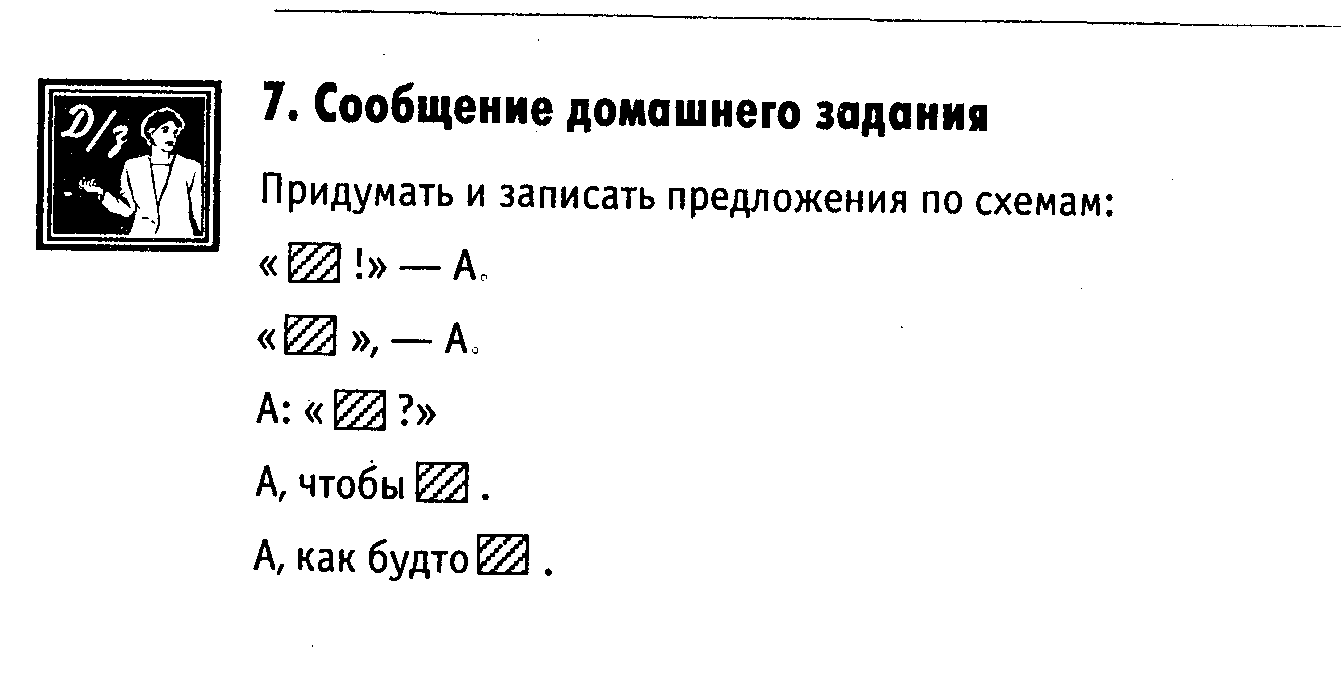 Урок 93ТЕМА: «Прямая и косвенная речь».ЦЕЛИ УРОКА:• закрепить навыки написания, различения и составления предложений с прямой и косвенной речью.• отработать умения составлять предложения с косвенной речью, превращать их в предложения с прямой речью и наоборот.• развивать логическое мышление, пунктуационную грамотность учащихся.ТИП УРОКА: закрепление изученного материала, изучение нового материала.ХОД УРОКА1. Организационный момент2. Проверка домашнего задания3. Практикум• Запись предложений под диктовку (один ученик у доски).1) Хвалилась Редька, чуть дыша: «Я с Мёдом очень хороша». А Мёд, не ставя Редьку в грош, сказал что он и так хорош.2) Я сказал мальчикам, что заблудился, и подсел к ним. Они спросили меня, откуда я, помолчали, посторонились.3) Федя спросил, не сварилась ли картошка.4) Павел встал и взял в руки пустой котелок. Илюша крикнул вслед ему, чтобы он не оступился и не упал в реку.5) «Куда так, кумушка, бежишь ты без оглядки?» — Лисицу спрашивал Сурок.(проверка всем классом с объяснением. Анализ записи прямой и косвенной речи)• Выборочный опрос у доски:1. Какие способы, передачи чужой речи вы знаете?2. Какова структура предложений с чужой речью?3. Чем отличается прямая речь от слов автора?4. Чем характерна запись косвенной речи?5. С какой интонацией произносится комментирующая часть предложения?6. Какие пунктуационные знаки ставятся при прямой речи после слов автора? При прямой речи перед словами автора? При косвенной чужой речи после слов автора?4. Работа с учебником§ 67• Чтение правила стр. 194.Упр. 404 (устно).• § 68 — анализ оформления и условий записи предложений с косвенной речью.• Упр. 406 (по заданию).5. ПрактикумПеределайте предложения с прямой речью в предложения с косвенной речью           (прямая                 косвенная)1) «Ну, теперь, кажется, мы можем ехать», — заметил мой приятель.2) Ступая очень осторожно, покрытый хвоей, мокрый весь, дед срезал гриб ножом сапожным: «Назвался груздем — в кузов лезь!».3) И хором бабушки твердят: «Как наши годы-то летят!»4) «Делайте, что хотите, — отвечал ему сухо Дубровский...(косвенная                     речь прямая)1) Сережа сказал, что вернется к обеду.2) Когда я спросил, как мы будем переплывать реку, никто мне не ответил.3) Л. Н. Толстой писал, будто слово — это выражение мысли...4) Тёма ответил, что никуда не пойдёт.5) Я сообщил другу, что выполнил его заказ и что книгу принесу завтра в школу.(проверка всем классом)6. Подведение итогов урока7. Сообщение домашнего заданияУпр. 405. Придумать предложения по схемам и записать в тетрадь: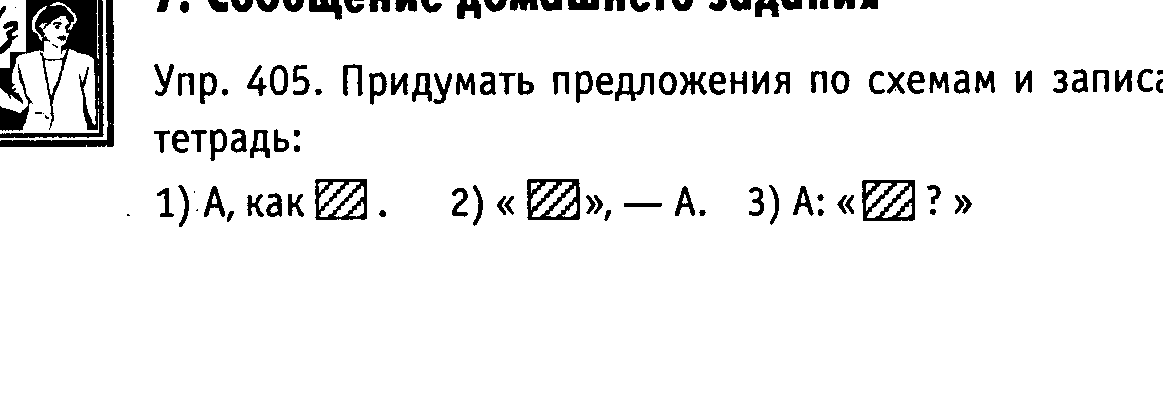 Урок 94ТЕМА: «Прямая речь».ЦЕЛИ УРОКА:• уточнить правила оформления прямой речи при разных вариантах её расположения в тексте.• познакомить с пунктуацией в предложениях с прямой речью, стоящей после слов автора, перед ними, разрываемой словами автора.• закрепить навыки интонационного оформления предложений с прямой речью (выразительного чтения, пояснительной интонации и т.д.); навыки составления схем предложений с прямой речью.ТИП УРОКА: комбинированный.ХОД УРОКА1. Организационный момент2. Проверка домашнего задания3. Выполнение задания (устно) по схемам, записанным на доске:Придумайте и составьте предложения по схемам: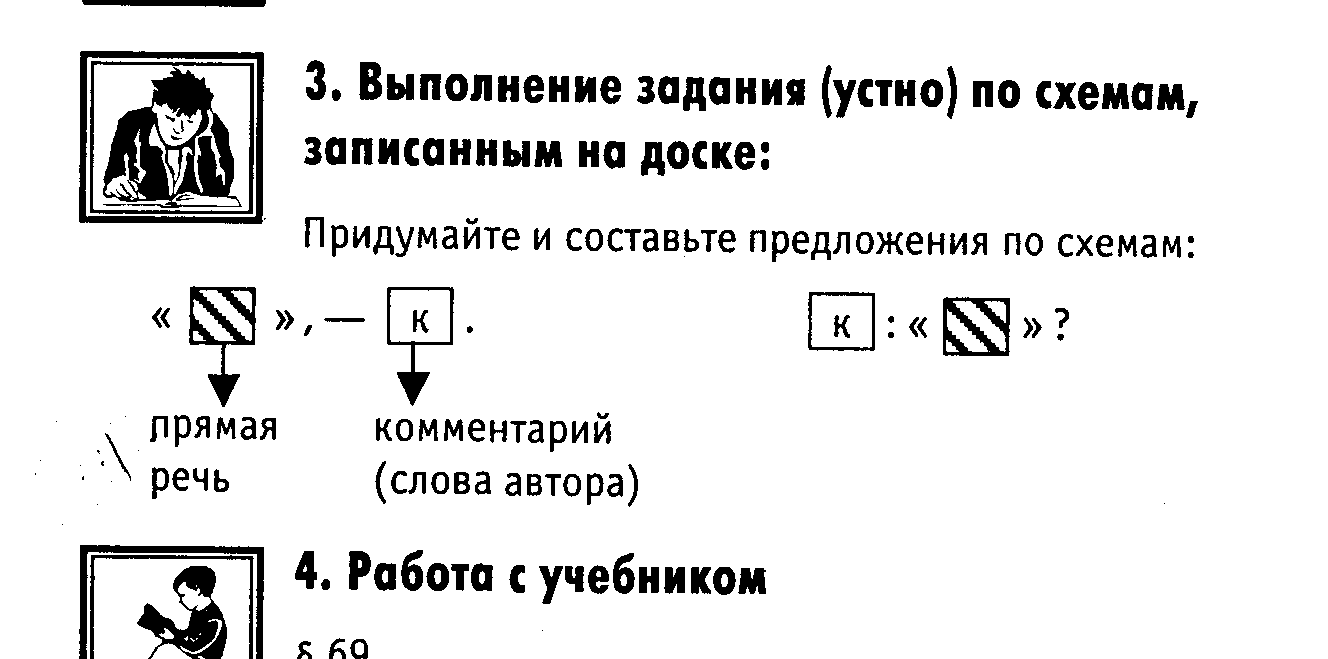 4. Работа с учебником§ 69• Работа по схемам, ответы на вопросы, помеченные звездочкой.• Чтение, изучение и обсуждение правила.• Упр. 407 (по заданию).• упр. 408 (устно).• Упр. 409 (по заданию).• Чтение и анализ теоретического материала на стр. 198.5. ПрактикумЗапишите предложения и сделайте к ним схемы.1) «Отколе, умная, бредешь ты голова?» — Лисица, встретяся с Ослом, спросила.2) Осёл увидел Соловья и говорит ему: «Послушай-ка, дружище! Ты, сказывают, петь великий мастерище».3) «Хорошо поёшь, брат, хорошо, — ласково заметил Николай Иванович. — А теперь за тобой очередь, Яша».4) На вопрос мой: «Жив ли старый смотритель?» — никто не мог дать мне удовлетворительного ответа.5) Пустился мой хитрец в переговоры и начал так: «Друзья! К чему весь этот шум? Я, вам старинный сват и кум, пришел мириться к вам, совсем не ради ссоры».(проверка с записью схем на доске)6. Закрепление темы урокаВопросы учителя:1) Какие способы передачи чужой речи вы знаете?2) Как оформляется прямая речь в предложении?3) Какие знаки препинания применяются в прямой речи:если комментирующая часть стоит перед прямой речью?если слова автора стоят перед прямой речью?если комментарии стоят после прямой речи?в середине?если прямая речь стоит внутри комментируемой части?7. Подведение итогов урока8. Сообщение домашнего заданияУпр. 410, 412.Принесите стихотворение Н. А. Некрасова «Крестьянские дети» («... Однажды в студеную зимнюю пору...»)Урок 95ТЕМА: «Диалог».ЦЕЛИ УРОКА:•дать понятие диалога как вида прямой речи.• научить грамотно оформлять на письме диалогическую речь (грамматически и пунктуационно).• повторить орфограммы при написании словарных слов.ХОД УРОКА1. Организационный момент 2. Проверка домашнего задания3. Повторяем орфографиюЗапись слов под диктовку (у доски два ученика)Апартаменты, лаконичный, аппарат, локон, транспарант, рецидив, апелляция, рецензия, колос, кристалл, колоссальный, кристаллический, белорус, кристальный, белорусский, архитектор, финн, археолог, финский, искусство, рессоры, профессия, ресурсы, искусница, адъютант, аттестат, иллюстрация, ровесник, ценность, сверстник, характер, соразмерность, стратегия, питомец, сканер, преемник, импровизация, информация, изящный, диалог, лучший, будущий, следующий.4. Слово учителяВ художественной литературе часто встречается обмен репликами героев при разговоре в виде диалога. Диалогом называется разговор двух или более лиц.Правила оформления диалога (запись на доске или таблица на плакате)1) Если каждая реплика диалога дается с абзаца, то перед ними ставится тире: — Не забудь от меня поклониться князю.— Что за вздор?— Да ведь начальник Петрушин князь Б.—А мне какое дело?(По А. Пушкину)2) Если реплики пишутся в строчку, то каждая из них заключается в кавычки и отделяется друг от друга тире:— «Эка, сапоги! ... на что мне сапоги? Я мужик ...» — «да вот и я мужик, а вишь...»(По И. Тургеневу)3) Если после идут авторские слова, то тире перед последующей репликой опускается: Мы с женой спрашиваем его: «где был?» «В лес, говорит, гулять ходил...»(По И. Тургеневу)5. Работа с учебником§ 70 • Чтение параграфа, выполнение заданий.• Упр. 413 (устно).• Упр. 415 (по заданию).• Упр. 416 (по заданию).6. ПрактикумЗапишите под диктовку, объясняя постановку знаков препинания. — Валя, — как-то обратилась она к сыну, — ты понимаешь то, что читаешь? То есть я хочу сказать, — поправилась она, — все ли ты понимаешь?— Не всё, — как всегда коротко ответил Валерьян.— Отчего же ты никогда не спросишь?— У кого?— У меня, у отца.— И ты, и отец, ещё меньше меня понимаете в том, что мне непонятно, — ответил Валериан...(По М. Басанину)7. Подведение итогов урока8. Сообщение домашнего заданияУпр. 414, 417.Урок 96ТЕМА: «Рассказ».ЦЕЛИ УРОКА:• обобщить умения и навыки при работе с текстами, содержащими диалог.• развивать речь учащихся при пересказе диалогической речи.• проверить качество усвоения темы «Способы передачи чужой речи (при помощи диалога)»ТИП УРОКА: комбинированный.ХОД УРОКА1. Организационный момент2. Проверка домашнего задания3. Работа с учебником§ 71• Упр. 418 (по заданию).• Упр. 419 (творческая часть: озаглавить текст).• Упр. 420.4. Подведение итогов урока5. Сообщение домашнего заданияУпр. 421.Урок 97ТЕМА: «Цитата».ЦЕЛИ УРОКА:• дать понятие цитаты как разновидности прямой речи.• научить грамотно ставить знаки препинания при цитировании.• отработать навык применения цитат в письменной речи.ТИП УРОКА: комбинированный.НА ДОСКЕХОД УРОКА1. Организационный момент2. Проверка домашнего задания3.Слово учителяСуществуют разные способы передачи чужой речи. Один из способов — это цитирование.Цитата — это чужие слова, дословно вставленные в текст чьего-нибудь сочинения или устного сообщения.Проанализируйте цитаты, записанные на доске.4. Работа с учебником§ 72• Чтение теоретического материала, обсуждение.• упр. 422 (по заданию), упр. 424 (обсуждение).• Анализ записи, помеченной звездочкой; ответы на вопросы (стр. 205).• Чтение правила (стр. 205).5. Закрепление темы урока• Придумайте и запишите с данными ниже цитатами по два предложения: 1) цитата составляет с авторским текстом одно предложение.2) цитата выделяется в отдельное предложение.«Сноровка и умение — в беде спасение». (Пословица)«Сказка— воплощённая в поэтической форме мечта человека о прекрасном». (К. Паустовский)«Охранять природу — значит охранять родину». (М. Пришвин)«Разумно жить — минутой дорожить». (Пословица)«Нам дан во владение самый богатый, меткий, могучий и поистине волшебный русский язык... По отношению каждого человека к своему языку можно совершенно точно судить не только о его культурном уровне, но и о его гражданской ценности. Истинная любовь к своей стране немыслима без любви к своему языку». (К. Паустовский)(проверка)• Запишите под диктовку:1) М. В. Ломоносов правильно утверждал, что «в грамматике все науки нужду имеют».2) «Русский язык, — писал В. Г. Белинский, — чрезвычайно богат, гибок и живописен».3) Н. А. Некрасов советовал писать так, «чтобы словам было тесно, а мыслям просторно».4) «Слово, — писал Л. Н. Толстой, — выражение мысли».5) М. Горький в своей работе «О том, как я учился писать» говорил, что «русский язык неисчерпаемо богат и все обогащается с быстротой поражающей».(проверка)6. Подведение итогов урока7. Сообщение домашнего заданияУпр. 423, 427, 430 (устно)Урок 98ТЕМА: «Синтаксический разбор предложений с чужой речью, пунктуационный разбор, повторение по теме «чужая речь».ЦЕЛЬ УРОКА:• формировать навыки синтаксического и пунктуационного разбора предложения с чужой речью.ТИП УРОКА: комбинированный.ХОД УРОКА1. Организационный момент2. Проверка домашнего задания3. Работа с учебникомСтр. 208, 209.• Анализ образцов разбора.• Упр. 431.• Фронтальный опрос по контрольным вопросам.• Упр. 432 (выводы по способам передачи чужой речи).• Анализ схем в упр. 433.4. Подведение итогов урока5. Сообщение домашнего заданияПридумать и записать предложения по схемам из упр. 433.Уроки 99— 100ТЕМА: «Повторение и систематизация изученного в VIII классе».Учитель работает на уроках по учебнику (§ 73—76), делая акцент на темах, которые необходимо повторить более углублённо (по итогам проверочных работ).Урок 101ТЕМА: «Итоговый контрольный диктант».ЦЕЛЬ УРОКА:• проверка знаний учащихся.ТИП УРОКА: урок проверки, оценки и коррекции знаний учащихся.ХОД УРОКА1. Организационный момент2. Написание диктантаIЖуравлиКаждый, приметивший журавлиный клин в высоком небе, порадуется гордо: «Видели журавлей? Журавли прилетели!»Знаменитые журавлиные танцы — зрелище удивительно красивое и чуть комическое. Грациозно изгибая длинную шею и размахивая крыльями, птицы по неуклюжести приседают на голенастых ногах, то взмывают в воздух, кружась в замысловатом танце.Журавли никогда не селятся колониями. Пары разбредаются на расстояние 5—6 километров гнездо от гнезда. Пока самка занята насиживанием, журавль бдительно озирает окружающую местность и случае опасности издаёт громкий крик — сигнал тревоги. Тогда самка незаметно сбегает с гнезда и лишь на некотором расстоянии от него взлетает, чтобы враг не приметил кладку. Вылупляются птенцы на ноги и уже могут бегать. Время торопит. Июнь и июль отведены природой на рост и учёбу, а в августе начинается подготовка журавлей к отлёту.И вот уже, курлыча, потянулся журавлиный клин. Невольно с грустью подумаешь: «Журавли улетают на юг и лето уносят».(149 слов)(По Б. Чащарину)Грамматическое заданиеВыполните синтаксический разбор выделенных предложений. (По вариантам)Выполните фонетический разбор выделенных слов. (По вариантам)IIЦарица летаПо улицам города, по его бульварам разлит удивительный аромат. Подует ветерок, чуть колыхнет зелёные кроны — и сильнее ударит волной медовой свежести. Подошла душистая пора, когда цветут липы, указывая на незаметно подступивший разгар лета.Липа — древнейшая спутница города. Целые города выросли под липами с нареченными в её честь именами — Липецк, Лиепая, Лейпциг. А сколько в России деревень Подлипок!Об этом дереве много преданий, сказок, легенд. Липа вековая, равнодушная к бегу времени, недоверчивая даже к приходу весны, — древний поэтический образ славян, символ мира и покоя.Липа — целая лесная аптека. Народная мудрость сумела разгадать многочисленные лечебные тайны этого дерева. За помощью к нему обращаются при самых разных недугах: кашле, простуде, ангине, ожогах, болях головы и т. д.А липовый мёд! Это — кладовая различных витаминов, средство от многих болезней. Но главный носитель фармакологических свойств — липовый лист. Однако собирать и сушить его нужно умеючи, иначе и дереву навредишь, и для себя ожидаемой пользы не получишь.Дерево это любо всем. И везде липа в почёте. В городе её стройные стволы и тенистые кроны украшают проспекты и бульвары, скверы и старые парки. Здесь липа — дерево комфорта, несущее красоту и здоровье!Липа — одно из настоящих чудес природы.(191 слово)  (В. Сущеня)Грамматическое заданиеВыполните синтаксический разбор выделенных предложений. (По вариантам)Выполните фонетический разбор выделенных слов. (По вариантам)IIIК людям за помощьюПод вечер, возвращаясь из лесу, на поле, где была убрана рожь, я повстречал знакомого охотника. Мы присели на охапке соломы и разговорились. Вдруг до моего слуха донеслось негромкое позвякивание. Взглянув вправо, я увидел метрах в 30 движущийся в нашем направлении серый комок, на котором что-то поблескивало, отражая лучи заходящего солнца.— Да это же ёж, — проговорил я, — но что на нём блестит?Зверёк остановился и начал озираться, как бы отыскивая их. Как только мы заговорили, ёж опять пополз в нашем направлении, очевидно ориентируясь на звук голосов.Теперь уже можно было рассмотреть блестящий предмет. На голове у ежа была жестяная консервная банка. Она-то и позвякивала и блестела на солнце.Зверёк приблизился к нам на расстояние пяти-шести метров и остановился, приподняв голову, облачённую в металлическую «каску».— Бедняжка попала в беду, — сокрушенно заметил моё знакомый.Еж, по всей вероятности, пытался полакомиться остатками консервов, засунул голову в полуоткрытую банку, но самостоятельно освободиться от неё не смог. И вот теперь он пришёл за помощью к людям.Мы взяли ежа на руки, осторожно сняли с его головы банку и опустили его на землю. Зверек отряхнулся, расправляя колючки, добродушно фыркнул, как бы поблагодарив за оказанную ему помощь, и скрылся в росшем неподалеку кустарнике.А мне вспомнились многочисленные рассказы о раненых лосях, зайцах, животных, перепуганных собачьей погоней. Попав в беду, они часто доверчиво идут за помощью к человеку. Наш долг — эту помощь им оказать.(231 слово)(В. Борискин)Грамматическое заданиеВыполните синтаксический разбор выделенных предложений. (По вариантам)Выполните фонетический разбор выделенных слов. (По вариантам)IVФлотоводец и ученый«Всё, что во мне сложилось, всё это составилось путём собственной работы. Я немало трудился над собой», — писал о себе Степан Осипович Макаров. Девятилетним мальчиком он был принят в морское училище. Уже там проявились незаурядные способности юноши, а в 15 лет, уйдя в плавание на корвете «Богатырь», Макаров ясно осознал, что служба во флоте — его истинное призвание.Все мысли и дела Макарова были направлены на укрепление мощи русского флота. Им были созданы основы теории живучести и непотопляемости кораблей. Участвуя в русско-турецкой войне 1877—1878 гг., Макаров впервые в мире применил минные катера для атак броненосных кораблей противника, использовал самодвижущиеся мины, называемые торпедами.Командуя пароходом «Тамань», Степан Осипович выяснил картину течения в проливе «Босфор», а во время кругосветного путешествия на корвете «Витязь» провёл большие гидрологические работы, ценные для науки.По идее Макарова и под его наблюдением был построен ледокол «Ермак», на нем отважный флотоводец плавал в Арктике. С. О. Макаров — крупный учёный, создававший работы по военно-морской тематике, артиллерии, минному делу, кораблестроению.(165 слов)(Из журнала)Грамматическое заданиеВыполните синтаксический разбор выделенных предложений. (По вариантам)Выполните фонетический разбор выделенных слов. (По вариантам)Урок 102ТЕМА: «Работа над ошибками, допущенными в диктанте».ЦЕЛЬ УРОКА:• коррекция знаний учащихся.ХОД УРОКА1. Организационный момент2. Работа над ошибками3. Подведение итогов годаРоссия                                                                        классика Российская Федерация                                            классический русский                                                                       массив Язык мал, а великим делом ворочает Хорошую речь хорошо и слушать.Функция – обязанность, круг деятельности, назначение, роль.Коммуникация – сообщение, общение.Речь – это средство коммуникации.аромат                                                              прелес..ныйголубой                                                              прекрас..ныйдвенадцать                                                       поз..нийзап..вать песню                                               врач..зап..вать лекарство                                        доч..загл..деться                                                      горяч..библ..тека                                                        вскач..д..лина                                                              спряч..сяизве..ный                          посв..тить фонарём нена..ный                         посв..тить рассказ радо..ный                         интере..ная ж..зньме..ный                            параш..т                                          ноч..нойвку..ный                           брош..ра                                           мощ..ныйчуде..ный                         ж..ри                                                клян..читьопа..ный                           соч..нение                                       г..ризонт                             Поставьте ударение: толерантный, значимый,                                            зубчатый, украинский красивеепред..юбилейный                                                   камен..щикоб..явление                                                              печ..никдвух..ярусный                                                         болел..щик в..юга                                                                       кон..чить птич..им                                                                нян..читьр..яный                                                                    помощ..никвышел из..за стола                                               тросточ..кадостал из..под полы                                             поощ..рить     Сочетание букв чк, чн, нч, нщ, рщ, чт пишутся без мягкого знака: ночной, помощник. (Кроме сочетаний с буквой л: пильщик.)Разделительный ъ знак пишется: 1) После приставок на согласную перед буквами е, ё, ю, я:  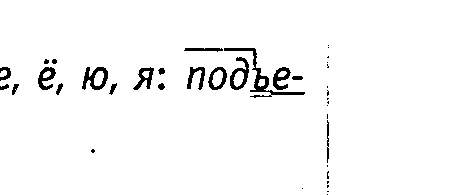 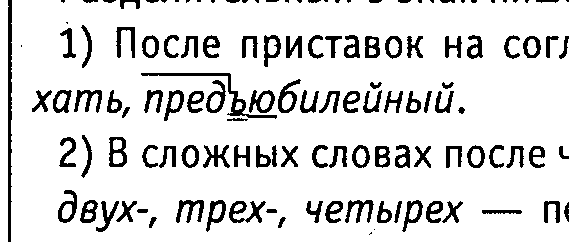 2) В сложных словах после числительныхдвух-, трех-, четырех — перед гласными е, ё, ю, я: двухъярусный, трехъязычный.3) В заимствованных словах: объективный, субъект, адъютант.Разделительный ь пишется в корне, после корня перед буквами е, ё, ю, я, и 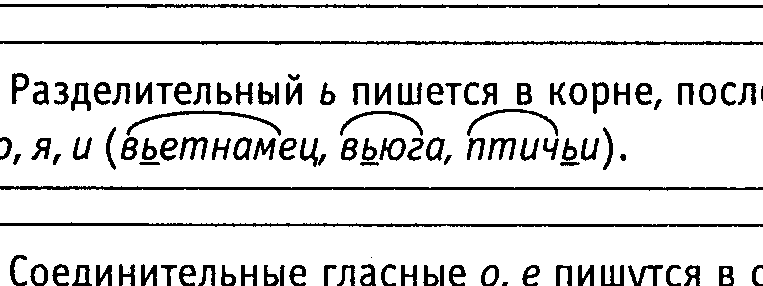 Соединительные гласные о, е пишутся в сложных словах между двумя корнями (мореход, пароход).пр..творить дверь                                                    пр..зирать трусапр..творить планы в жизнь                                   пр..зреть сироту пр..бывать на отдыхе                                             прик..сатьсяпоезд пр..бывает                                                      к..снуться пр..дел мечтаний                                                     поклонениеуютный пр..дел                                                        кл..нятьсяновый пр..емник                                                       предл..житьмузыкальный пр..емник                                          предл..гатьподр..сток                                                                 выр..стаетподг..реть                                                                 заг..ретьз..рево                                                                         з..рница 1) = по значению слову «очень» ( = очень красивый)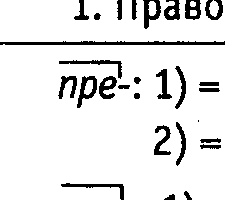 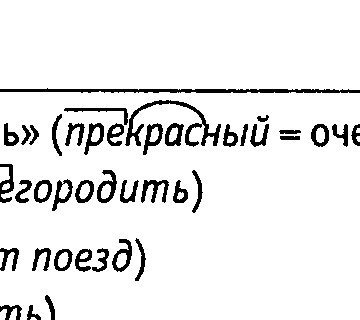 2) = пере 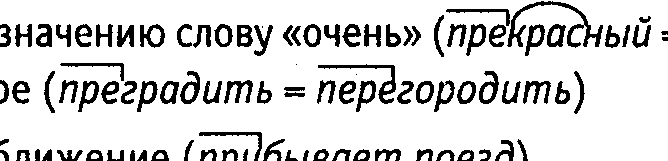  1) приближение 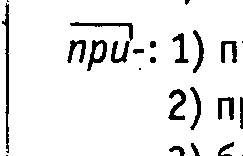 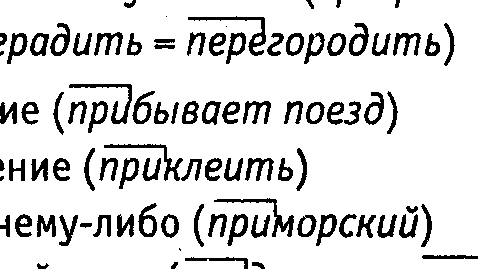 2) присоединение 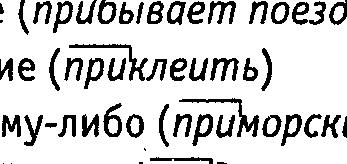 3) близость к чему-либо 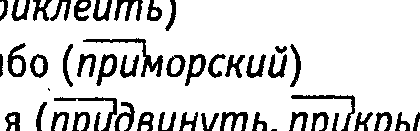 4) неполнота действия 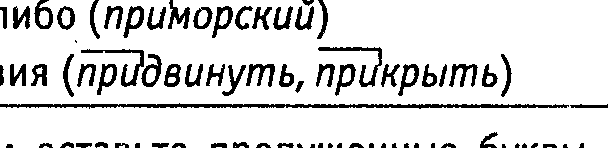 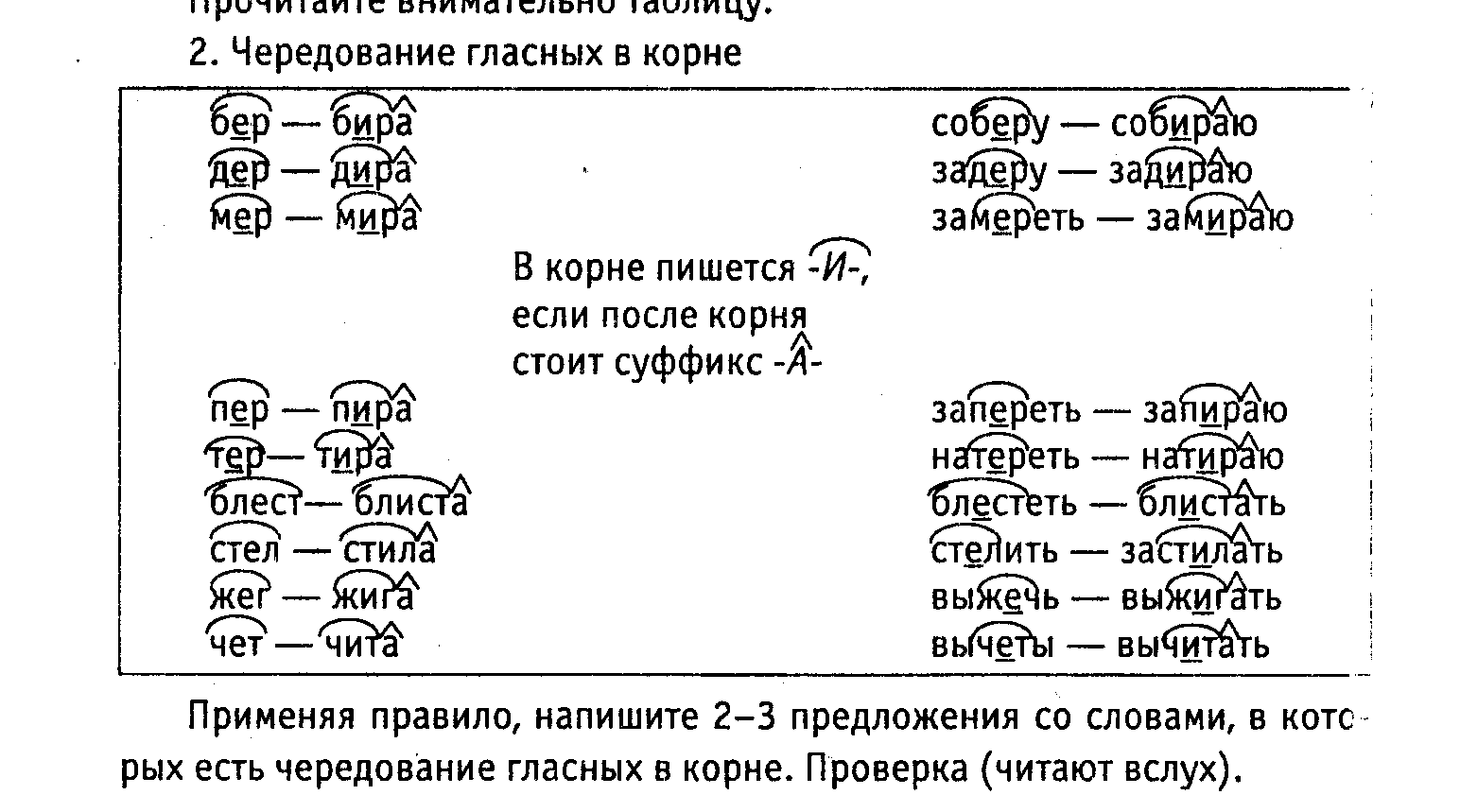 чёрный                   шофёр                           панцирь                          циркультрущоба                крыжовник                  цинга                               демонстрация жёлудь                   решётка                       на цыпочка                    сестрицын шорты                  капюшон                       с улицы                            куцый шёлк                      дешёвый                        специалист                    конференция сгущёнка               чопорный                      циферблат                     из таблицыпр..творить  в жизнь                                        пр..творить дверьпр..подать урок                                                  пр..падать к землепр..бывать в заблуждении                               пр..бывать поездомпр..ступить к исполнению                              пр..ступить законпр..вратности судьбы                                      пр..вратник замкапр..клонить колени                                           пр..клонить к низуПрезидиум, престиж, президент, презент, примат,привилегия, препарат, преамбула, прелюдия, прецедентбето́н                                                                     бечёвкаделега́т                                                                  винегре́ткаблу́к                                                                    палиса́дникснеги́рь                                                                  интеллиге́нциятротуа́р                                                               обая́ние юбиле́й                                                                  обоня́ние артилле́рия                                                          фразеоло́гия Отважный человек, подарок отцу, писать быстроИменныеГлагольные1) 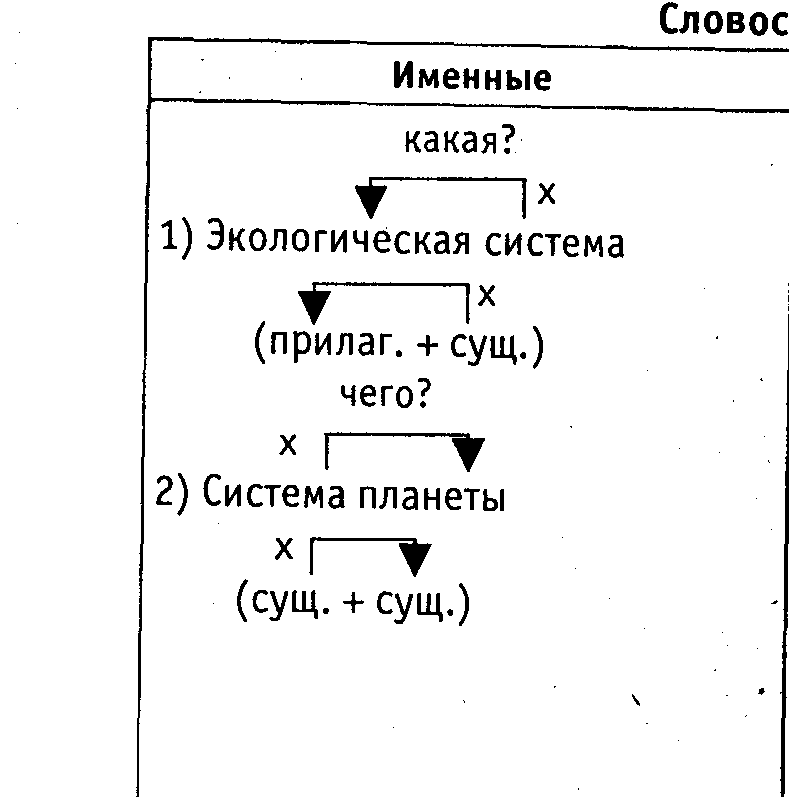 2) 1) 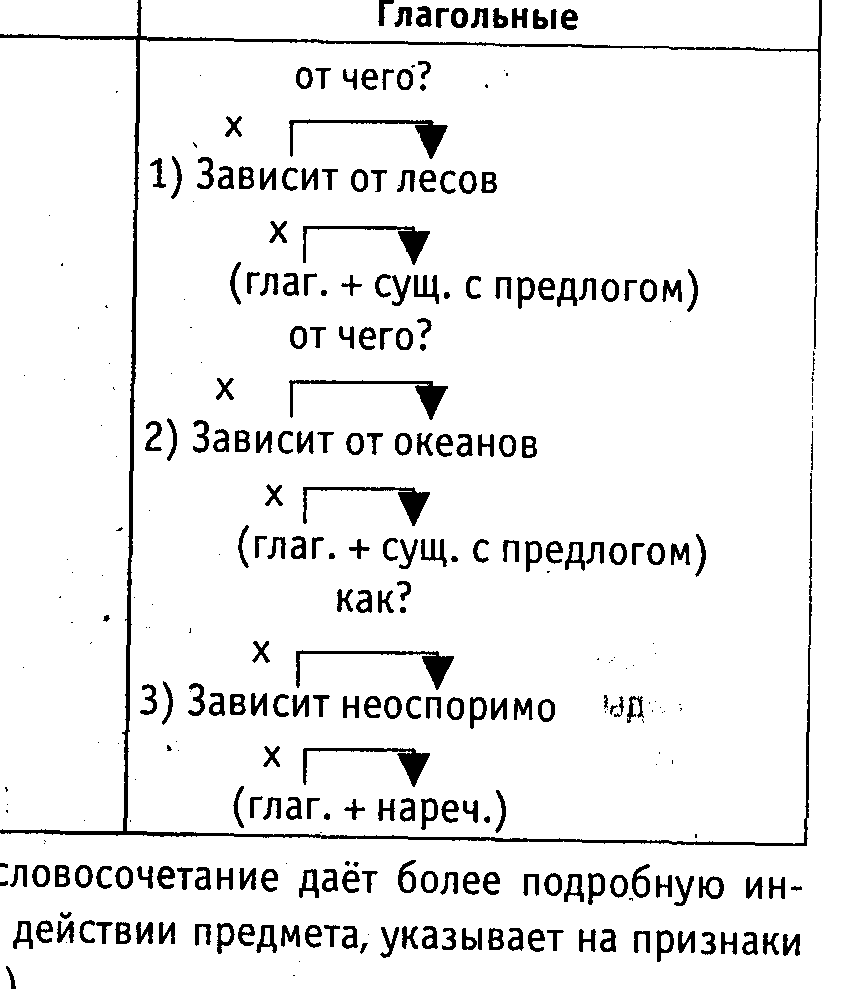 2) 3) выпечка                                                      одаритьпериферия                                                  тростинказвезда                                                           укоротитькашевар                                                      единичный    зачастить                                                 просвещениемолодежь                                                   размягчитьнарядиться                                                родословнаястарожил                                                  священник ополчение                                                  хвастунишка      1) Жить Родине служить можно и костьми лечь только бы Родину уберечь не числом борются а умением а Васька слушает да ест.     2) Контекст – часть текста, которая помогает уяснить или уточнить смысл слова или фразы благодаря связям с другими словами или фразами текста.вым..кнуть – пром..киватьзап..рать – зап..рз..ря – з..рькаизл..жение – нал..гатьк..снуться – прик..сатьсяпл..вец – пл..ватьсг..реть – несг..раемый – ог..рочекур..внение – подр..внятьбл..стательный – бл..стетьр..весник – р..внинаутварь, жук-плавунец, камень-плывунажурный                                                      циркжёлудь                                                          цыплёнокжюри                                                            шёлковыйожёг (руку)                                                 шовожог (руки)                                                 шоколадпечёнка                                                       боржомирасчёска                                                      вечёркаизж..га                                                            ч..порныйкош..лка                                                          дж..нкакрыж..вник                                                    ч..лкапараш..т                                                        реш..ткаполуш..пот                                                    брош..рапрож..рливый                                               трущ..бац..ферблат                                                    чеч..ткац..ган                                                              ч..ботычащ..ба                                                          щ..ткамаж..рный                                                    ш..мполж..стко                                                          ч..тко     1) Составьте словосочетания с данными словами:         объединение             орошать                        потрясающе         посвящение              удаляться                      поразительно         просвещение            провозглашать             замечательно      Составьте схемы, укажите вид связи слов в словосочетаниях.     2) Вычлените словосочетания из предложений, произведите их синтаксический разбор.     Отговорила роща золотая берёзовым весёлым языком.     В саду горит костёр рябины красной, но никого не может он согреть.     Мне часто снятся те ребята – друзья моих весенних дней.аллейка                                                          перронбаллада                                                          программавожжи                                                          аттестат галерея                                                          иллюстрация килограмм                                                    троллейбускилометр                                                     прессаколонка                                                         тоннельколонна                                                         искусственныйколледж                                                        каллиграфия аккуратный                                                 террасаЗапомнить: кристалл, но: кристальный                 I                                                               II     1) я изучаю                                            1) искусство помогает     2) изучаю язык                                      2) помогает людям     3) иностранный язык                          3) помогает в жизнищёлоч..                                                       чувствуеш..кирпич..                                                      испеч..настеж..                                                    плющ..решение задач..                                         еш..тепригож..                                                    колюч..замуж..                                                      много туч..вскач..                                                        тиш..помощ..                                                      наотмаш..кулич..                                                        матч..врач..                                                          проч..     1) У сильного всегда бессильный виноват.     2) Казнить нельзя помиловать.     3) И каждый, защищавший Ленинград, вложивший руку в пламенные раны, не просто горожанин, а солдат, по мужеству подобный ветерану. (О. Берггольц)адъютант                                                   альпинистчетырехъярусный                                     бельэтажизъян                                                            павильон фельдъегерь                                                дьяконкиносъёмка                                                 рельефныйразъединённый                                           женьшеньинъекция                                                     осьминогВставьте пропущенные буквы:ум..рали                                                       р..сточексоб..рали                                                     з..ря соб..ру                                                         заг..ретьсяр..стение                                                    зан..матьпл..вец                                                        покл..нитьсяОн уезжает сегодня вечером.Взрослые пили чай, а дети вышли во двор.И вот раздалось «ау» вдалеке.Жить – родине служить.Бабушка с внучкой читали книгу.Несколько машин подъехало к дому.Двое сыновей – замечательные парни.Пятью пять – двадцать пять.С тех пор уже никто не разговаривал с Татьяной.1) Николай бил баклуши целую четверть.На улице мороз трескучий.Дважды два – четыре.Сказки рассказаны, песенки пропеты.Жить – народу служить.Москва – столица нашей родины.Зима началась неожиданно рано.2) [сущ. – сущ.].                                  [сущ. – н.ф.].    [числ.. – числ.].                              [      – это        ].    [сущ. – числ.].                                [сущ. – сущ.], [сущ. – сущ.].    [н.ф. глаг. – н.ф. глаг.].                 [л. мест. + сущ.].     Не раз мне приходилось видеть ласточек, которые … прогоняют от своих птенцов довольно-таки внушительных посягателей.     И скоро я с тревогой стал замечать, как в ответ на бреющий полёт самца мой баловень вспрыгивает и вот-вот лапой полоснёт ласточку прямо в воздухе (Сборник изложений 5-9 кл.).      Потом всё переменилось, он стал чувствовать себя в деревне как у бога за пазухой.(С. Гейченко)СуффиксСпособ проверкиПримеры-она- (-ева-)-ыва-(-ива-)если в 1-м лице ед.ч. глагол оканчивается на -ую, -ююесли в 1-м лице ед.ч. суффикс -ыва- (-ива-) сохраняетсясоветую – советоватьночую – ночеватьиспытываю – испытыватьвздрагиваю – вздрагивать-а--и--е--я-перед суффиксом прошедшего времени -л- пишется тот же суффикс, что и в неопределенной формеслышать – слышалстроить – строилувидеть – увиделтаять – таял Тире между подлежащим и сказуемымТире ставится                                                   Тире не ставитсяпри отсутствии глагола-связки                     1. не[сущ. – сущ.].                                                      Бедность не порок.Чтение – вот лучшее учение.                         2. как,   точно,   как будто[числ. – числ.].                                                    Двор как сад.Пятью четыре – двадцать.                            3. [л. мест. + сущ.].[сущ. – числ.].                                                     она – врачВысота нашего дома – 6 метров.[н.ф. – н.ф.].Жить – родине служить.[сущ. – н.ф.].Наша большая мечта – посадить сад.[        – это         ].Язык – это история народа.вблизи лесов                             полноводностьне то – не то                           грунтовые водыне только                                 обветренныйпомощник                                сожжённый                                                   колебанияПРЕ-  или  ПРИ- ?пр..брежный                         пр..мьера                                пр..емственныйпр..вращать                          пр..подавать                         пр..зреть сиротупр..дорожный                       пр..ободрить                         пр..зирать трусапр..забавный                         пр..стол                                 пр..старелыйпр..зидент                            пр..ступник                           пр..творятьпр..ложение                         радиопр..мник                       пр..чудливый пр..мудрый                           знаки пр..пинания                пр..митивныйДополнение отвечает на вопросы косвенных падежей:Р.  к о г о?  ч е г о?Д.  к о м у?  ч е м у?В.  к т о?  ч т о?                    косвенные падежи Т.  к е м?  ч е м?П.  о  к о м?  о  ч е м?       х                                    прямоеперех. глагол  +  дополнение (в вин. п. или род. п.)        х                         предлогнеперех. глагол  +  Δ  +  косвенное дополнение.                                 х                                                                                          х     1) Есть в осени первоначальной короткая, но дивная пора. (Ф. Тютчев)     2) Сравните:     Ещё я высыпал на стол много                        Ещё я высыпал на стол      грибов…                                                              много белых грибов, и красных                                                                                  и чёрных.     3) …Спустившись с террасы, Фет направился через парк, сперва по вязовой аллее, а затем боковой тропкой, протоптанной в траве к маленькой, скрытой за кустами жимолости, всегда запертой калитке… (Ю. Нагибин)     (Произвести синтаксический разбор предложения, дать полную характеристику предложения, сделать схему.)     1. Выделите определения, указав их вид и способы выражения.     По сторонам д..рог.. р..сли кудрявые дубы. Проме(ж, ш) них виднелись кусты орешника. Было св..жо. Д..жд..вые капли б..жали с д..ревьев и л..ниво лоп..ли по ш..роким листьям.     2. Объясните постановку или отсутствие дефиса.     Зима-волшебница, попугай какаду, девушка-узбечка, дед-мороз, гражданин судья, изба старуха, народ победитель.Гаснет вечер, даль синеетСолнышко садится,Степь да степь кругом – и всюдуНива колосится!Пахнет мёдом, зацветаетБелая гречиха…Звон к вечерне из деревниДолетает тихо.А в дали кукушка в рощеМедленно кукует…Счастлив тот, кто на работеВ поле заночует!                                       (И. Бунин)(Не)опытность ведёт к беде.(Не)смерть страшна, а страшна твоя (не)милость.(Не)скромность звучала в словах Степана, а гордость.(Не)знание не порок, (не)желание узнать – большой порок.Это (не)досада, (не)злость, (не)страх, а просто (не)доумение.Одиноко на осенней (не)весёлой дороге.Эта ошибка у тебя вовсе (не)случайная.Этот мальчик был (не)вежливый, а грубый.Найти грибы – дело (не)лёгкое.Подытожить                                                              итограз..грать по нотам                                  до..сторическое событие  пред..дущий отчётмеж..здательское объединениесверх..зысканные манеры небез..нтересный случайпоступить в пед..нститутприобрести спорт..нвентарьвз..мать налоги без..мянный палей дез..нформировать противника      Захолодало. По селу потянулись с капустой обозы. Хорошо молиться в осень темной ночи за чью-нибудь непутёвую душу… Вечер. Голоса по дороге про тёмную ноченьку поют. Прощай, ты, пора нудная, томящая. Вылила ты из пота нашего колосья зернистые, кровью нашей напоила ягоды свои… Стихало…(С. Есенин)     Пост. Жёлтым маслом политые колеи. Старинные дедовские кушанья. И пасха. Солнце, звон.     Одна какая-то ночь – и из скорлупы вышел апрель. Первая пыль. Тепло.(Е. Замятин)милиц..я                                   пр..вилегиядемонстрац..я                         пр..зидентц..вилизац..я                            пр..мьераорганизац..я                             пр..зидиумдекларац..я                               п..йзаждекорац..я                                тра..вайрепетиц..я                              трол..ейбусреставрац..я                           тер..иторияиллюминац..я                         а..самбльинформац..я                           спец..альностьконференц..я                          эксп..римент     Образуйте форму 3 лица мн.ч. Поставьте ударение. (Образуйте с 2-3 глаголами форму условного наклонения множ. числа.)усугуби́ть - …                                  закружить - …облегчи́ть - …                                 заслони́ть - …пригу́бить - …                                 закли́нить - …уве́домить - …                                букси́ровать - …дози́ровать - …                               звони́ть - …     Б..льш..й к..стёр разв..ли на б..регу, против п..сёлка. Туши тура и к..бана целиком жарили на огромных в..рт..лах, пов..рач..вая то одним, то другим боком. Внутрь клали раск..лен..ые камни. Едва бог неба отправился на п..кой в свою хиж..ну за п..лосой леса, п..ляну по обе стор..ны костра заст..лили шкурами. .. предстоял пир, (не)слыха..о богатый даже для южного племени. (В. Головин)     Уж тает снег. Бегут ручьи. В окно повеяло весною. (А. Фет)     Вдруг мне почудилось, как будто в комнате слабо и жалобно прозвенела струна. (И. Тургенев)     Прозвучало над ясной рекою, прозвенело в померкшем лугу, прокатилось над рощей немою, засветилось на том берегу. (А. Фет)в..личина                                       микр..фон                         пр..дшестве(н/нн)иквиде..камера                                 мног..образие                   пр..лес(?)ныйв..трина                                        м..н..лог                             пр..порц..явит..зь                                           мультимед..а                   пр..св..щениевп..пыхах                                      ..фицер                              р..комендац..япе(р/рр)он                                     р..монт                             ед..номышле(н/нн)икза(ж/жж)ё(н/нн)ый                   р..ком..ндац..я                  изя(щ/щь)ныйзаже(ч/чь)                                    ..ксплуатац..я                  мо(ч/чь)иску(с/сс)ный                              эл..мент                             тра(с/сс)аиску(с/сс)тво                              совер..менник                    те(р/рр)асасовреме(н/нн)ики                       сожж..нный                      осл..пительныйар..мат                                        соотеч..ственник             пр..порц..яДанный текст с неполным предложениямиМой вариант текста с полными предложениямиДоктор в этом месте почему-то улыбнулся.— Вы говорили с ним?— Говорил.— О чём?— По-моему, о каком-то южном городе.— Иван Иваныч, эти дневники увас здесь? В этом доме?— Здесь.— Покажите. (В. Каверин)Доктор в этом месте почему-то улыбнулся.— Вы говорили с ним?— Я говорил.— О чём вы говорили?— По-моему, мы говорили о каком-то южном городе.— Иван Иваныч, эти дневники увас здесь? В этом доме?— Дневники находятся здесь.— Покажите их мне.Придумайте и запишите предложения со словами:классика                           мультипликация классический                   поликлиникамассив                              микрофонВариант IВариант IIДвижения Пушкина были медленны и затруднены. Ему нужно было поймать какую-то реющую возле виска, тревожную мысль. Не удавалось. Ну и бог с ней.Грозовая туча перевалила за Амыл и там гремела.Сразу прорвалось солнце. Стало жарко. В эту тревожную ночь Наумов вместе с группой рабочих дёжурил на плотине. Ему поставили маленькую будку с полевым телефоном неподалёку от мощных насосов.Иван Никитич рассмеялся: «Подожди. Вот приедем домой, обо всём расскажу»...Захолодало. По селу потянулись с капустой обозы. Хорошо молиться в осень тёмной ночи за чью-нибудь непутёвую душу. Вечер. Голоса по дороге про тёмную ноченьку поют.Прощай, ты, пора нудная, томящая. Вышла ты из пота нашего, колосья зернистые, кровью нашей напоила ягоды свои... Стихало... (С. Есенин) Раздался третий звонок, и поезд тронулся. Наташа прошла к свободному окну. Корнев... сел на скамью.— Вы тоже любите степь? — спросил он.— Люблю, — ответила Наташа. (Н. Гарин-Михайловский)станцио(н,нн)ый                                       ути(н,нн)ыйгуси(н,нн)ый                                               баше(н,нн)ыйветре(н,нн)ый                                            тума(н,нн)ыйбето(н,нн)ый                                              традици(н,нн)оыйкарма(н,нн)ый                                            муравьи(н,нн)ый торжестве(н,нн)ый                                  безветре(н,нн)ыйваго(н,нн)ый                                               травя(н,нн)ойбесце(н,нн)ый                                             стекля(н,нн)ый голуби(н,нн)ый                                           оловя(н,нн)ыйви(н,нн)ый                                                   деревя(н,нн)ый     1. В большом лесу во время бури деревья стонут, трещат, ломаются (С. Аксаков).     2. В свободное от боёв время отряд обучался стрельбе, строю, рытью окопов, искусству маскировки (Б. Полевой).     3. Жёлтые, синие, фиолетовые листы бумаги лежали на прилавке магазина.     4. Радостно, молодо было на небе, и на земле, и в сердце человека (И. Тургенев).     5. Как мальчики, так и девочки сдали спортивные нормы.1. [                     ,        ,         ].2. [      ,       ,                    ].3. [       и             ].4. [                     ,         ].5. [             , а       ].     Замените данный вариант на предложение с однородными членами.     1) Сады цветут (благоухать, белеть, радовать).     2) Интересную (долгий, насыщенный, светлый) жизнь прожил академик Лихачёв.     3) Верить в людей (делать) добро, (служить)отечеству – призвание патриотов Отчизны.Однородные члены,связанные союзамиОднородные члены,связанные интонациейБез труда не может быть чистой и радостной жизни. (А. Чехов) Казалось, ни одна травка, ни одно облако не шевелилось. (А. Толстой)То справа, то слева, то позади слышался гул падающих стволов. (К. Паустовский)Стал накрапывать редкий, мелкий дождь. (А. Чехов)Мысли мои, моё имя, мои труды будут принадлежать России. (Н. Гоголь)Быстро замелькали оголённые рощицы, болотца, возвышенности, развалины домов. (В. Катаев)     Нужна ли запятая?     1) Я сам пойду объясню ему.     2) Пойдёшь посмотришь, как там всё оборудовано.     3) Сядем поговорим, - предложила она.1. На лугу росли красные, жёлтые, синие цветы.2. Кругом всей поляны стояли густые высокие ели.(М. Пришвин)     1) То смутно видна, то исчезает золочёная статуя Мадонны на шпиле собора.     2) В фонды отдела вошли не только живопись, рисунки, графюры, но и скульптура, прикладное искусство.     3) Мастеру было смешно и грустно, и радостно.     4) Где-то далеко, нарастая, заворчал гром, но не докатился, растаял, сошёл на нет.     5) Зайцы шастают около гумен, а то и у самой бани.     1. На низких, извилистых, то поднимающихся, то опускающихся улицах старого города … стояла почти полная тишина.     2. Деньги из княжеской калиты утекали и на Запад, и на Восток.     3. Брат надеялся встретить его завтра-послезавтра, но задержался по нездоровью.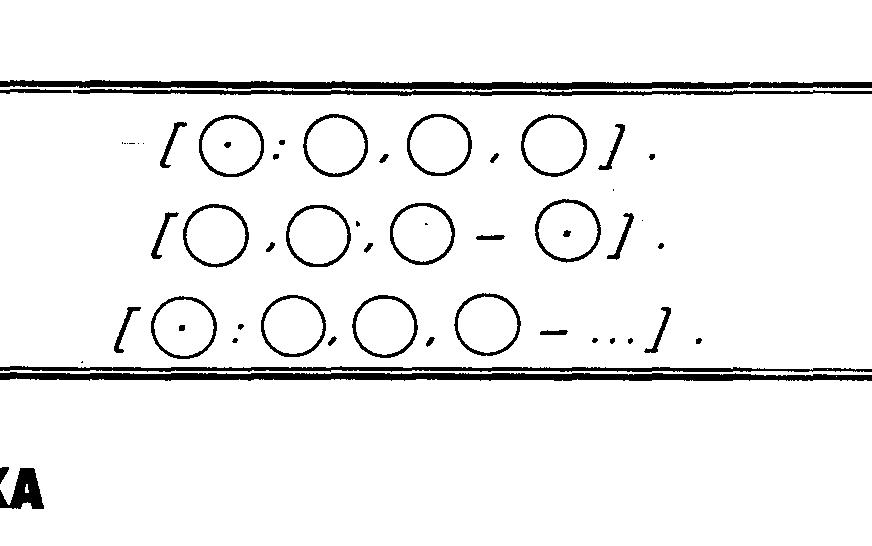 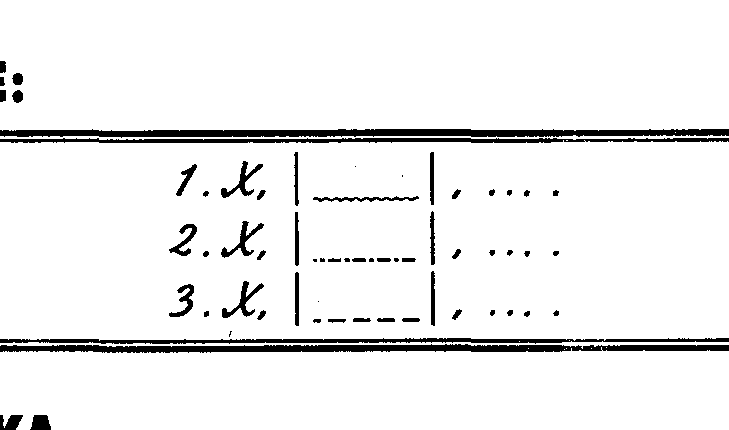 ОБОСОБЛЯЮТСЯ  ОПРЕДЕЛЕНИЯ(расположенные после определяемого слова или относящиесяк личному местоимению)согласованные                                            несогласованныевыраженные:                                             выраженные:• двумя или несколькими                          • существительнымиприлагательными,                                    в косвенном падежепричастиями•причастным оборотом                          (сущ. + прил., • прилагательными                                  сущ. + числит.)с зависимыми словами     «Полемика» - спор, обсуждение каких-нибудь вопросов.     «Дискуссия» - обсуждение спорных вопросов на собрании, на страницах газет, в беседе.     1. Местные охотники, | звероловы |, вышли в тайгу.                                                             х     Мне часто снятся те ребята – | друзья моих военных дней |.                                                                                                                     х     2. Я старался вообразить себе капитана Миронова, | моего будущего начальника… |.     3.                                                                                                        х     | Ровесники годами, близкие родственники |, они почти никогда не разлучались.     4. Сосна, | как дерево смолистое |, с трудом поддается гниению. Читающая публика успела привыкнуть к Чехову как юмористу.     5. Смешанный пример:     В.И. Даль, ровесник и друг Пушкина и тоже писатель, по образованию врач, - автор «Толкового словаря живого великорусского языка».     1. Спишите, расставляя знаки препинания:     1) Андрей художник-пейзажист вышел на лужайку окаймленную кустами и деревьями.     2) Он как человек городской почти с ужасом вспоминал этот лес труб мансард.     3) Он сам властитель Синодала ведет богатый караван.     4) Пугачёв освободил от гнусных преследований Швабрина дочь этого погибшего капитана Машу Миронову.     5) В Петровском парке был дом пушкинского деда строптивого и мрачного Ганнибала.     6) Он Пушкин входит в нашу жизнь в самом начале её и уже не покидает нас до конца.     2. Составьте предложения по схемам: ,  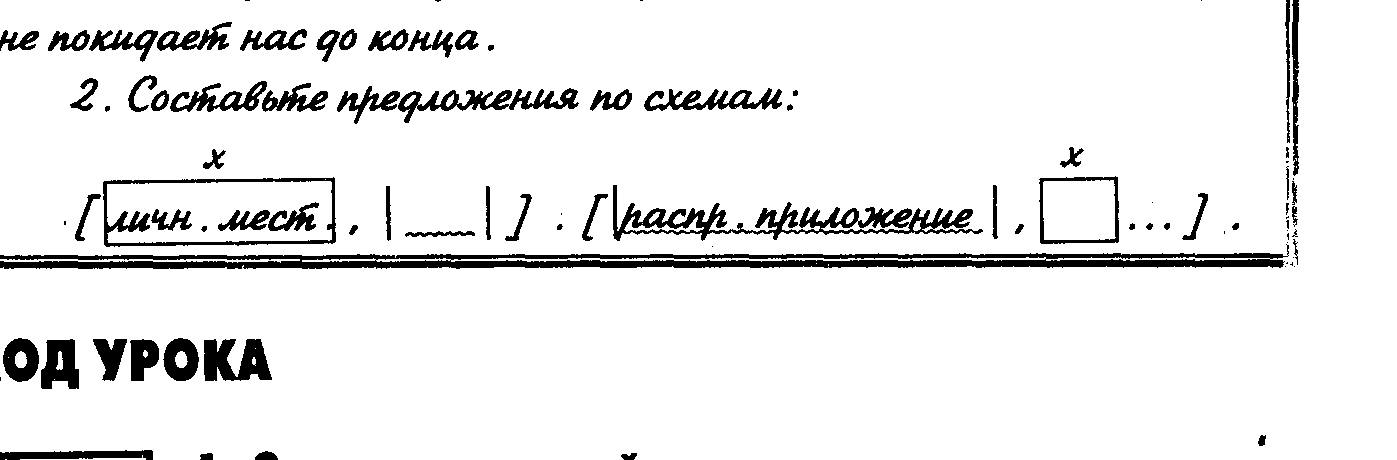 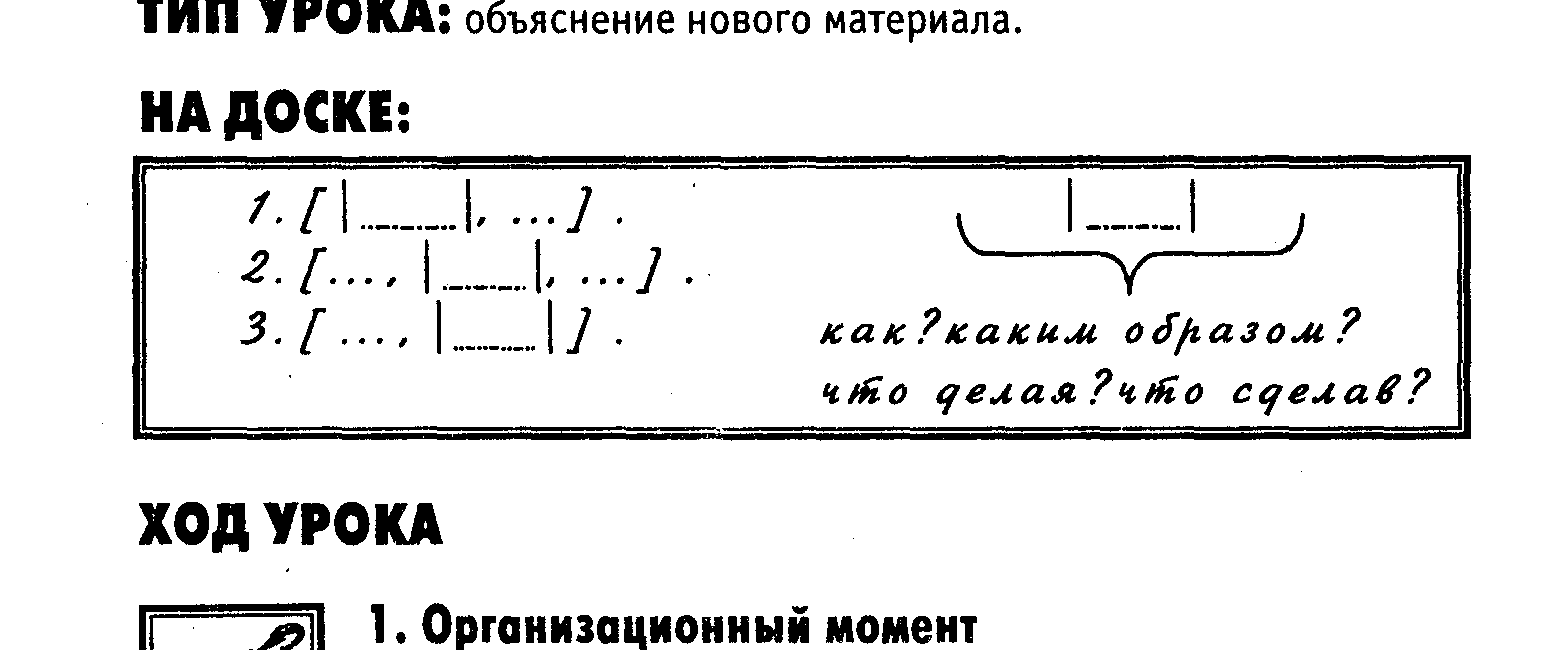      Из панц..ря черепахи делают пуговиц.. . Куц..й хвост щенка торчал из рукавиц.. . Серёжа Птиц..н всегда верен своим принц..пам. ц..ган в ц..линдре встал на ц..почки и ц..кнул на ц..плёнка. Ц..тату о ц..низме выписали из таблиц.. . Бледнолиц..е, круглолиц..е и румяные молодц.. шли на речку за возниц..й. Клоуны в ц..рке прыгали с лестниц.. . Ж..ри наблюдает за больш..м параш..том.Условия обособленияПример1) уточняющие обстоятельства места2) уточняющие обстоятельства времени3) уточняющие обстоятельства образа действия4) уточняющие определения со значением цвета, размера, возраста и т.д.5) уточняющее приложение с союзом или (= то есть)6) уточняющее сказуемое   где? где именно?3десь, | в городе |, цивилизация спорит с экологией.                                                     когда? когда именно?Взрослые сели пить чай вечером, | после шести часов |                                            как?Все поднялись рано, | с зарей |.Разные города, | даже самые небольшие |, окружены теперь дачами..Это был Гаврила Сеперов, | или попросту Гаврюшка |...Зима была морозная, | ниже тридцати градусов|.     Проанализируйте предложения, расставьте знаки препинания, составьте схемы.     1) Театрик куда вечером отправились приятели помещался довольно далеко от центра на бульваре и имел вид довольно убогий.     2) А тут же у перевоза были слоны со своими вожаками.     3) Богатый неаполитанец синьор Гролиа очень любил зеркала.     4) Небесный свод горящий славной звездной россыпью таинственно глядит из глубины.т..ран                с..мптом              с..нон..м                 п..йзаж           тр..туарт..рада              с..мпатия             ..нд..видуалист     р..акция          к..нтрасттр..бунал          с..мфония             синт..кс..с             р..ализм          к..нтактпубл..ка             с..мвол                  синт..з                   л..мотивс..гнал               м..шура                 г..пот..за                тун..ядецЗапомните, как произносятся эти слова.Иногда предлоги принимают на себя ударениена́ воду              на́ реку                   за́ зиму                  по́ лесу                   по́ ухуна́ год                за́ борт                  за́ полночь            по́ морю                 по́д ногина́ голову          за́ гору                    за́ реку                   по́ мосту               и́з видуна́ душу            за́ день                   по́ два (три)         по́ полю                  и́з лесуЗначенияВводные словаПримеры1. ………………..…………………..…………………..…………………..…………………..…………………..…………………..конечно разумеется бесспорно несомненно без сомнений безусловно действительно………………..…………………..…………………..…………………..…………………..…………………..…………………..2. ………………..…………………..…………………..кажется, вероятно, очевидно, может быть, пожалуй………………..…………………..…………………..3. ………………..…………………..…………………..…………………..…………………..…………………..к счастьюк общей радостик несчастьюк сожалениюна радостьк удивлению………………..…………………..…………………..…………………..…………………..…………………..4. ………………..…………………..…………………..…………………..…………………..по сообщению по-моемупо словам как говорят по мнению ………………..…………………..…………………..…………………..…………………..5. ………………..…………………..…………………..…………………..…………………..…………………..…………………..…………………..…………………..…………………..во-первых во-вторых наконец следовательнозначититакнапротивнаоборотнапримервпрочем так ………………..…………………..…………………..…………………..…………………..…………………..…………………..…………………..…………………..…………………..6. ………………..…………………..…………………..…………………..…………………..…………………..…………………..одним словоминаче говорялучше сказатьмягко говорякак говоритсяпрямодругими словами………………..…………………..…………………..…………………..…………………..…………………..…………………..     1. Прямая речь     2. Косвенная речь.     3. Диалог.     4. Цитата.     1) В стихотворении «Памятник» поэт писал: «Я памятник себе воздвиг нерукотворный, К нему не зарастёт народная тропа».     2) В стихотворении «Деревня» А.С. Пушкин обличал «барство дикое без чувства, без закона…».